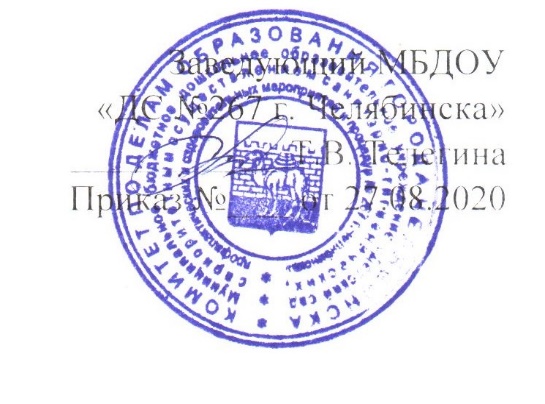 Рабочая программа Средней группы «Ромашка»(по образовательным областям:-познавательное развитие-речевое развитие-художественно-эстетическое развитие-социально-коммуникативное развитие)            Разработали:Воспитатели средней группы «Ромашка»Челябинск,2020 г.Содержание:Актуальность…………………………………………………………………….3Характеристика возрастных особенностей воспитанников…………………..6Целевые ориентиры образовательного процесса………………………………7Задачи рабочей программы……………………………………………………....9Особенности организации образовательного процесса………………………..11Модели образовательного процесса…………………………………………….13Календарь тематических недель на новый учебный год……………………….15Перспективное планирование по образовательной области «Познавательное развитие» ………………………………………………………………………..…36Список литературы………………………………………………………………   41Актуальность.Познание – воспроизведение в сознании (индивидуальном и коллективном) характеристик объективной реальности. Познавательное развитие - одно из важных направлений в работе с детьми дошкольного возраста. Закон «Об образовании в РФ» от 27 декабря 2012 г. № 273 выделяет основные ориентиры обновления содержания образования в рамках дошкольного учреждения. Она дает ориентировку на личностное своеобразие каждого ребенка, на развитие способностей каждого человека, расширение кругозора ребенка, преобразование предметной среды, обеспечение самостоятельной и совместной деятельности детей в соответствии с их желаниями и склонностями.Согласно ФГОС дошкольного образования от 17 октября 2013 г. познавательное развитие предполагает развитие интересов детей, любознательности и познавательной мотивации; формирование познавательных действий, становление сознания; развитие воображения и творческой активности; формирование первичных представлений о себе, других людях, объектах окружающего мира, о свойствах и отношениях объектов окружающего мира (форме, цвете, размере, материале, звучании, ритме, темпе, количестве, числе, части и целом, пространстве и времени, движении и покое, причинах и следствиях и др.).Достижению целей и задач рабочей программы активно содействуют такие подходы к его изучению, как культурологический, познавательно-коммуникативный, информационный, деятельностный. В русле этих подходов был произведён отбор содержания материала, его структурирование, выбраны перспективные принципы организации содержания рабочей программы. Актуальными при работе с детьми являются принципы: принцип гуманизациии педагогического процесса - определяющий приоритет не передачи знаний, умений, а развитие самой возможности приобретать знания и умения и использовать их в жизни;принцип развивающего обучения — способствующий не только осмыслению приобретаемых знаний, но и развитию психических процессов, связанных с восприятием, памятью, вниманием, речью, мышлением, а также волевых и эмоциональных процессов, что в итоге обеспечивает развитие личности ребёнка в целом;принцип индивидуального подхода –предусматривающий организацию обучения на основе глубокого знания индивидуальных способностей ребёнка, создание условий для активной познавательной деятельности всех детей группы и каждого ребёнка в отдельности;принцип воспитывающего обучения - отражающий необходимость обеспечения в учебном процессе благоприятных условий воспитания ребенка, его отношение к жизни, к знаниям, к самому себе;принцип научности обучения и его доступности – означающий, что у детей дошкольного возраста формируются элементарные, но по сути научные, достоверные знания. Представления об окружающей действительности даются детям в таком объеме и на таком уровне конкретности и обобщенности, чтобы это было им доступно, и чтобы эти знания не искажали содержанияПознавательное развитие естественно связывают с процессом учения, характер которого состоит в направленности на развитие и саморазвитие субъекта в процессе активного познания окружающей действительности. Отсюда основным механизмом развивающего обучения является диалог. Диалоговые ситуации классифицируются следующим образом: педагог-ребенок, ребенок-ребенок, ребенок-группа детей, ребенок-родители. Диалогичность в процессе обучения создает условия для проявления познавательной активности детей. Именно в диалоге ребенок высказывает свое мнение, свою точку зрения, которые выслушиваются и принимаются педагогом.Тактика активизации познавательной деятельности детей в процессе обучения может быть реализована путем создания проблемной ситуации. В основе инновационных методик, используемых в обучении дошкольников, лежит идея проблематизации содержания социокультурного опыта (В.Т.Кудрявцев, В.А.Петровский, А.Н.Поддьяков).В дошкольном обучении в качестве объектов, ситуаций для проблематизации можно выбирать новые ситуации для детей, а также – учить видеть необычное в уже известном (А.Н.Поддьяков).Одним из принципов ФГОС дошкольного образования является построение образовательного процесса на адекватных возрасту формах работы с детьми. Основной формой работы с детьми дошкольного возраста и ведущим видом деятельности для них является игра . Игра в дошкольном детстве существует как особая деятельность и форма организации жизнедеятельности.Именно игра позволяет построить адекватную особенностям дошкольников систему обучения, именно игра обеспечивает особенности и вариативность дошкольного воспитания, связанные с культурным развитием ребенка.В процессе познания формируются фундаментальные представления о мире; появляются новые способы познания и познавательные интересы; происходит эмоционально-чувственное постижение окружающей действительности.Эмоции называют центральной психической функцией дошкольного периода развития. Следовательно, познавательное содержание должно быть эмоционально окрашенным, находить эмоциональный отклик и быть интересным ребёнку.Познавательное развитие ребенка дошкольного возраста тесно связано с формированием мотивов обучения. Процесс познания окружающей действительностидолжен побуждаться адекватными мотивами. На протяжении дошкольного возраста при правильной организации обучения познавательное отношение к действительности характеризуется переходом от игровой, практической деятельности к интеллектуальной, характеризующейся познавательными мотивами. Существенным показателем развития ребенка является овладение им различными знаниями, развитие у него представлений об окружающем. При определении уровня овладения знаниями важно отметить две основные характеристики:а) получение детьми различных знаний (развитие представлений ребенка о себе самом и разных сферах окружающей действительности: природе, человеческих отношениях);б) освоение способов их получения (развитие у ребенка умения слушать взрослого, отвечать на вопросы и задавать их, самостоятельно экспериментировать с действительностью).Полноценное познавательное развитие подразумевает объединение усилий взрослых (педагогов и родителей), окружающих ребенка. Соблюдение принципа развивающего обучения, решение образовательных задач в совместной деятельности взрослого и ребёнка обеспечивают формирование у дошкольника качеств, необходимых для овладения учебной деятельностью – любознательности, инициативности, самостоятельности, произвольности и др.Данная рабочая программа является нормативно - управленческим документом образовательного учреждения, характеризующей систему организации образовательной деятельности педагога в рамках образовательной области «Познавательное развитие» Рабочая программа построена на основе учёта конкретных условий, образовательных потребностей и особенностей развития детей дошкольного возраста. Создание индивидуальной педагогической модели образования осуществляется в соответствии с требованиями федеральных государственных образовательных стандартов дошкольного образования.Нормативно-правовую основу для разработки рабочей программы образовательной области «Познавательное развитие» составляют:образовательная программа дошкольного Ообразовательного учреждения«Программа воспитания и обучения в детском саду» под ред.  М.А.Васильевой с приорететом на примерную общеобразовательную программу «От рождения до школы» под ред. Н Е Вераксы.Закон об образовании 2013 - федеральный закон от 29.12.2012 N 273-ФЗ "Об образовании в Российской Федерации"Приказ МОиНРФ «Об утверждении федерального государственного образовательного стандарта дошкольного образования» от 17 октября 2013 г. №1155Приказ Министерства образования и науки Российской Федерации от 30 августа 2013 г. № 1014 «Об утверждении порядка организации и осуществления образовательной деятельности по основным общеобразовательным программам - образовательным программам дошкольного образования»Постановление Главного государственного санитарного врача РФ от 15 мая 2013 г. N 26"Об утверждении СанПиН 2.4.1.3049-13 "Санитарно-эпидемиологические требования к устройству, содержанию и организации режима работы дошкольных образовательных организаций"Характеристика возрастных особенностей воспитанников.Период младенчества (первый год жизни ребенка) характеризуется возникновением следующих возрастных новообразований.К концу первого года жизни ребенок ориентируется в элементарных свойствах окружающей среды; начинает улавливать значение отдельных обращенных к нему слов, выделяет наиболее близких людей; появляются элементы различения между ощущениями, исходящими от собственного тела и извне, складываются начальные формы предметного восприятия. К концу младенчества появляются первые признаки зарождения наглядно-действенного мышления.Раннее детство (от 1 года до 3 лет) заключает в себе потенциал для возникновения следующих возрастных новообразований.Ребенку открывается возможность увидеть мир, где каждая вещь что-то означает, для чего-то предназначена. Ребенок проводит различия между людьми, занимающими определенное место в его жизни ("свои" и "чужие"); осваивает собственное имя; формирует представление о "территории" собственного "я" (все то, что ребенок относит к себе, о чем сможет сказать "мое"). Развиваются предметное восприятие и наглядно-действенное мышление. Происходит переход к наглядно-образной форме мышления.В дошкольном детстве (от 3 до 7 лет) складывается потенциал для дальнейшего познавательного развития ребенка.Мир не только устойчив в восприятии ребенка, но и может выступать как релятивный (все можно всем); складывающийся в предшествующий период развития условный план действия воплощается в элементах образного мышления, воспроизводящего и творческого продуктивного воображения; формируются основы символической функции сознания, развиваются сенсорные и интеллектуальные способности. К концу периода ребенок начинает ставить себя на место другого человека: смотреть на происходящее с позиций других и понимать мотивы их действий; самостоятельно строить образ будущего результата продуктивного действия. В отличие от ребенка раннего возраста, который способен лишь к элементарному различению таких сфер действительности, как природный и рукотворный мир, "другие люди" и "Я сам", к концу дошкольного возраста формируются представления о различных сторонах каждой из этих сфер. Зарождается оценка и самооценка.Целевые ориентиры образовательного процесса.В соответствии с ФГОС дошкольного образования к целевым ориентирам образовательной области «Познавательное развитие» относятся следующие социально-нормативные возрастные характеристики возможных достижений ребёнка:Целевые ориентиры образования в младенческом и раннем возрасте:ребенок интересуется окружающими предметами и активно действует с ними; эмоционально вовлечен в действия с игрушками и другими предметами, стремится проявлять настойчивость в достижении результата своих действий;использует специфические, культурно фиксированные предметные действия, знает назначение бытовых предметов (ложки, расчёски, карандаша и пр.) и умеет пользоваться ими. Стремится проявлять самостоятельность в бытовом и игровом поведении;владеет активной речью, знает названия окружающих предметов и игрушек;Целевые ориентиры на этапе завершения дошкольного образования:ребёнок овладевает основными культурными способами деятельности, проявляет инициативу и самостоятельность в разных видах деятельности - игре, общении, познавательно-исследовательской деятельности, конструировании и др.; способен выбирать себе род занятий, участников по совместной деятельности;ребёнок обладает установкой положительного отношения к миру, к разным видам труда, другим людям и самому себе, обладает чувством собственного достоинства; активно взаимодействует со сверстниками и взрослыми, участвует в совместных играх. ребёнок проявляет любознательность, задаёт вопросы взрослым и сверстникам, интересуется причинно-следственными связями, пытается самостоятельно придумывать объяснения явлениям природы и поступкам людей; склонен наблюдать, экспериментировать. Обладает начальными знаниями о себе, о природном и социальном мире, в котором он живёт; знаком с произведениями детской литературы, обладает элементарными представлениями из области живой природы, естествознания, математики, истории и т.п.; ребёнок способен к принятию собственных решений, опираясь на свои знания и умения в различных видах деятельности.Промежуточные планируемые результаты.Сенсорное развитие:различает и называет основные плоскостные формы, основные цвета, параметры величины;использует эталоны как обозначенные свойства и качества предметов (цвет, форма, размер, материал и т.п.);подбирает предметы по одному-двум качествам (цвет, форма, материал и т.п.).Развитие познавательно-исследовательской и продуктивной (конструктивной) деятельности:использует строительные детали с учётом их конструкторских свойств;осуществляет анализ элементов схемы и соотносит их с имеющимися деталями;пользуется простыми способами конструирования, самостоятельно создает постройку по схеме и достраивает её, владеет способами построения замысла.Формирование элементарных математических представлений:владеет элементарными навыками сравнения групп предметов, навыками счета в пределах 5;выделяет параметры величины протяженных предметов, выполняя действия наложения и приложения;владеет элементарными навыками ориентировки в пространстве;использует временные ориентировки в частях суток днях недели, временах года.Формирование целостной картины мира, расширение кругозора детей:имеет представления о предметах ближайшего окружения, их назначении, признаках;проявляют интерес к незнакомым предметам и явлениям;имеет представления о многообразии растений, животных, особенностях их внешнего вида, условий существования, поведения;способен устанавливать элементарные причинно-следственные зависимости между явлениями живой и неживой природы.Задачи рабочей программы.Развивать детскую любознательность, познавательную мотивацию;Способствовать становлению сознания, первичных представлений о себе, других людях, объектах окружающего мира, о свойствах и отношениях объектов окружающего мира (форме, цвете, размере, материале, звучании, ритме, темпе, количестве, числе, части и целом, пространстве и времени, движении и покое, причинах и следствиях и др.),Содействовать формированию познавательно-исследовательских действий;Развивать воображение и творческую активность;Воспитывать позитивное эмоционально-ценностное отношение малой родине и Отечеству, социокультурным ценностям нашего народа, отечественным традициями праздникам,Расширять круг представлений о планете Земля как общем доме людей, об особенностях её природы, многообразии стран и народов мира.                             Задачи рабочей программы.                                            Сенсорное развитие.Учить различать и называть основные плоскостные формы, основные цвета и параметры величиныСоздавать условия для использования эталонов как обозначенных свойств и качеств предметов (цвет, форма, размер, материал и т.п.)Развивать поисковую деятельность (подбирать предметы по одному-двум качествам (цвет, форма, материал).Познавательно-исследовательская и продуктивная (конструктивная) деятельность.Обогащать конструкторский опыт, используя строительные детали с учётом их конструкторских свойств.Направлять действия детей к осуществлению анализа элементов схемы и соотнесению их с имеющимися деталями.Создавать условия для самостоятельного использования простых способов конструирования, созданию построек по схеме, достраиванию её, поддерживать конструкторские замыслыФормирование элементарных математических представлений.4-5 летСпособствовать овладению элементарными навыками сравнения групп предметов, навыками счета в пределах 5.Побуждать к выделению параметров величины протяженных предметов, выполняя действия наложения и приложения;Способствовать овладению элементарными навыками ориентировки в пространстве.Создавать условия для использования временной ориентировки в частях суток днях недели, временах года.Формирование целостной картины мира, расширение кругозора детей.Обогащать представления о предметах ближайшего окружения, их назначении, признаках.Привлекать внимание к незнакомым предметам и явлениям.Создавать условия для расширения представлений о многообразии растений, животных, особенностях их внешнего вида, условий существования, поведения.Побуждать к установлению элементарных причинно-следственных связей и зависимостей между явлениями живой и неживой природы.Особенности организации образовательного процесса.Структура образовательного процесса включает следующие компоненты:непосредственно образовательная деятельность (использование термина «непосредственно образовательная деятельность» обусловлено формулировками СанПиН);образовательная деятельность в режимных моментах;самостоятельная деятельность детей;образовательная деятельность в семье.При организации партнерской деятельности взрослого с детьми мы опираемся на тезисы Н.А. Коротковой:включенность воспитателя в деятельность наравне с детьми.добровольное присоединение детей к деятельности (без психического и дисциплинарного принуждения).свободное общение и перемещение детей во время деятельности (при соответствии организации рабочего пространства).открытый временной конец занятия (каждый работает в своем темпе).Непосредственно образовательная деятельность реализуется в совместной деятельности взрослого и ребенка в ходе познавательно-исследовательской деятельности, её интеграцию с другими видами детской деятельности (игровой, двигательной, коммуникативной, продуктивной, а также чтения художественной литературы).Игра является основным видом детской деятельности, и формой организации совместной познавательно-игровой деятельности взрослого и ребенка. Двигательная деятельность организуется при проведении физкультминуток при проведении занятий познавательного цикла.Коммуникативная деятельность является средством взаимодействия со взрослыми и сверстниками в ходе познавательной деятельности.Продуктивная деятельность удовлетворяет потребности детей в самовыражении по впечатлениям организованной совместной познавательно-игровой деятельности взрослого и детей и реализуется через рисование, лепку, аппликацию. Чтение детям художественной литературы направлено на решение следующих задач: создание целостной картины мира, расширение кругозора детей. Ежедневный объём непосредственно образовательной деятельности определяется регламентом этой деятельности (расписание), которое ежегодно утверждается заведующим и согласовывается с Управлением образования. Общий объем учебной нагрузки деятельности детей соответствует требованиям действующих СанПиН.Модель образовательного процесса.Комплексно-тематическая модель.Комплексно–тематический принцип образовательного процесса определяется Научной концепцией дошкольного образования (под ред. В. И. Слободчикова, 2005 год) как основополагающий принцип для структурирования содержания образования дошкольников 5. Авторы поясняют, что «…тема как сообщаемое знание о какой-либо сфере деятельности, представлено в эмоционально-образной, а не абстрактно-логической форме». Темы придают системность и культуросообразность образовательному процессу. Реализация темы в комплексе разных видов деятельности (в игре, рисовании, конструировании и др.) призывает взрослого к более свободной позиции – позиции партнера, а не учителя. В основу организации образовательных содержаний ставится тема, которая выступает как сообщаемое знание и представляется в эмоционально-образной форме. Реализация темы в разных видах детской деятельности («проживание» ее ребенком) вынуждает взрослого к выбору более свободной позиции, приближая ее к партнерской. Набор тем определяет воспитатель и это придает систематичность всему образовательному процессу. Модель предъявляет довольно высокие требования к общей культуре и творческому и педагогическому потенциалу воспитателя, так как отбор тем является сложным процессом.Модель предметно- пространственной среды.Содержание образования проецируется непосредственно на предметную среду. Взрослый – организатор предметных сред, подбирает автодидактический, развивающий материал, провоцирует пробы и фиксирует ошибки ребенка. Организационной основой реализации Программы является Календарь тематических недель (событий, проектов, игровых обучающих ситуаций и т.п.)Темообразующие факторы:– реальные события, происходящие в окружающем мире и вызывающие интерес детей (яркие природные явления и общественные события, праздники.)	– воображаемые события, описываемые в художественном произведении, которое воспитатель читает детям; – события, «смоделированные» воспитателем (исходя из развивающих задач): внесение в группу предметов, ранее неизвестных детям, с необычным эффектом или назначением, вызывающих неподдельный интерес и исследовательскую активность («Что это такое? Что с этим делать? Как это действует?»); – события, происходящие в жизни возрастной группы, увлекающие детей и приводящие к удерживающимся какое-то время интересам. Эти интересы (например, увлечение динозаврами) поддерживаются средствами массовой коммуникации и игрушечной индустрией.Сочетание в программе трёх подходов позволяет, с одной стороны, осуществлять проблемное обучение, направлять и обогащать развитие детей, а с другой стороны – организовать для детей культурное пространство свободного действия, необходимое для процесса индивидуализации.Оптимальное сочетание моделей обеспечивается учётом возрастных и индивидуальных особенностей детей, а также от конкретной образовательной ситуации. Ввиду специфики дошкольного возраста предпочтение отдаётся комплексно-тематической и средовой составляющим модели образовательного процесса.Календарь тематических недельна новый учебный годМодель образовательного процесса:По формам образовательного процесса с учётом темы неделиФормы и приемы организации образовательного процесса по образовательной области «Познавательное развитие».Программно-методический комплекс образовательного процесса.Сенсорное развитиеБондаренко А.К. Воспитание детей в игре. / А.К Бондаренко -М.: Просвещение,1986.Венгер Л.А. Игры и упражнения по развитию умственных способностей у детей дошкольного возраста / Л.А. Венгер, О.М. Дьяченко. - М.: Просвещение, 1989. - 89 с.Дыбина О.В. Из чего сделаны предметы. Игры-занятия для дошкольников. М.: ТЦ Сфера, 2012.Колесникова Е.В. Форма и цвет: Рабочая тетрадь с линейками-трафаретами. М.: ТЦ Сфера, 2012.Николаева С.Н. Юный эколог: Программа экологического воспитания дошкольников. М.: Мозаика – Синтез, 2002Программа воспитания и обучения в детском саду/ Под ред. М.А. Васильевой, В.В. Гербовой, Т.С. Комаровой-М.: Мозаика-Синтез, 2005. - 208 с.Программа воспитания и развития детей дошкольного возраста на идеях народной педагогики «Наш дом – Южный Урал»/ Е.С.Бабунова, Е.Г.Лопатина, В.И.Турченко.– Магнитогорск: МаГУ, 2003.Формирование элементарных математических представленийБондаренко А.К. Воспитание детей в игре. / А.К Бондаренко -М.: Просвещение,1986.Дыбина, О.Б. Занятия по ознакомлению с окружающим миром в средней группе детского сада. Конспекты занятий /О.Б.Дыбина. - М.: Мозаика – Синтез, 2009-2010.Дыбина, О.Б. Ребенок и окружающий мир /О.Б.Дыбина. – М.: Мозаика-Синтез, 2005-2010.Программа воспитания и обучения в детском саду/ Под ред. М.А. Васильевой, В.В. Гербовой, Т.С. Комаровой-М.: Мозаика-Синтез, 2005. - 208 с.Теории и технологии математического развития для детей дошкольного возраста /З. А. Михайлова, Е. А. Носова, А. А. Столяр, М. Н. Полякова, А. М. Вербенец – СПб.: Детство-Пресс, 2008.Щербакова Е.И. Методика обучения математике в детском саду. М.: Академия, 2001.Развитие познавательно-исследовательской и продуктивной (конструктивной) деятельностиНиколаева С.Н. Теория и методика экологического образования детей. – М.: Академия, 2005.Парамонова Л.А. Теория и методика творческого конструирования в детском саду: Учебное пособие. М.: Академия, 2002Программа воспитания и обучения в детском саду/ Под ред. М.А. Васильевой, В.В. Гербовой, Т.С. Комаровой-М.: Мозаика-Синтез, 2005. - 208 с.Методики, технологии, средства воспитания, обучения и развития детей.Технологии развивающего обучения:- технологии, опирающиеся на познавательный интерес(Л.В. Занков, Д.Б. Эльконин - В.В. Давыдов),- на потребности самосовершенствования (Г.К. Селевко),- на индивидуальный опыт личности (технология И.С. Якиманской),- на творческие потребности (И.П. Волков, Г.С. Альтшуллер),- на социальные инстинкты (И.П. Иванов).Технологии, опирающиеся на познавательный интерес(Л.В. Занков, Д.Б. Эльконин - В.В. Давыдов)Концептуальные идеи и принципы:активный деятельностный способ обучения (удовлетворение познавательной потребности с включением этапов деятельности: целеполагание, планирование и организацию, реализацию целей и анализ результатов деятельности)обучение с учётом закономерностей детского развитияопережающее педагогическое воздействие, стимулирующее личностное развитие (ориентировка на «зону ближайшего развития ребёнка»)ребёнок является полноценным субъектом деятельности.Технологии, опирающиесяна потребности самосовершенствования (Г.К. Селевко)Концептуальные идеи и принципы:Технология саморазвивающего обучения включает в себя все сущностные качества технологий РО и дополняет их следующими важнейшими особенностями:Деятельность ребенка организуется не только как удовлетворение познавательной потребности, но и целого ряда других потребностей саморазвития личности:Целью и средством в педагогическом процессе становится доминанта самосовершенствования личности, включающая в себя установки на самообразование, на самовоспитание, на самоутверждение, самоопределение, саморегуляцию и самоактуализацию.Технологии, опирающиесянаиндивидуальный опыт личности (технология И.С. Якиманской)Концептуальные идеи и принципы:построение обучения «от ребёнка», его субъектного опыта;определение цели проектирования обучения — развитие индивидуальных способностей ребёнка;определение средств, обеспечивающих реализацию поставленной цели посредством выявления и структурирования субъектного опыта ребёнка, его направленного развития в процессе обучения;организация процесса обучения на основе самостоятельности и свободы выбора (видов деятельности, партнёров, материалов и др.)обогащение, приращение и преобразование субъектного опыта в ходе активной деятельности.Технологии, опирающиеся натворческие потребности (И.П. Волков, Г.С. Альтшуллер)Концептуальные идеи и принципы:теоретические знания - катализатор творческого решения проблем и инструмент, основа творческой интуиции;взаимодействие на основе диалога всех возникающих точек зрения диалоговое взаимодействиеуважение самости обучающегося, его уникальной позиции в мире;коллективная деятельность как средство создать мощное творческое поле;создание условий для проявления и формирования основных черт творческой деятельности.Технологии, опирающиеся на социальные инстинкты (И.П. Иванов) (коллективные творческие дел)Концептуальные идеи и принципы:идея включения детей в улучшение окружающего мира; идея соучастия детей в воспитательном процессе; коллективно – деятельностный подход к воспитанию: коллективное целеполагание, коллективная организация деятельности, коллективное творчество, эмоциональное насыщение жизни, организация соревнований и игры в жизнедеятельности детей;комплексный подход к воспитанию; личностный подход, одобрение социального роста детей.Технологии на основе активизации и интенсификации деятельностиИгровые технологии Концептуальные идеи и принципы:игра – ведущий вид деятельности и форма организации процесса обучения;игровые методы и приёмы - средство побуждения, стимулирования обучающихся к познавательной деятельности;постепенное усложнение правил и содержания игры обеспечивает активность действий;игра как социально-культурное явление реализуется в общении. Через общение она передается, общением она организуется, в общении она функционирует;использование игровых форм занятий ведет к повышению творческого потенциала обучаемых и, таким образом, к более глубокому, осмысленному и быстрому освоению изучаемой дисциплины;цель игры – учебная (усвоение знаний, умений и т.д.). Результат прогнозируется заранее, игра заканчивается, когда результат достигнут;механизмы игровой деятельности опираются на фундаментальные потребности личности в самовыражении, самоутверждении, саморегуляции, самореализации.Технологии проблемного обученияКонцептуальные идеи и принципы:создание проблемных ситуаций под руководством педагога и активная самостоятельная деятельность обучающихся по их разрешению, в результате чего и осуществляется развитие мыслительных и творческих способностей, овладение знаниями, умениями и навыками;целью проблемной технологии выступает приобретение ЗУН, усвоение способов самостоятельной деятельности, развитие умственных и творческих способностей;проблемное обучение основано на создании проблемной мотивации;проблемные ситуации могут быть различными по уровню проблемности, по содержанию неизвестного, по виду рассогласования информации, по другим методическим особенностям;проблемные методы — это методы, основанные на создании проблемных ситуаций, активной познавательной деятельности учащихся, требующей актуализации знаний, анализа, состоящей в поиске и решении сложных вопросов, умения видеть за отдельными фактами явление, закон.Информационно-компьютерные технологииКонцептуальные идеи и принципы:компьютер – игровое средство решения познавательных задач;информация, представленная в игровой форме, стимулирует познавательную активность и интерес детей; образный тип информации, представленный на экране компьютера, соответствует возрастным и психологическим особенностям детского восприятия окружающей действительности;моделирование жизненных ситуаций, которые нельзя увидеть в повседневной жизни (путешествия в незнакомые страны, неожиданные и необычные эффекты) позволяет расширять границы познания ребёнкавыполнение заданий на компьютере позволяет работать в режиме самостоятельного выбора действий по достижению и исправлению полученных результатов, самостоятельного регулирования темпа и количества решаемых обучающих задач;в ходе выполнения того или иного задания ребёнок учится планировать, выстраивать логику элемента конкретных событий, представлений, у него развивается способность к прогнозированию результата действий;поощрение ребёнка при правильном решении познавательных задач самим компьютером - приобретение уверенности в собственных возможностях и способностях, условие формирования самооценки и самоконтроля. Технологии, основанные на коллективном способе обучения (В.Дьяченко, А.Соколов, А.Ривин, Н.Суртаева и др.)Технологии сотрудничестваКонцептуальные идеи и принципы:позиция взрослого как непосредственного партнера детей, включенного в их деятельность;уникальность партнеров и их принципиальное равенство друг другу, различие и оригинальность точек зрения, ориентация каждого на понимание и активную интерпретация его точки зрения партнером, ожидание ответа и его предвосхищение в собственном высказывании, взаимная дополнительность позиций участников совместной деятельности;неотъемлемой составляющей субъект-субъектного взаимодействия является диалоговое общение, в процессе и результате которого происходит не просто обмен идеями или вещами, а взаиморазвитие всех участников совместной деятельности;диалоговые ситуации возникают в разных формах взаимодействия: педагог - ребенок; ребенок - ребенок; ребенок - средства обучения; ребенок – родители;сотрудничество непосредственно связано с понятием – активность. Заинтересованность со стороны педагога отношением ребёнка к познаваемой действительности, активизирует его познавательную деятельность, стремление подтвердить свои предположения и высказывания в практике;сотрудничество и общение взрослого с детьми, основанное на диалоге - фактор развития дошкольников, поскольку именно в диалоге дети проявляют себя равными, свободными, раскованными, учатся самоорганизации, самодеятельности, самоконтролю.Проектная технологияКонцептуальные идеи и принципы:развитие свободной творческой личности, которое определяется задачами развития и задачами исследовательской деятельности детей, динамичностью предметно-пространственной среды; особые функции взрослого, побуждающего ребёнка обнаруживать проблему, проговаривать противоречия, приведшие к её возникновению, включение ребёнка в обсуждение путей решения поставленной проблемы;способ достижения дидактической цели в проектной технологии осуществляется через детальную разработку проблемы (технологию);интеграция образовательных содержаний и видов деятельности в рамках единого проекта совместная интеллектуально – творческая деятельность; завершение процесса овладения определенной областью практического или теоретического знания, той или иной деятельности, реальным, осязаемым практическим результатом, оформленным тем или иным образом.Парацентрическая технология (Н.Суртаевой)Концептуальные идеи и принципы:целевые ориентации: переход от педагогики требований к педагогике отношений, гуманно-личностный подход к ребенку, единство обучения и воспитания. построение образовательного процесса на основе следующих гуманных направлений: учиться знать, учиться действовать, учиться быть, учиться жить вместе, учить без напряжения с учетом индивидуальных возможностей обучающихся;признаки: проектируемость; целостность; осознанность деятельности педагога и обучающегося; самостоятельность деятельности обучающегося в образовательном процессе (60- 90% учебного времени); индивидуализация; предоставление права выбора способа обучения; диагностичность; контролируемость; отказ от традиционной классно-урочной системы; иная функция педагога (организатор, помощник, консультант); эффективность; мобильность; валеологичность; открытость; в центре - личность ребёнка, обеспечение комфортности, бесконфликтности и безопасности условий её развития. Данную технологию можно рассматривать как личностно ориентированную, с точки зрения реализации функции взрослого по отношению к ребёнку, её можно характеризовать как педагогику сотрудничества. Кроме того, её надо рассматривать как особого типа «проникающую» технологию, являющуюся воплощением нового педагогического мышления, источником прогрессивных идей и в той или иной мере, входящей во многие современные педагогические технологии.Здоровьесберегающие технологииУчебно-воспитательные технологииКонцептуальные идеи и принципы:физкультурно-оздоровительная деятельность на занятиях по физическому воспитанию, а также в виде различных гимнастик, физкультминуток, динамических пауз и пр.;обучение грамотной заботе о своем здоровье и формированию культуры здоровья детей;мотивация детей к ведению здорового образа жизни, предупреждение вредных привычек;обеспечение активной позиции детей в процессе получения знаний о здоровом образе жизни;конструктивное партнерство семьи, педагогического коллектива и самих детей в укреплении их здоровья, развитии творческого потенциала.Психолого-педагогические технологииКонцептуальные идеи и принципы:обеспечение эмоционального комфорта и позитивного психологического самочувствия ребенка в процессе общения со сверстниками и взрослыми в детском саду, семье;обеспечение социально-эмоционального благополучия дошкольника, т.к. эмоциональный настрой, психическое благополучие, бодрое настроение детей является важным для их здоровья;создание в дошкольном учреждении целостной системы, обеспечивающей оптимальные условия для развития детей с учетом возрастных и индивидуальных особенностей, состояния соматического и психического здоровья.в данной системе взаимодействуют диагностическое, консультативное, коррекционно-развивающее, лечебно-профилактическое и социальное направления.Организационно-педагогические технологииКонцептуальные идеи и принципы:определение структуры учебного процесса, частично регламентированную в СанПиН, способствующую предотвращению состояний переутомления, гиподинамии;организация здоровьесберегающей среды в ДОУ;организация контроля и помощи в обеспечении требований санитарно-эпидемиологических нормативов – Сан ПиНов;организация и контроль питания детей, физического развития, закаливанорганизация мониторинга здоровья детей и разработка рекомендаций по оптимизации детского здоровья;организация профилактических мероприятий, способствующих резистентности детского организма (например, иммунизация, полоскание горла противовоспалительными травами, щадящий режим в период адаптации и т.д.)Организация и содержание развивающейпредметно-пространственной среды.Образовательный процесс, организованный в соответствии с рабочей программой «Познавательное развитие», начинается с создания развивающей предметно-пространственной среды в группе дошкольной образовательной организации.Пространство группы организуется в виде разграниченных зон («центры», «уголки», «площадки»), оснащенных большим количеством развивающих материалов (книги, игрушки, материалы для творчества, развивающее оборудование и пр.). Все предметы доступны детям. Подобная организация пространства позволяет дошкольникам выбирать интересные для себя занятия, чередовать их в течение дня, а педагогу дает возможность эффективно организовывать образовательный процесс с учетом индивидуальных особенностей детей. Оснащение уголков меняется в соответствии с тематическим планированием образовательного процесса. В качестве центров развития выступать:уголок для сюжетно-ролевых игр;книжный уголок;зона для настольно-печатных игр;уголок природы (наблюдений за природой);уголок для игр с песком;уголки для разнообразных видов самостоятельной деятельности детей        - конструктивной, экспериментальной и др.;игровой центр с крупными мягкими конструкциями (блоки, домики, тоннели и пр.) для легкого изменения игрового пространства;игровой уголок (с игрушками, строительным материалом).Предметная среда имеет характер открытой, незамкнутой системы, способной к изменению, корректировке и развитию. Иначе говоря, среда не только развивающая, но и развивающаяся. Пополнение и обновление предметного мира, окружающего ребенка способствует формированию познавательной, речевой, двигательной и творческой активности.Организация предметно-развивающей среды в группе несет эффективность воспитательного воздействия, направленного на формирование у детей активного познавательного отношения к окружающему миру предметов, людей, природы.Предметно-игровая среда группы организована таким образом, что каждый ребенок имеет возможность заниматься любимым делом.Все групповое пространство распределено на центры (зоны, уголки), которые доступны детям: игрушки, дидактический материал, игры. В группе мебель и оборудование установлены так, что каждый ребенок может найти удобное и комфортное место для занятий с точки зрения его эмоционального состояния: достаточно удаленное от детей и взрослых или, наоборот, позволяющее ощущать тесный контакт с ними, или же предусматривающее в равной мере контакт и свободу. С этой целью используется различная мебель, в том числе и разноуровневая: всевозможные диванчики, пуфики, а также мягкие модули. Их достаточно легко передвигать и по-разному компоновать в группе.Такая организация пространства является одним из условий среды, которое дает возможность педагогу приблизиться к позиции ребенка.Для построения развивающей среды в ДОУ выделяем следующие принципы:- принцип открытости;- гибкого зонирования;- стабильности-динамичности развивающей среды;- полифункциональности;- принцип открытости реализуется в нескольких аспектах: открытость природе, открытость культуре, открытость обществу и открытость своего "Я".В предметно-пространственную среду группы включены не только искусственные объекты, но и естественные, природные. Кроме центров природы в группе, где дети наблюдают и ухаживают за растениями, во всех группах оборудованы центры экспериментирования, для проведения элементарных опытов, экспериментов.Помимо специальных занятий, дети посещают в свободное время экологическую комнату. Растения, аквариумы позволяют дошкольникам приблизиться к миру природы. Они учатся слушать журчание воды, рассматривать различные растения и при этом отдыхать. Вместе со взрослыми дети пересаживают и поливают цветы, кормят рыб, черепах. Обобщать результаты своих наблюдений за объектами природы дети учатся при ведении календаря погоды. В центрах детского экспериментирования младшие дети самостоятельно играют с песком, водой, красками, пеной. В средней группе они учатся фиксировать результат эксперимента с помощью зарисовок. В старшем возрасте основной целью этой деятельности становится знакомство детей с различными простейшими техническими средствами, помогающими познать мир (лупа, магнит, весы и т. д.).В дизайн интерьера группы включены элементы культуры - живописи, литературы, музыки, театра. В приемной комнате для родителей организуем выставки детского творчества (рисунков, поделок, записей детских высказываний).Предметно развивающая среда организуется на основе следующих принципов:1. Принцип открытости обществу и открытости своего "Я" предполагает персонализацию среды группы. Для этого в группе оформлены выставки фотографий "Наши достижения", «Проектная деятельность».2. Принцип гибкого зонирования заключается в организации различных пересекающихся сфер активности. Это позволяет детям в соответствии со своими интересами и желаниями свободно заниматься в одно и то же время, не мешая друг другу, разными видами деятельности: экспериментированием, конструированием, продуктивной деятельностью и т.д. Оснащение групповой комнаты помогает детям самостоятельно определить содержание деятельности, наметить план действий, распределять свое время и активно участвовать в деятельности, используя различные предметы и игрушки.3. Принцип стабильности-динамичности развивающей среды тесно взаимосвязан с принципом гибкого зонирования. Предметно-развивающая среда группы меняется в зависимости от возрастных особенностей детей, периода обучения, образовательной программы.Важно помнить, что ребенок не пребывает в среде, а преодолевает, "перерастает" ее, постоянно меняется, а значит, меняется в его восприятии и его окружение.Еще более динамичной является развивающая среда многих занятий. Микросреда, включающая оформление конкретного занятия, определяется его содержанием и является специфичной для каждого из них. Она, безусловно, должна быть эстетичной, развивающей и разносторонней, побуждать детей к содержательному общению.При проектировании предметно- развивающей среды нашего ДОУ мы выделяем следующие основные составляющие:пространство;время;предметное окружение.Проектирование предметно-развивающей среды в ДОУ.Примерный набор материалов, необходимых для организации познавательной деятельности.Среди объектов для исследования в действии большее место занимают объекты с сочетанием свойств-параметров или элементов целого, стимулирующие развитие аналитического восприятия (например, объекты для группировки и сериации по двум признакам одновременно, объекты для группировки с последовательным перебором двух-трех признаков, доски-вкладыши с составными формами, геометрические мозаики с графическими образцами и т.п.). Усиливается значение объектов-"головоломок" в широком понимании этого слова, несущих в себе познавательно-исследовательскую задачу (как это устроено, что надо сделать, чтобы достичь какого-то эффекта, как разобрать и снова собрать эту вещь), стимулирующих предварительное рассуждение, анализ целого и его элементов, действия по преобразованию объекта с поиском причинно-следственных отношений и комбинаторных связей. Объекты-"головоломки" представляют собой совершенно искусственные объекты (сборные кубы, шары, проблемные ящики и т.п.), но отчасти они создают общее поле материалов с игровой и продуктивной деятельностью, пересекаясь с ними (игрушки-трансформеры, сборно-разборные игрушки, конструктивные модули и пр.).Образно-символический материал расширяется по тематике и усложняется по содержанию репрезентированных в нем предметов и явлений окружающего, а также усложняется в направлении более сложных "комплексных" оснований классификации предметов и явлений. Это разнообразные наборы картинок для классификации, парного сравнения, включения недостающего элемента в класс, сюжетные картинки, серии сюжетных картинок для выстраивания событийных последовательностей (до 4-6) и т.п. При этом карточки как обычные (допускающими многовариантные решения), так и с замковым соединением типа паззлов, обеспечивающим проверку правильности решения. Для развития аналитического восприятия полезны разрезные картинки и кубики (из 6-8 элементов).Для введения в жизнь детей наглядно-графических моделей как важного культурного средства познавательной деятельности размещаются материалы типа "лото" с сопоставлением реалистических и схематических изображений разнообразных предметов, а также разного рода "графические головоломки" (разнообразные графические лабиринты, схемы маршрутов персонажей и т.п.). Такие материалы представлены в виде отдельных бланков, буклетов, а также в виде настольно-печатных "развивающих" игр (для индивидуального и группового использования). Естественным образом наглядно-графические модели в виде условного плана-маршрута входят в жизнь детей через игру с правилами "гусек", которая осваивается на пятом году жизни. В этом материал для познавательно-исследовательской деятельности пересекается с игровым материалом.В средней группе появляется нормативно-знаковый материал в виде кубиков с буквами и цифрами, наборов картинок с изображениями букв и предметов, цифр и предметов и т.п. Этот материал, свободно исследуемый детьми, вводит их, пока еще внешне, на уровне графических образцов, в нормативно-знаковый мир.Набор материалов для средней группы.Мониторинг освоения программы образовательной области «Познавательное развитие».Данный мониторинг используется исключительно для решения следующих образовательных задач:1) индивидуализации образования (в том числе поддержки ребёнка, построения его образовательной траектории или профессиональной коррекции особенностей его развития);2) оптимизации работы с группой детей.При необходимости используется психологическая диагностика развития детей (выявление и изучение индивидуально-психологических особенностей детей), которую проводят квалифицированные специалисты (педагоги-психологи, психологи).Участие ребёнка в психологической диагностике допускается только с согласия его родителей (законных представителей).Результаты психологической диагностики могут использоваться для решения задач психологического сопровождения и проведения квалифицированной коррекции развития детей 1.В соответствии с п.3.2.3. Стандарта при реализации программы педагогом может проводиться оценка индивидуального развития детей. Такая оценка производится в рамках педагогической диагностики (оценки индивидуального развития детей дошкольного возраста, связанной с оценкой эффективности педагогических действий и лежащей в основе их дальнейшего планирования). Карта освоения программного содержания рабочей программы образовательной области предусматривает планирование образовательных задач по итогам педагогической диагностики, обеспечивающих построение индивидуальной образовательной траектории дальнейшего развития каждого ребёнка и профессиональной коррекции выявленных особенностей развития.  Карта освоения программы образовательной области «Познавательное развитие».Методы диагностики: наблюдения, беседы с детьми.Формы и направления взаимодействия с семьями воспитанников.В соответствии с ФГОС дошкольного образования социальная среда дошкольного образовательного учреждения должна создавать условия для участия родителей в образовательной деятельности, в том числе посредством создания образовательных проектов совместно с семьёй на основе выявления потребностей и поддержки образовательных инициатив семьи.Формы работы с родителями по реализации образовательной области «Познавательное развитие».Перспективный план по образовательной области«Познавательное развитие».Литература:1.Закон об образовании 2013 - федеральный закон от 29.12.2012 N 273-ФЗ "Об образовании в Российской Федерации"2.Приказ МОиН РФ «Об утверждении федерального государственного образовательного стандарта дошкольного образования» от 17 октября 2013 г. №11553.Приказ Министерства образования и науки Российской Федерации от 30 августа 2013 г. № 1014 «Об утверждении порядка организации и осуществления образовательной деятельности по основным общеобразовательным программам - образовательным программам дошкольного образования»1.О.А. Соломенникова «Ознакомление с природой в детском саду» -М.: Мозаика- Синтез, 2014 год.2. Е.В. Колесникова «Математика для детей 5-6 лет» -М.: ТЦ Сфера,2012 год.3. Л.Ю. Павлова «Сборник дидактических игр по ознакомлению детей 4-7 лет с окружающим миром» -М.: Мозаика-Синтез, 2013 год4. Н.А. Арапова-Пискарева «Формирование элементарных математических представлений в детском саду для занятий с детьми 2-7 лет» _М.: Мозаика-Синтез,2009 год.5. Е.А. Паникова, В.В. Инкина «Беседа о космосе» -М.: ТЦ Сфера, 2011 год.6. Т.А. Шорыгина «Злаки. Какие они?» -2011 М.: Гном, год.7. Т.А. Шорыгина «Рыбы какие они?» -М.: Гном, 2012 год.8.Т.А. Шорыгина «Фрукты какие они?» - М.: Гном, 2012 год.9.Т.А. Шорыгина «Овощи какие они?» - М.: Гном, 2012 год.10. Т.А. Шорыгина «Цветы какие они?» - М.: Гном, 2012 год.11. К.Нефедова «Дом какой он?» -М.: Гном, 2013 год.12. Ю.М. Хохрякова «Сенсорное воспитание детей раннего возраста» -М.: ТЦ Сфера,2014 год.13. В.В. Гербова «Коммуникация развития речи и общения детей в подготовительной к школе группе детского сада» -М.: Мозаика- Синтез, 2013 год.14. И.А. Помораева, В.А. Позина «Формирование элементарных математических представлений. Система работы в подготовительной к школе группе детского сада» -М.: Мозаика- Синтез, 2013 год.15. О.А. Соломенникова «Занятия по формированию элементарных экологических представлений в средней группе детского сада» -М.: Мозаика- Синтез, 2010 год.16. И.А. Помораева, В.А. Позина «Занятия по формированию элементарных математических представлений в средней группе детского сада» -М.: Мозаика- Синтез, 2010 год.17.. И.А. Помораева, В.А. Позина «Занятия по формированию элементарных математических представлений в средней группе детского сада» -М.: Мозаика- Синтез, 2010 год.18. О.В. Дыбина «Занятия по ознакомлению с окружающим миром в старшей группе детского сада» -М.: Мозаика- Синтез, 2011 год. «Речевое развитие»Содержание:Актуальность……………………………………………………………………3Характеристика возрастных особенностей воспитанников………………….7Целевые ориентиры образовательного процесса……………………………..8Задачи рабочей программы…………………………………………………….10Особенности организации образовательного процесса………………………12Модели образовательного процесса…………………………………………   14Календарь тематических недель на новый учебный год……………………  16Перспективное планирование по образовательной области «Речевое развитие» ……………………………………………………………………….  47Список литературы……………………………………………………………..  53Актуальность.Работа по развитию речи детей занимает одно из центральных мест в дошкольном образовательном учреждении, это объясняется важностью периода дошкольного детства в речевом становлении ребенка. Значимость речевого развития дошкольников подтверждается и Федеральным государственным образовательным стандартом дошкольного образования, в котором выделена образовательная область «Речевое развитие».В соответствии со стандартом речевое развитие детей дошкольного возраста включает овладение речью как средством общения и культуры; обогащение активного словаря; развитие связной, грамматически правильной диалогической и монологической речи; развитие речевого творчества; развитие звуковой и интонационной культуры речи, фонематического слуха; знакомство с книжной культурой, детской литературой, понимание на слух текстов различных жанров детской литературы; формирование звуковой аналитико-синтетической активности как предпосылки обучения грамоте [30].Стратегия современного обучения родному языку заключается в его направленности не просто на формирование определенных знаний, умений и навыков, а на воспитание и развитие личности ребенка, его теоретического мышления, языковой интуиции и способностей, на овладение культурой речевого общения и поведения. Дошкольный возраст – это период активного усвоения ребенком разговорного языка, становления и развития всех сторон речи – фонетической, лексической, грамматической. Полноценное владение родным языком в дошкольном детстве является необходимым условием решения задач умственного, эстетического и нравственного воспитания детей в максимально сенситивный период развития. Чем раньше будет начато обучение родному языку, тем свободнее ребенок будет им пользоваться в дальнейшем, это фундамент для последующего систематического изучения родного языка.Состояние развития речи детей дошкольного возраста на современном этапе ученые характеризуют как крайне неудовлетворительное (Т.И.Гризик, Л.Е.Тимощук, О.С.Ушакова и др.) и отмечают необходимость целенаправленно обновления и систематизации речевой работы в дошкольных образовательных учреждениях. Данное обстоятельство диктует необходимость рассмотрения классического подхода к организации работы по речевому развитию детей дошкольного возраста в условиях реализации федерального государственного образовательного стандарта дошкольного образования. На достижение названной цели направлена рабочая программа образовательной области «Речевое развитие».Процесс развития речи детей дошкольного возраста строится с учетом общедидактических и методических принципов, поскольку именно они являются руководящей идеей организации речевого развития детей:- принцип активности предполагает сообщение воспитанникам целей обучения, творческое выполнение ими заданий, активное усвоение учебного материала, активизацию мыслительной деятельности, систематическую работу над языком; данный принцип характеризуется развитием активной мыслительной деятельности, что достигается речевой основой обучения, мотивациии интереса, развитием навыков и умений самостоятельной работы по созданию продукта речевой деятельности;- принцип наглядности обеспечивает создание наглядных представлений о предметах и явлениях окружающего мира, от которых зависит эффективность обучения родному языку; данный принцип осуществляется при помощи лингвистических (контекст, толкование новых слов, подбор синонимов и антонимов) и экстралингвистических средств (изобразительные средства, невербальные средства, демонстрация предметов и наблюдение явлений окружающей действительности);- принцип систематичности предусматривает концентрическое усвоение языкового материала; систематичность проявляется в организации и последовательной подаче материала («от легкого к трудному») и обеспечивает доступность и посильность обучения родному языку;- принцип доступности и посильности реализуется в делении речевого материала на этапы и в подаче его небольшими дозами, соответственно возрастным особенностям становления речи детей; - принцип взаимосвязи сенсорного, умственного и речевого развития детей базируется на понимании речи как речемыслительной деятельности, становление и развитие которой тесно связано с познанием окружающего мира; работу по развитию речи нельзя отрывать от работы, направленной на развитие сенсорных и мыслительных процессов; данный принцип подразумевает активное использование методов и приемов, способствующих развитию всех познавательных процессов;- принцип коммуникативно-деятельностного подхода к развитию речи основывается на понимании речи как деятельности, заключающейся в использовании языка для коммуникации; данный принцип подразумевает развитие речи как средства общения и познания, указывает на практическую направленность процесса обучения родному языку, меняет методы обучения, выдвигая на первый план формирование речевого высказывания;- принцип развития языкового чутья («чувства языка») подразумевает развитие неосознанного владения закономерностями языка; многократное восприятие речи и использование в собственных высказываниях сходных форм формирует у ребенка аналогии, а затем он усваивает и закономерности языка;- принцип формирования элементарного осознания явлений языка основывается на том, что в основе овладения речью лежит не только имитация, подражание взрослым, но и неосознанное обобщение явлений языка; данный принцип предусматривает создание внутренней системы правил речевого поведения, которая позволяет ребенку не просто повторить, но и создавать новые высказывания;- принцип взаимосвязи работы над различными сторонами речи, развития речи как целостного образования предусматривает освоение всех уровней языка в их тесной взаимосвязи: освоение лексики, формирование грамматического строя, развитие восприятия речи и произносительных навыков, диалогической и монологической речи; в центре внимания педагога должна быть работа над связным высказыванием, в котором суммируются все достижения ребенка в овладении языком;- принцип обогащения мотивации речевой деятельности основывается на том, что от мотива зависит качество речи и мера успешного обучения; обогащение мотивов речевой деятельности детей должно учитывать возрастные особенности детей, использование разнообразных приемов, стимулирующих речевую активность и способствующих развитию творческих речевых умений детей;- принцип обеспечения активной речевой практики выражается в том, что язык усваивается в процессе его употребления, речевой практики; речевая активность является одним из основных условий своевременного речевого развития ребенка – это не только говорение, но и слушание, восприятие речи; данный принцип предусматривает создание условий для широкой речевой практики всех детей в разных видах деятельности;Следует помнить, что соотношение компонентов процесса речевого развития и принципов обучения речи является не абсолютным, а относительным с точки зрения доминирующего влияния того или иного принципа на соответствующий компонент. Важно иметь в виду, что любой предшествующий принцип имеет отношение ко всем другим последующим компонентам обучения, подобно тому, как задачи определяют содержание обучения, методы - выбор форм организации обучения. Достижению целей и задач рабочей программы способствуют культурологический, познавательно-коммуникативный, информационный и деятельностный подходы, в русле которых проводится отбор содержания материала, его структурирование. Данная рабочая программа является нормативно-управленческим документом дошкольного образовательного учреждения, характеризующим систему организации образовательной деятельности педагога в рамках образовательной области «Речевое развитие» Рабочая программа построена на основе учета конкретных условий, образовательных потребностей и особенностей развития детей дошкольного возраста. Нормативно-правовую основу для разработки рабочей программы образовательной области «Речевое развитие» составляют:- образовательная программа дошкольного образовательного учреждения;- федеральный закон от 29.12.2012г. №273-ФЗ «Об образовании в Российской Федерации»;- приказ МОиН РФ от 17.10.2013г. №1155 «Об утверждении федерального государственного образовательного стандарта дошкольного образования»;- приказ МОиН РФ от 30.08.2013г. №1014 «Об утверждении порядка организации и осуществления образовательной деятельности по основным общеобразовательным программам – образовательным программам дошкольного образования»;- постановление Главного государственного санитарного врача РФ от 15.05.2013г. №26 «Об утверждении СанПиН 2.4.1.3049-13 «Санитарно-эпидемиологические требования к устройству, содержанию и организации режима работы дошкольных образовательных организаций».Характеристика возрастных особенностей воспитанников.Работа по речевому развитию детей в дошкольном образовательном учреждении строится с учетом возрастных особенностей речевого развития детей каждой возрастной группы и приоритетных линий развития разных сторон детской речи на конкретном возрастном этапе.Средний дошкольный возрастГлавное направление в развитии речи детей – освоение связной монологической речи. В это время происходят заметные изменения в формировании грамматического строя речи, в освоении способов словообразования, происходит взрыв словесного творчества.Активный словарь обогащается словами, обозначающими качества предметов, производимые с ними действия. Дети могут определить назначение предмета, функциональные признаки, начинают активнее подбирать слова с противоположным и близким значением (антонимы и синонимы), сравнивают предметы и явления, применяют обобщающие слова (существительные с собирательным значением). Дети начинают осваивать разные типы высказывания (описание и повествование). Речь детей становится более связной и последовательной; совершенствуются понимание смысловой стороны речи, синтаксическая структура предложений, звуковая сторона речи, т.е. все те умения, которые необходимы для развития связной речи.Вместе с тем в речи детей пятого года жизни встречаются нарушения – не все дети правильно произносят шипящие и сонорные звуки, у некоторых недостаточно развита интонационная выразительность. Имеются недостатки в освоении грамматических правил речи (согласовании существительных и прилагательных в роде и числе, употреблении родительного падежа множественного числа). Речь детей среднего дошкольного возраста отличается подвижностью и неустойчивостью, они могут ориентироваться на смысловую сторону слова, однако объяснение значения слова для многих затруднительно. Большинство детей не владеет в достаточной степени умением строить описание и повествование. Они нарушают структуру и последовательность изложения, не могут связывать между собой предложения и части высказывания.Целевые ориентиры образовательного процесса.В соответствии с федеральным государственным образовательным стандартом дошкольного образования к целевым ориентирам образовательной области «Речевое развитие» относятся следующие социально-нормативные возрастные характеристики возможных достижений ребенка:Целевые ориентиры образования в младенческом и раннем возрасте:– владеет активной речью, включенной в общение; может обращаться с вопросами и просьбами, понимает речь взрослых; знает названия окружающих предметов и игрушек;– проявляет интерес к стихам, песням и сказкам, рассматриванию картинки, стремится двигаться под музыку; эмоционально откликается на различные произведения культуры и искусства.Целевые ориентиры на этапе завершения дошкольного образования:– достаточно хорошо владеет устной речью, может выражать свои мысли и желания, может использовать речь для выражения своих мыслей, чувств и желаний, построения речевого высказывания в ситуации общения, может выделять звуки в словах, у ребенка складываются предпосылки грамотности;– ребенок задает вопросы взрослым и сверстникам, интересуется причинно-следственными связями, пытается самостоятельно придумывать объяснения явлениям природы и поступкам людей; знаком с произведениями детской литературы, Промежуточные планируемые результаты.Развитие свободного общения со взрослыми и детьми:использует речь для инициирования общения, регуляции поведения;активно пользуется речью в игровом взаимодействии со сверстниками.Развитие всех компонентов устной речи детей (лексической стороны, грамматического строя речи, произносительной стороны речи; связной речи – диалогической и монологической форм) в различных формах и видах детской деятельности:понимает и правильно использует в речи антонимы, синонимы, обобщающие понятия, лексику, обозначающую эмоциональные состояния;использует в речи сложносочиненные и сложноподчиненные предложения, элементарные способы словообразования;владеет правильным произношением всех звуков родного языка (за исключением некоторых шипящих и сонорных звуков);способен построить небольшой связный рассказ самостоятельно или с помощью педагога.Практическое овладение воспитанниками нормами речи:пользуется разнообразными формулами речевого этикета;способен осмысленно работать над собственным звукопроизношением и выразительностью речи.Развитие литературной речи:способен с помощью педагога пересказать содержание знакомых сказок, рассказов;способен эмоционально реагировать на поэтические тексты, выразительно их воспроизводить;способен импровизировать на основе литературных произведений.Приобщение к словесному искусству, в том числе развитие художественного восприятия и эстетического вкуса:проявляет интерес к слушанию произведений разных жанров и рассматриванию иллюстрированных изданий детских книг;способен осмысленно воспринимать содержание произведений, адекватно реагировать на события, которых не было в собственном опыте;способен устанавливать причинные связи в сюжете, правильно оценивать поступки персонажей;знаком с произведениями детских писателей и поэтов Южного Урала (А.Б. Горская, М.С. Гроссман, Н.В. Пикулева, Л.А. Преображенская, Л.К. Татьяничева и др.).Формирование звуковой аналитико-синтетической активности:различает на слух твердые и мягкие согласные (без выделения терминов);умеет изолированно произносить первый звук в слове, называть слова с заданным звуком.Задачи рабочей программы.- формировать навыки владения речью как средством общения и культуры; - обогащать активный словарь; - способствовать развитию связной, грамматически правильной диалогической и монологической речи; - содействовать развитию речевого творчества; - развивать звуковую и интонационную культуру речи, фонематический слух; - знакомить с книжной культурой, детской литературой;- формировать понимание на слух текстов различных жанров детской литературы; - формировать звуковую аналитико-синтетическую активность как предпосылку обучения грамоте.Конкретизация задач.способствовать использованию речи для инициирования общения, регуляции поведения в игровом взаимодействии со сверстниками;учить понимать и правильно использовать в речи антонимы, синонимы, обобщающие понятия, лексику, обозначающую эмоциональные состояния;учить использовать в речи сложносочиненные и сложноподчиненные предложения, элементарные способы словообразования;формировать навыки правильного произношения всех звуков родного языка (за исключением некоторых шипящих и сонорных звуков);учить строить небольшой связный рассказ самостоятельно или с помощью педагога;формировать навыки пользования разнообразными формулами речевого этикета;способствовать эмоциональному реагированию на поэтические тексты, выразительному их воспроизведению;формировать интерес к слушанию произведений разных жанров и рассматриванию иллюстрированных изданий детских книг;формировать навыки осмысленного восприятия содержания произведений, адекватного реагирования на события, которых не было в собственном опыте;сучить устанавливать причинные связи в сюжете, правильно оценивать поступки персонажей;знакомить с произведениями детских писателей и поэтов Южного Урала (А.Б. Горская, М.С. Гроссман, Н.В. Пикулева, Л.А. Преображенская, Л.К. Татьяничева и др.);учить различать на слух твердые и мягкие согласные (без выделения терминов);учить изолированно произносить первый звук в слове, называть слова с заданным звуком.Особенности организации образовательного процесса.Структура образовательного процесса включает следующие компоненты:непосредственно образовательная деятельность (использование термина «непосредственно образовательная деятельность» обусловлено формулировками СанПиН);образовательная деятельность в режимных моментах;самостоятельная деятельность детей;образовательная деятельность в семье.При организации партнерской деятельности взрослого с детьми следует опираться на тезисы Н.А. Коротковой:включенность воспитателя в деятельность наравне с детьми.добровольное присоединение детей к деятельности (без психического и дисциплинарного принуждения).свободное общение и перемещение детей во время деятельности (при соответствии организации рабочего пространства).открытый временной конец занятия (каждый работает в своем темпе).Непосредственно образовательная деятельность реализуется в совместной деятельности взрослого и ребенка в ходе познавательно-исследовательской деятельности, ее интеграцию с другими видами детской деятельности (игровой, двигательной, коммуникативной, продуктивной, а также чтения художественной литературы).Игра является основным видом детской деятельности, и формой организации совместной познавательно-игровой деятельности взрослого и ребенка. Коммуникативная деятельность является средством взаимодействия со взрослыми и сверстниками в ходе познавательной деятельности.Продуктивная деятельность удовлетворяет потребности детей в самовыражении по впечатлениям организованной совместной познавательно-игровой деятельности взрослого и детей и реализуется через рисование, лепку, аппликацию. Чтение детям художественной литературы направлено на решение следующих задач: создание целостной картины мира, расширение кругозора детей. Ежедневный объем непосредственно образовательной деятельности определяется регламентом этой деятельности (расписание), которое ежегодно утверждается заведующим и согласовывается с Управлением образования. Общий объем учебной нагрузки деятельности детей соответствует требованиям действующих СанПиН.Модель образовательного процесса.Комплексно-тематическая модель.Комплексно–тематический принцип образовательного процесса определяется Научной концепцией дошкольного образования (под ред. В. И. Слободчикова, 2005 год) как основополагающий принцип для структурирования содержания образования дошкольников. Авторы поясняют, что «…тема как сообщаемое знание о какой-либо сфере деятельности, представлено в эмоционально-образной, а не абстрактно-логической форме». Темы придают системность и культуросообразность образовательному процессу. Реализация темы в комплексе разных видов деятельности (в игре, рисовании, конструировании и др.) призывает взрослого к более свободной позиции – позиции партнера, а не учителя. В основу организации образовательных содержаний ставится тема, которая выступает как сообщаемое знание и представляется в эмоционально-образной форме. Реализация темы в разных видах детской деятельности («проживание» ее ребенком) вынуждает взрослого к выбору более свободной позиции, приближая ее к партнерской. Набор тем определяет воспитатель и это придает систематичность всему образовательному процессу. Модель предъявляет довольно высокие требования к общей культуре и творческому и педагогическому потенциалу воспитателя, так как отбор тем является сложным процессом.Модель предметно пространственной среды Содержание образования проецируется непосредственно на предметную среду. Взрослый – организатор предметных сред, подбирает автодидактический, развивающий материал, провоцирует пробы и фиксирует ошибки ребенка. Организационной основой реализации Программы является Календарь тематических недель (событий, проектов, игровых обучающих ситуаций и т.п.)Темообразующие факторы:– реальные события, происходящие в окружающем мире и вызывающие интерес детей (яркие природные явления и общественные события, праздники.)	– воображаемые события, описываемые в художественном произведении, которое воспитатель читает детям; – события, «смоделированные» воспитателем (исходя из развивающих задач): внесение в группу предметов, ранее неизвестных детям, с необычным эффектом или назначением, вызывающих неподдельный интерес и исследовательскую активность («Что это такое? Что с этим делать? Как это действует?»); – события, происходящие в жизни возрастной группы, увлекающие детей и приводящие к удерживающимся какое-то время интересам. Эти интересы (например, увлечение динозаврами) поддерживаются средствами массовой коммуникации и игрушечной индустрией.Сочетание в программе трех подходов позволяет, с одной стороны, осуществлять проблемное обучение, направлять и обогащать развитие детей, а с другой стороны – организовать для детей культурное пространство свободного действия, необходимое для процесса индивидуализации.Оптимальное сочетание моделей обеспечивается учетом возрастных и индивидуальных особенностей детей, а также от конкретной образовательной ситуации. Ввиду специфики дошкольного возраста предпочтение отдается комплексно-тематической и средовой составляющим модели образовательного процесса.Календарь тематических недель на новый учебный годМодели образовательного процесса:По формам образовательного процесса с учетом темы неделиФормы и приемы организации образовательного процесса по образовательной области «Речевое развитие»Программно-методический комплекс образовательного процесса1. Адамьянц, Т.З. Добрая книга для чтения и обсуждения с детьми старшего дошкольного возраста / Т.З.Адамьянц. – М.: Просвещение, 2007.2. Алексеева, М.М. Речевое развитие дошкольников /М.М.Алексеева, В.И.Яшина. – М.: Академия, 1998.3. Алексеенко, В.В. Играем в сказку. Воспитание и развитие личности ребенка 2-7 лет / В.В.Алексеенко. – М.: Рипол Классик; Дом XXI век, 2008.4. Арушанова, А.Г. Истоки диалога. 3–5 лет /А.Г.Арушанова. – М.: Мозаика-Синтез, 2007.5. Арушанова, А.Г. Речь и общение детей 3-7 лет /А.Г.Арушанова. – М.: Мозаика-Синтез, 2000.6. Арушанова, А.Г. Игры-занятия со звучащим словом /А.Г.Арушанова, Е.С.Рычагова. – М.: ТЦ Сфера, 2009.7. Бизикова, О.А. Развитие диалогической речи дошкольников /О.А.Бизикова. – М.: Скрипторий 2003, 2010.        8. Максаков, А.И. Воспитание звуковой культуры речи у дошкольников. Для занятий с детьми от рождения до семи лет /А.И.Максаков. – М.: Мозаика-Синтез, 2008.23. Максаков, А.И Развитие правильной речи ребенка в семье: пособие для родителей и воспитателей /А.И.Максаков. М.: Мозаика-Синтез, 2008.24. Развитие речи детей 4–5 лет: программа; Методические рекомендации; конспекты занятий и др./О.С.Ушакова, Е.М.Струнина. –  М.: ТЦ Сфера, 2007.26. Ткаченко, Т.А. Большая книга заданий и упражнений на развитие связной речи малыша /Т.А.Ткаченко. – М.: Эксмо, 2010.Методики, технологии, средства воспитания, обучения и развития детей.Технологии развивающего обучения:- технологии, опирающиеся на познавательный интерес (Л.В. Занков, Д.Б. Эльконин - В.В. Давыдов),- на потребности самосовершенствования (Г.К. Селевко),- на индивидуальный опыт личности (технология И.С. Якиманской),- на творческие потребности (И.П. Волков, Г.С. Альтшуллер),- на социальные инстинкты (И.П. Иванов).Технологии, опирающиеся на познавательный интерес(Л.В. Занков, Д.Б. Эльконин - В.В. Давыдов)Концептуальные идеи и принципы:активный деятельностный способ обучения (удовлетворение познавательной потребности с включением этапов деятельности: целеполагание, планирование и организацию, реализацию целей и анализ результатов деятельности)обучение с учетом закономерностей детского развитияопережающее педагогическое воздействие, стимулирующее личностное развитие (ориентировка на «зону ближайшего развития ребенка»)ребенок является полноценным субъектом деятельности.Технологии, опирающиеся на потребности самосовершенствования (Г.К. Селевко)Концептуальные идеи и принципы:Технология саморазвивающего обучения включает в себя все сущностные качества технологий РО и дополняет их следующими важнейшими особенностями:Деятельность ребенка организуется не только как удовлетворение познавательной потребности, но и целого ряда других потребностей саморазвития личности:Целью и средством в педагогическом процессе становится доминанта самосовершенствования личности, включающая в себя установки на самообразование, на самовоспитание, на самоутверждение, самоопределение, саморегуляцию и самоактуализацию.Технологии, опирающиеся на индивидуальный опыт личности (технология И.С. Якиманской)Концептуальные идеи и принципы:построение обучения «от ребенка», его субъектного опыта;определение цели проектирования обучения — развитие индивидуальных способностей ребенка;определение средств, обеспечивающих реализацию поставленной цели посредством выявления и структурирования субъектного опыта ребенка, его направленного развития в процессе обучения;организация процесса обучения на основе самостоятельности и свободы выбора (видов деятельности, партнеров, материалов и др.)обогащение, приращение и преобразование субъектного опыта в ходе активной деятельности.Технологии, опирающиеся на творческие потребности (И.П. Волков, Г.С. Альтшуллер)Концептуальные идеи и принципы:теоретические знания - катализатор творческого решения проблем и инструмент, основа творческой интуиции;взаимодействие на основе диалога всех возникающих точек зрения диалоговое взаимодействиеуважение самости обучающегося, его уникальной позиции в мире;коллективная деятельность как средство создать мощное творческое поле;создание условий для проявления и формирования основных черт творческой деятельности.Технологии, опирающиеся на социальные инстинкты (И.П. Иванов) (коллективные творческие дел)Концептуальные идеи и принципы:идея включения детей в улучшение окружающего мира; идея соучастия детей в воспитательном процессе; коллективно – деятельностный подход к воспитанию: коллективное целеполагание, коллективная организация деятельности, коллективное творчество, эмоциональное насыщение жизни, организация соревновательности и игры в жизнедеятельности детей;комплексный подход к воспитанию; личностный подход, одобрение социального роста детей.Технологии на основе активизации и интенсификации деятельностиИгровые технологииКонцептуальные идеи и принципы:игра – ведущий вид деятельности и форма организации процесса обучения;игровые методы и приемы - средство побуждения, стимулирования обучающихся к познавательной деятельности;постепенное усложнение правил и содержания игры обеспечивает активность действий;игра как социально-культурное явление реализуется в общении. Через общение она передается, общением она организуется, в общении она функционирует;использование игровых форм занятий ведет к повышению творческого потенциала обучаемых и, таким образом, к более глубокому, осмысленному и быстрому освоению изучаемой дисциплины;цель игры – учебная (усвоение знаний, умений и т.д.). Результат прогнозируется заранее, игра заканчивается, когда результат достигнут;механизмы игровой деятельности опираются на фундаментальные потребности личности в самовыражении, самоутверждении, саморегуляции, самореализации.Технологии проблемного обученияКонцептуальные идеи и принципы:создание проблемных ситуаций под руководством педагога и активная самостоятельная деятельность обучающихся по их разрешению, в результате чего и осуществляется развитие мыслительных и творческих способностей, овладение знаниями, умениями и навыками;целью проблемной технологии выступает приобретение ЗУН, усвоение способов самостоятельной деятельности, развитие умственных и творческих способностей;проблемное обучение основано на создании проблемной мотивации;проблемные ситуации могут быть различными по уровню проблемности, по содержанию неизвестного, по виду рассогласования информации, по другим методическим особенностям;проблемные методы — это методы, основанные на создании проблемных ситуаций, активной познавательной деятельности учащихся, требующей актуализации знаний, анализа, состоящей в поиске и решении сложных вопросов, умения видеть за отдельными фактами явление, закон.Информационно-компьютерные технологииКонцептуальные идеи и принципы:компьютер – игровое средство решения познавательных задач;информация, представленная в игровой форме, стимулирует познавательную активность и интерес детей; образный тип информации, представленный на экране компьютера, соответствует возрастным и психологическим особенностям детского восприятия окружающей действительности;моделирование жизненных ситуаций, которые нельзя увидеть в повседневной жизни (путешествия в незнакомые страны, неожиданные и необычные эффекты) позволяет расширять границы познания ребенкавыполнение заданий на компьютере позволяет работать в режиме самостоятельного выбора действий по достижению и исправлению полученных результатов, самостоятельного регулирования темпа и количества решаемых обучающих задач;в ходе выполнения того или иного задания ребенок учится планировать, выстраивать логику элемента конкретных событий, представлений, у него развивается способность к прогнозированию результата действий;поощрение ребенка при правильном решении познавательных задач самим компьютером - приобретение уверенности в собственных возможностях и способностях, условие формирования самооценки и самоконтроля. Технологии, основанные на коллективном способе обучения (В.Дьяченко, А.Соколов, А.Ривин, Н.Суртаева и др.)Технологии сотрудничестваКонцептуальные идеи и принципы:позиция взрослого как непосредственного партнера детей, включенного в их деятельность;уникальность партнеров и их принципиальное равенство друг другу, различие и оригинальность точек зрения, ориентация каждого на понимание и активную интерпретация его точки зрения партнером, ожидание ответа и его предвосхищение в собственном высказывании, взаимная дополнительность позиций участников совместной деятельности;неотъемлемой составляющей субъект-субъектного взаимодействия является диалоговое общение, в процессе и результате которого происходит не просто обмен идеями или вещами, а взаиморазвитие всех участников совместной деятельности;диалоговые ситуации возникают в разных формах взаимодействия: педагог - ребенок; ребенок - ребенок; ребенок - средства обучения; ребенок – родители;сотрудничество непосредственно связано с понятием – активность. Заинтересованность со стороны педагога отношением ребенка к познаваемой действительности, активизирует его познавательную деятельность, стремление подтвердить свои предположения и высказывания в практике;сотрудничество и общение взрослого с детьми, основанное на диалоге - фактор развития дошкольников, поскольку именно в диалоге дети проявляют себя равными, свободными, раскованными, учатся самоорганизации, самодеятельности, самоконтролю.Проектная технологияКонцептуальные идеи и принципы:развитие свободной творческой личности, которое определяется задачами развития и задачами исследовательской деятельности детей, динамичностью предметно-пространственной среды; особые функции взрослого, побуждающего ребенка обнаруживать проблему, проговаривать противоречия, приведшие к ее возникновению, включение ребенка в обсуждение путей решения поставленной проблемы;способ достижения дидактической цели в проектной технологии осуществляется через детальную разработку проблемы (технологию);интеграция образовательных содержаний и видов деятельности в рамках единого проекта совместная интеллектуально – творческая деятельность; завершение процесса овладения определенной областью практического или теоретического знания, той или иной деятельности, реальным, осязаемым практическим результатом, оформленным тем или иным образом.Парацентрическая технология (Н.Суртаевой)Концептуальные идеи и принципы:целевые ориентации: переход от педагогики требований к педагогике отношений, гуманно-личностный подход к ребенку, единство обучения и воспитания. построение образовательного процесса на основе следующих гуманных направлений: учиться знать, учиться действовать, учиться быть, учиться жить вместе, учить без напряжения с учетом индивидуальных возможностей обучающихся;признаки: проектируемость; целостность; осознанность деятельности педагога и обучающегося; самостоятельность деятельности обучающегося в образовательном процессе (60- 90% учебного времени); индивидуализация; предоставление права выбора способа обучения; диагностичность; контролируемость; отказ от традиционной классно-урочной системы; иная функция педагога (организатор, помощник, консультант); эффективность; мобильность; валеологичность; открытость; в центре - личность ребенка, обеспечение комфортности, бесконфликтности и безопасности условий ее развития. Данную технологию можно рассматривать как личностно ориентированную, с точки зрения реализации функции взрослого по отношению к ребенку, ее можно характеризовать как педагогику сотрудничества. Кроме того, ее надо рассматривать как особого типа «проникающую» технологию, являющуюся воплощением нового педагогического мышления, источником прогрессивных идей и в той или иной мере, входящей во многие современные педагогические технологии.Здоровьесберегающие технологииУчебно-воспитательные технологииКонцептуальные идеи и принципы:физкультурно-оздоровительная деятельность на занятиях по физическому воспитанию, а также в виде различных гимнастик, физкультминуток, динамических пауз и пр.;обучение грамотной заботе о своем здоровье и формированию культуры здоровья детей;мотивация детей к ведению здорового образа жизни, предупреждение вредных привычек; обеспечение активной позиции детей в процессе получения знаний о здоровом образе жизни;конструктивное партнерство семьи, педагогического коллектива и самих детей в укреплении их здоровья, развитии творческого потенциала.Психолого-педагогические технологии Концептуальные идеи и принципы:обеспечение эмоционального комфорта и позитивного психологического самочувствия ребенка в процессе общения со сверстниками и взрослыми в детском саду, семье; обеспечение социально-эмоционального благополучия дошкольника, т.к. эмоциональный настрой, психическое благополучие, бодрое настроение детей является важным для их здоровья; создание в дошкольном учреждении целостной системы, обеспечивающей оптимальные условия для развития детей с учетом возрастных и индивидуальных особенностей, состояния соматического и психического здоровья. в данной системе взаимодействуют диагностическое, консультативное, коррекционно-развивающее, лечебно-профилактическое и социальное направления.Организационно-педагогические технологииКонцептуальные идеи и принципы:определение структуры учебного процесса, частично регламентированную в СанПиН, способствующую предотвращению состояний переутомления, гиподинамии;организация здоровьесберегающей среды в ДОУ;организация контроля и помощи в обеспечении требований санитарно-эпидемиологических нормативов – Сан ПиНов;организация и контроль питания детей, физического развития, закаливан организация мониторинга здоровья детей и разработка рекомендаций по оптимизации детского здоровья;организация профилактических мероприятий, способствующих резистентности детского организма (например, иммунизация, полоскание горла противовоспалительными травами, щадящий режим в период адаптации и т.д.).Технологии речевого развитияРазвитие диалогического общения (А.Г. Арушанова) Фундаментальными составляющими проблемы развития речи детей дошкольного возраста, по мнению А.Г. Арушановой, являются диалог, творчество, познание, саморазвитие.Технология направлена на формирование коммуникативной компетенции, в основе которой способность ребенка наладить общение с окружающими людьми при помощи вербальных и невербальных средств. Образцы ведения диалога ребенок получает в общении со взрослыми, в процессе которого он обучается внеситуативному общению. Но в общении со взрослым речь ребенка более ситуативна, свернута, чем в общении со сверстниками. Именно общение со сверстниками обеспечивает ребенку развитие подлинной детской речевой самостоятельности.А.Г. Арушанова отмечает важность целостного подхода к формированию диалогической речи детей дошкольного возраста, полноценный диалог немыслим без установления диалогических отношений, без формирования инициативной и активной ответной позиции, партнерских отношений, овладение диалогом невозможно без освоения языка и средств невербальной коммуникации, без воспитания культуры речи.В технологии «активизирующего общения» программным содержанием обучения выступает «несанкционированная» речевая активность каждого ребенка. При этом каждый сценарий активизирующего общения предусматривает возможности решения разнообразных задач речевого развития дошкольников – развитие лексической стороны речи, формирование грамматического строя языка, воспитание звуковой культуры речи и др.Сценарии активизирующего общения опираются на классические исследования методики развития речи (Ф.А.Сохин, О.С.Ушакова), авторский языковой материал, игровые задания и проблемные ситуации нацелены на активизацию общения детей друг с другом, стимулируют инициативную непроизвольную речь детей.В каждом сценарии главным является «неучебная» мотивация детской деятельности – дети не учатся пересказывать сказку, они играют в нее, они не учатся описывать игрушку, а придумывают про нее загадку. Коммуникативная и игровая мотивация таких форм работы, «недисциплинарные» приемы привлечения и удержания внимания детей обеспечивают эмоциональный комфорт каждому ребенку.Данная технология диалогического типа, неурочная организация обучения родному языку обеспечивает не только эмоциональный комфорт и условия для общения со сверстниками, но и помогает решить разнообразные задачи развития детской речи.Азбука общения (Л.М. Шипицына, О.В.Защиринская, А.П.Воронова, Т.А.Нилова)Технология нацелена на формирование у взрослых людей ответственного отношения к воспитанию маленького человека, развитию различных форм контактов человека, живущего в цивилизованном обществе, а также с окружающим миром и людьми. В данном контексте «Азбука общения» представляет собой разносторонний теоретический и практический психолого-педагогический курс для развития навыков межличностного взаимодействия детей от 3 до 6 лет со сверстниками и взрослыми. Технология нацелена на формирование у детей представлений об искусстве человеческих взаимоотношений. В данном контексте «Азбука общения» представляет собой сборник специально разработанных игр и упражнений, направленных на формирование у детей эмоционально-мотивационных установок по отношению к себе, окружающим, сверстникам и взрослым людям, на создание опыта адекватного поведения в обществе, способствующего наилучшему развитию личности ребенка и подготовки его к жизни.Центральной идеей технологии является установление взаимопонимания между родителями, детьми и педагогами. Девиз программы «Азбука общения» - Научись любить и понимать людей, и рядом с тобой всегда будут друзья!Основным методом реализации технологии является один из ведущих методов развивающего обучения - метод сопереживания ситуации, который рассчитан на использование способности анализировать и чувствовать все, что происходит с ребенком. Он помогает точнее объяснить, а главное - прогнозировать поведение ребенка в той или иной конкретной жизненной ситуации.Главная позиция взрослого – встать на место ребенка и проанализировать собственную реакцию:- свои чувства – как эмоциональную реакцию на ситуацию;- свои мысли – как идеи, возникающие в ответ на полученную информацию;- свое поведение – как собственные действия в соответствии с чувствами и мыслями в конкретной ситуации.Технология формирования навыков общения ориентирована на решение следующих задач:- обучение пониманию себя и умению быть в мире с собой;- воспитание интереса к окружающим людям, формирование потребности в общении;- формирование умений и навыков взаимодействия в различных ситуациях с использованием разнообразных средств человеческого общения;- развитие навыков анализа собственного речевого поведения и поведения других людей;- развитие самоконтроля в общении и др.Для решения названных задач рекомендованы следующие формы образовательной деятельности:- развивающие игры (сюжетно-ролевые, театрализованные);- этюды, импровизации;- наблюдения, прогулки, экскурсии;- моделирование и анализ ситуаций общения;- сочинение историй и др.Технология активизирующего обучения речи как средству общения (О.А.Белобрыкина)По мнению автора технологии, важнейшей предпосылкой совершенствования речевой деятельности дошкольников является создание эмоционально благоприятной ситуации, способствующей возникновению желания активно участвовать в речевом общении. Технология активизирующего обучения речи нацелена на формирование качественной стороны речевой деятельности детей в процессе общения. К основным видам деятельности дошкольника относят игру и общение, следовательно, игровое общение есть тот необходимый базис, в рамках которого происходит формирование и совершенствование речевой активности ребенка. Лингвистические игры направлены на развитие различных видов речевой активности, позволяют каждому ребенку легко и свободно проявить интеллектуальную инициативу, являющуюся специфическим продолжением не просто умственной работы, а познавательной деятельности, не обусловленной ни практическими нуждами, ни внешней оценкой. Технологии использования моделирования в речевом развитии детей дошкольного возраста (Т.А.Ткаченко, М.М.Алексеева, В.И.Яшина и др.)В дошкольной педагогике моделирование, как наглядно-практический метод, получает все большое распространение, в частности в ознакомлении дошкольников с природой, в процессе развития их речи, усвоении элементарных математических представлений и др. В основе моделирования лежит замещение - возможность переноса значения с одного объекта на другой, возможность репрезентировать одно через другое. Использование наглядных моделей в процесс обучения детей построению связных высказываний позволяет педагогу целенаправленно формировать навыки использования в речи различных грамматических конструкций, описывать предметы, составлять творческие рассказы. Включение наглядных моделей в процесс обучения речи содействует закреплению понимания значений частей речи и грамматических категорий, развитию понимания логико-грамматических конструкций и целостного речевого высказывания. При этом используемые наглядные модели могут включать стилизованные изображения реальных предметов, символы для обозначения некоторых частей речи (стрелка вместо глагола, волнистая линия вместо прилагательного в моделях предложений и другие); схемы для обозначения основных признаков отдельных видов описываемых предметов, а тех же выполняемых действий по отношению к ним с целью обследования; стилизованные обозначения «ключевых слов» основных частей описательного рассказа.Применение наглядных моделей в работе над монологической речью детей дошкольного возраста позволяет более успешно обучить детей составлению связного речевого высказывания по заданной или самостоятельно выбранной теме, а также сочинению рассказа по замыслу.Наиболее распространены в методике обучения пересказу схемы, помогающие ребенку соблюдать последовательность изложения событий, логичность произведения.В методике формирования навыков описательной речи целесообразно использовать модели, включающие опорные стилизованные картинки, соответствующие основным частям рассказа. В начале обучения составления описательного рассказа предлагаемая наглядная модель может включать ряд схем, нацеливающих детей на называние основных признаков описываемого предмета. Наибольшее распространение в обучении детей дошкольного возраста самостоятельному рассказыванию получили схемы составления описательных и сравнительных рассказов, разработанные Т.А.Ткаченко.Символика помогает детям определить главные признаки игрушки, удержать в памяти последовательность описания и составить описательный рассказ. Наличие зрительного плана делает детские рассказы четкими, связными, полными, последовательными, поэтому использование моделирования целесообразно при обучении составлению не только описательных, но и повествовательных рассказов.М.М.Алексеева и В.И.Яшина предлагают использовать абстрактные символы для замещения слов и словосочетаний, стоящих в начале каждой части повествования и рассуждения. Одним из видов обучения рассказыванию в рамках работы по развитию связной речи детей дошкольного возраста является обучение творческому рассказыванию.Для составления творческого рассказа с детьми дошкольного возраста целесообразнее всего использовать принцип замещения, когда модели помогают не только наглядно предоставить какой-либо объект, но и видоизменить его, экспериментировать с ним.Самым распространенным вариантом таких моделей являются Карты В.Я. Проппа.Карты Проппа отражают функции, наличествующие в каждой сказке. Каждая из представленных в сказке функций помогает малышу разобраться в самом себе и в окружающем его мире людей. В методике развития речи детей дошкольного возраста целесообразность использования Карт Проппа определяется следующими положениями:1. Наглядность и красочность их исполнения позволяют ребенку удерживать в памяти гораздо большее количество информации, а значит, и продуктивнее использовать ее при сочинении сказок.2. Представленные в картах функции являются обобщенными и помогают ребенку абстрагироваться от конкретного поступка, героя, ситуации и прочее, а, следовательно, у него интенсивнее развивается абстрактное, логическое мышление.3. Карты стимулируют развитие внимания, восприятия, фантазии, творческого воображения, волевых качеств, обогащают эмоциональную сферу, активизируют связную речь, обогащают словарь, способствуют повышению поисковой активности, позволяют наладить полноценные взаимоотношения со сверстниками.4. Сказка обогащает социальный и предметный опыт детей, служит источником комбинаторной способности ума. Сказке, особенно сказке, сочиненной детьми, мы обязаны возможностью разрешения глобальных нравственных противоречий, где всегда побеждает добро.5. Карты Проппа оказывают неоценимую помощь в сенсорном развитии детей, так как их воздействие распространяется на все органы чувств, включая тактильные анализаторы. Ребенок выступает не просто в роли пассивного наблюдателя, слушателя, а является энергетическим центром творческой деятельности, создателем оригинальных литературных произведений.Мнемотехника (В.К.Воробъева, Т.А.Ткаченко, В.П.Глухов, Т.В.Большева, Л.Н.Ефименкова и др.)Мнемотехника представляет собой систему методов и приемов, обеспечивающих эффективное запоминание, сохранение и воспроизведение информации путем образования дополнительных ассоциаций. Данная система методов способствует развитию разных видов памяти (слуховой, зрительной, двигательной, тактильной), мышления, внимания, воображения и развитию речи дошкольников.Использование мнемотехники в речевом развитии детей дошкольного возраста способствует творческому познанию дошкольниками явлений родного языка, широко применяется при обучении детей пересказу произведений художественной литературы, построению самостоятельных связных высказываний, обогащении словарного запас, при заучивании стихов и др.Мнемотехника использует естественные механизмы памяти мозга и позволяет полностью контролировать процесс запоминания, сохранения и припоминания информации.Мнемотехнику в дошкольной педагогике называют по-разному: - методика использования сенсорно-графических схем (В.К. Воробьева);- методика использования сенсорно-графических схем (Т.А. Ткаченко);- методика использования блок-квадратов (В.П. Глухов);- технология коллажа (Т.В. Большева) и др.В целом, мнемотехника – это система методов и приемов, обеспечивающих успешное освоение детьми знаний об окружающей действительности.Содержание мнемотаблицы - это графическое или частично графическое изображение персонажей сказки, явлений природы, некоторых действий путем выделения главных смысловых звеньев сюжета рассказа. Особенностью данной техники является то, что в качестве дидактического материала в работе с детьми используются схемы, в которых заложена определенная информация. По мнению авторов, использование мнемотехники в речевом развитии детей возможно во всех возрастных группах детского сада. При этом определение содержания мнемоквадратов, мнемодорожек и мнемотаблиц зависит от возрастных особенностей детей. Мозговой штурм или коллективное решение проблемПеред группой детей ставится проблема, каждый высказывает свое суждение, как можно ее решить. Важным является то, что неправильных решений не бывает, принимаются все варианты.Метод фокальных объектов (пересечение свойств в одном предмете)Выбирается два любых предмета, описываются их свойства. В дальнейшем эти свойства используются для характеристики создаваемого объекта. Затем проводится анализ предмета с позиции «хорошо-плохо». Морфологический анализСоздание новых объектов, с необычными свойствами (выбор свойств случайный).Системный операторСоставление характеристики избранного предмета (прошлое, настоящее, будущее по горизонтали и подсистемой, системой и надсистемой по вертикали). Технология обучения детей составлению загадокОбучение детей составлению загадок осуществляется по моделям, разработанным А.А.Нестеренко для младших школьников и адаптированным для детей дошкольного возраста.Технология обучения составлению текстов сказочного содержания Работа по обучению дошкольников составлению текстов сказочного содержания в условиях детского сада должна быть организована по двум направлениям: 1. Это игры и творческие задания, позволяющие ребенку усвоить различные варианты действий и взаимодействий героев, увидеть неограниченные возможности создания образов и их характеристик, узнать, что сказка может быть развернута в любом месте и в любое время. На этом этапе дети познают выразительные средства сказочного текста. Дети учатся делать фантастические преобразования реальных объектов с помощью типовых приемов фантазирования. 2. Создание педагогических условий для усвоения детьми некоторых моделей составления сказок: модель составления сказки с помощью метода «Каталога»; модель составления сказки с помощью метода «Морфологического анализа»; модель составления сказки с помощью метода «Системного оператора»; модель составления сказки с помощью типовых приемов фантазирования;модель составления сказки с помощью метода «Волшебного треугольника». Сказка морально-этического типа создается на основе приемов типовых приемов фантазирования. В основе конфликтного типа сказки лежит метод «Волшебный треугольник». Работа с детьми по сочинению сказок должна носить сначала коллективный характер, потом подгрупповой, затем дети составляют текст вдвоем или втроем. Далее ребенок сам сочиняет сказку по определенной модели. Обучение детей творческому рассказыванию по картинамВ основе технологии Т.А.Ткаченко – использование сюжетных картин в качестве наглядной опоры при обучении творческому рассказыванию. Заслуживает внимания предложенная автором классификация видов творческого рассказывания:1. Составление рассказа с добавлением последующих событий.2. Составление рассказа с заменого объекта.3. Составление рассказа с заменой действующего лица.4. Составление рассказа с добавлением предшествующих событий.5. Составление рассказа с добавлением предшествующих и последующих событий.6. Составление рассказа с добавлением объекта.7. Составление рассказа с добавлением действующего лица.8. Составление рассказа с добавлением объектов и действующих лиц.9. Составление рассказа с изменением результата действия.10. Составление рассказа со сменой времени действия.В каждом из предложенных видов творческого рассказа содержится направление изменения сюжета. Данный прием хорошо работает и при формировании навыков творческого рассказывания на материале знакомых сказок. Вид творческого рассказа является основанием для трансформации сюжета сказки.Организация и содержание развивающей предметно-пространственной среды.Образовательный процесс, организованный в соответствии с рабочей программой «Речевое развитие», начинается с создания развивающей предметно-пространственной среды в группах дошкольной образовательной организации.Пространство группы организуется в виде разграниченных зон («центры», «уголки», «площадки»), оснащенных большим количеством развивающих материалов (книги, игрушки, материалы для творчества, развивающее оборудование и пр.). Все предметы доступны детям. Подобная организация пространства позволяет дошкольникам выбирать интересные для себя занятия, чередовать их в течение дня, а педагогу дает возможность эффективно организовывать образовательный процесс с учетом индивидуальных особенностей детей. Оснащение уголков меняется в соответствии с тематическим планированием образовательного процесса. В качестве центров развития могут выступать:уголок для сюжетно-ролевых игр;книжный уголок;уголок театра;зона для настольно-печатных игр;уголок природы (наблюдений за природой);уголок для игр с песком;уголки для разнообразных видов самостоятельной деятельности детей — конструктивной, экспериментальной и др.;игровой центр с крупными мягкими конструкциями (блоки, домики, тоннели и пр.) для легкого изменения игрового пространства;игровой уголок (с игрушками, строительным материалом).Предметная среда имеет характер открытой, незамкнутой системы, способной к изменению, корректировке и развитию. Иначе говоря, среда не только развивающая, но и развивающаяся. Пополнение и обновление предметного мира, окружающего ребенка способствует формированию познавательной, речевой, двигательной и творческой активности.Организация предметно-развивающей среды в группе несет эффективность воспитательного воздействия, направленного на формирование у детей активного познавательного отношения к окружающему миру предметов, людей, природы.Предметно-игровая среда группы организована таким образом, что каждый ребенок имеет возможность заниматься любимым делом.Все групповое пространство распределено на центры (зоны, уголки), которые доступны детям: игрушки, дидактический материал, игры. В группе мебель и оборудование установлены так, что каждый ребенок может найти удобное и комфортное место для занятий с точки зрения его эмоционального состояния: достаточно удаленное от детей и взрослых или, наоборот, позволяющее ощущать тесный контакт с ними, или же предусматривающее в равной мере контакт и свободу. С этой целью используется различная мебель, в том числе и разноуровневая: всевозможные диванчики, пуфики, а также мягкие модули. Их достаточно легко передвигать и по-разному компоновать в группе.Такая организация пространства является одним из условий среды, которое дает возможность педагогу приблизиться к позиции ребенка.Для построения развивающей среды в ДОУ выделяем следующие принципы:- принцип открытости;- гибкого зонирования;- стабильности-динамичности развивающей среды;- полифункциональности.В предметно-пространственную среду группы включены не только искусственные объекты, но и естественные, природные. Кроме центров природы в группе, где дети наблюдают и ухаживают за растениями, во всех группах оборудованы центры экспериментирования, для проведения элементарных опытов, экспериментов, где также успешно решаются задачи речевого развития детей.В дизайн интерьера группы включены элементы культуры - живописи, литературы, музыки, театра. В приемной комнате для родителей организуем выставки детского творчества (рисунков, поделок, записей детских высказываний). В развивающей среде группы размещаются материалы, отражающие особенности быта, культуры родного края.Предметно развивающая среда организуется на основе следующих принципов:1. Принцип открытости обществу и открытости своего «Я» предполагает персонализацию среды группы. Для этого в группе оформлены выставки фотографий «Наши достижения», «Проектная деятельность».2. Принцип гибкого зонирования заключается в организации различных пересекающихся сфер активности. Это позволяет детям в соответствии со своими интересами и желаниями свободно заниматься в одно и то же время, не мешая друг другу, разными видами деятельности: экспериментированием, конструированием, продуктивной деятельностью и т.д. Оснащение групповой комнаты помогает детям самостоятельно определить содержание деятельности, наметить план действий, распределять свое время и активно участвовать в деятельности, используя различные предметы и игрушки.3. Принцип стабильности-динамичности развивающей среды тесно взаимосвязан с принципом гибкого зонирования. Предметно-развивающая среда группы меняется в зависимости от возрастных особенностей детей, периода обучения, образовательной программы.Важно помнить, что ребенок не пребывает в среде, а преодолевает, «перерастает» ее, постоянно меняется, а значит, меняется в его восприятии и его окружение.Еще более динамичной является развивающая среда многих занятий. Микросреда, включающая оформление конкретного занятия, определяется его содержанием и является специфичной для каждого из них. Она, безусловно, должна быть эстетичной, развивающей и разносторонней, побуждать детей к содержательному общению.При проектировании предметно-развивающей среды выделяются следующие основные составляющие:- пространство;- время;- предметное окружение.Проектирование предметно-развивающей среды в ДОУ.Обязательным компонентом развивающей предметно-пространственной среды в контексте реализации образовательной области «Речевое развитие» является речевая развивающая среда.Речевая развивающая среда дошкольного образовательного учреждения раскрывается как фактор, сдерживающий или наоборот активизирующий процесс речевого развития ребенка, поэтому, создавая развивающую среду, важно учитывать возрастные особенности детей конкретной возрастной группы, а также уровень их речевого развития, интересы, способности и многое другое.На основе анализа существующих психолого-педагогических исследований, в качестве основных составляющих речевой развивающей среды дошкольного образовательного учреждения мы выделяем следующие:- речь педагога дошкольного образовательного учреждения;- методы и приемы руководства речевым развитием разных сторон речи детей дошкольного возраста;- специальное оборудование каждой возрастной группы.Одной из первых и самых важных составляющих речевой развивающей среды дошкольного образовательного учреждения является грамотная речь педагога. И это не случайно, поскольку речь педагога дошкольного учреждения основывается на том, что он закладывает основы культуры детской речи, формирует основы речевой деятельности детей, приобщает их к культуре устного высказывания, оказывает огромное влияние на все стороны речи ребенка.Речь педагога дошкольного образовательного учреждения характеризуется тем, что:- имеет обучающую и воспитывающую направленность;- главным является качество ее языкового содержания, обеспечивающее высокие результаты труда;- речь педагога – отражение внутреннего мира, особенностей интеллектуального и духовного развития его личности;- речь педагога – важная часть профессиональной культуры, которая является культурой общечеловеческой.Следующие составляющие речевой развивающей среды дошкольного учреждения – методы и приемы руководства речевым развитием разных сторон речи детей дошкольного возраста, а также специальное оборудование каждой возрастной группы. Подбор данных составляющих напрямую зависит от возрастных особенностей речевого развития детей каждой возрастной группы.Определяющим моментом организации речевой развивающей среды в каждой возрастной группе дошкольного образовательного учреждения является педагогическая идея, направленная на развитие приоритетных линий речевого развития детей на каждом возрастном этапе дошкольного детства.В современных исследованиях содержательная линия речевого развития дошкольника определяется речевой компетенцией, которая формируется на этапе дошкольного детства. Под речевой компетенцией понимается умение ребенка практически пользоваться родным языком в конкретных ситуациях общения, используя с этой целью речевые, неречевые (мимика, жесты, движения) и интонационные средства выразительности речи в их совокупности. Речевая компетенция ребенка предусматривает следующие составляющие: лексическую, грамматическую, фонетическую, диалогическую и монологическую.Лексическая компетенция предполагает наличие определенного запаса слов в пределах возрастного периода, способность адекватно использовать лексемы, уместно употреблять образные выражения, пословицы, поговорки, фразеологические обороты. Ее содержательную линию составляют: пассивный и активный словарь в пределах возраста - синонимы, омонимы, антонимы; родственные и многозначные слова; основное и переносное значение слова; однокоренные слова; образные выражения, пословицы, поговорки, фразеологические обороты. По количественной и качественной характеристике словарь ребенка достигает такого уровня, который позволяет ему легко и непринужденно общаться со взрослыми и сверстниками, поддерживать разговор на любую тему в пределах понимания ребенка. Грамматическая компетенция предполагает приобретение навыков образования и правильного употребления различных грамматических форм. Ее содержательную линию составляет морфологический строй речи, включающий почти все грамматические формы; синтаксис и словообразование. При формировании грамматического строя речи у детей закладывается умение оперировать синтаксическими единицами, обеспечивается сознательный выбор языковых средств в конкретных условиях общения.Фонетическая компетенция предполагает развитие речевого слуха, на основе которого происходит восприятие и различение фонологических средств языка; воспитание фонетической и орфоэпической правильности речи; овладение средствами звуковой выразительности речи.Диалогическая компетенция предусматривает сформированность диалогических умений, обеспечивающих конструктивное общение ребенка с окружающими людьми. Содержательная сторона диалогической компетенции - диалог между взрослым и ребенком, между двумя детьми; разговорная речь.Монологическая компетенция предполагает сформированность умений слушать и понимать связные тексты, пересказывать, строить самостоятельные связные высказывания разных типов. Эти умения формируются на основе элементарных знаний о структуре текста и типах связи внутри него.Исходя из особенностей развития разных сторон речи детей дошкольного возраста, можно условно обозначить основные направления организации речевой развивающей среды разных возрастных групп:Средняя группа:- удовлетворение потребности детей в получении и обсуждении информации;- пополнение уголка «интересных вещей» (наборы картинок, фотографий, открыток, лупы, магниты и др.);- выслушивание детей, уточнение ответов, подсказ;- рассказы воспитателя (основной акцент на стимулирование познавательного интереса детей);- активное использование приемов формирования навыков общения со сверстниками.Средний дошкольный возраст – сензитивный период для развития мышц артикуляционного аппарата, фонематического слуха. Приоритетная линия развития речи – развитие самостоятельной речи: появляется монологическая речь, регуляция силы, темпа, высоты голоса. В речевой развивающей среде для детей среднего дошкольного возраста необходимо акцентирование внимания на семантической стороне речи, продолжается развитие речи как средства общения. Организуется формирование основ объяснительной речи, установление причинно-следственных связей. Примерные речевые развивающие зоны.      Книжный уголок – один из значимых центров речевой активности в группе. Материалы и оборудование книжного уголка нацелены на стимулирование ребенка к постоянному речевому общению, способствуя развитию уверенной связной речи и обогащению словаря.Работа в книжном уголке в большой степени построена на совместной деятельности. Материалы, которые группируются здесь, призваны побуждать совместные разговоры, обсуждения, что и почему представляет интерес, делиться друг с другом первым опытом на пути к освоению грамотности, рассказывать друг другу свои истории.Материалы и оборудование книжного уголка призваны способствовать:чтению и рассматриванию книг, открыток, фотографий;обогащению словаря и пониманию смысла слов, словообразования;развитию звуковой культуры речи;развитию опыта слухового восприятия речи, слушания литературных текстов;развитию интереса к художественной литературе и др.Художественная литература, являясь видом искусства, выполняет эстетическую и этическую функции образования детей дошкольного возраста.Особенности восприятия детьми дошкольного возраста художественного текста таковы, что с помощью книги ребенок, в первую очередь, открывает мир во всех его взаимосвязях и взаимозависимостях, начинает больше и лучше понимать жизнь и людей, переживая и проживая прочитанное. Главная цель ознакомления дошкольников с художественной литературой –  воспитание в ребенке читателя, который «начинается» в дошкольном детстве. Процесс общения с книгой является определяющим в интеллектуальном и личностном (в том числе, мировоззренческом) становлении человека, в его способности к самореализации, в сохранении и передаче опыта, накопленного человечеством.Чтение – условное понятие по отношению к детям дошкольного возраста. Читатель-дошкольник зависим от взрослого в выборе книг для чтения, периодичности и длительности процесса чтения, способах, формах и степени выразительности. Поэтому важными моментами деятельности взрослого при реализации данной области Программы являются формирование круга детского чтения и организация процесса чтения.При формировании круга детского чтения педагогам и родителям необходимо, в первую очередь, руководствоваться принципом всестороннего развития ребенка (социально-личностного, познавательно-речевого, художественно-эстетического), так как подбор художественной литературы в соответствии с прикладными принципами (по жанрам, периодам, писателям) ориентирован в большей степени на изучение литературы, или литературное образование детей. Условия эффективности организации процесса чтения: систематичность (ежедневное чтение), выразительность и организация чтения как совместной деятельности взрослого и детей (а не в рамках регламентированного занятия). Критерий эффективности – радость детей при встрече с книгой, чтение ее с непосредственным интересом и увлечением.Примерный список литературы для чтения детям.Русский фольклорПесенки, потешки, заклички: «Наш козел...», «Зайчишка-трусишка...»; «Дон! Дон! Дон!..», «Гуси, вы гуси...», «Ножки, ножки, где вы были?..», «Сидит, сидит зайка...», «Кот на печку пошел...», «Сегодня день целый…», «Барашеньки...», «Идет лисичка по мосту…», «Солнышко-ведрышко…», «Иди, весна, иди, красна…». Сказки: «Про Иванушку-дурачка» (обр. М.Горького); «Война грибов с ягодами» (обр. В.Даля); «Сестрица Аленушка и братец Иванушка» (обр. А.Н.Толстого); «Жихарка» (обр. И.Карнауховой); «Лисичка-сестричка и волк» (обр. М.Булатова); «Зимовье» (обр. И.Соколова-Микитова); «Лиса и козел» (обр.  О.Капицы); «Привередница», «Лиса-лапотница» (обр. В.Даля); «Петушок и бобовое зернышко» (обр. О.Капицы). Фольклор народов мира Песенки: «Рыбки», «Утята» (франц., обр. Н.Гернет, С.Гиппиус); «Чив-чив, воробей» (пер. с коми-пермяц. В.Климова); «Пальцы» (пер. с нем. Л.Яхина); «Мешок» (татар. пер. Р.Ягофарова). Сказки: «Три поросенка» (пер. с англ. С.Михалкова); «Заяц и еж» (из сказок братьев Гримм, пер. с нем. А.Введенского); «Красная Шапочка» (из сказок Ш.Перро, пер. с франц. Т.Габбе); «Бременские музыканты» (нем., пер. В.Введенского). Произведения поэтов и писателей России Поэзия: И. Бунин «Листопад»; А.Майков «Осенние листья по ветру кружат...»; А.Пушкин «Уж небо осенью дышало»; А.Фет «Мама! Глянь-ка из окошка»; Я.Аким «Первый снег»; А.Барто «Уехали»; С.Дрожжин «Улицей гуляет...»; С.Есенин «Поет зима - аукает...»; Н.Некрасов. «Не ветер бушует над бором...»; И. Суриков «Зима»; С.Маршак «Багаж», «Про все на свете», «Вот какой рассеянный», «Мяч»; С.Михалков «Дядя Степа»;.Е.Баратынский «Весна, весна»; Ю.Мориц «Песенка про сказку», «Дом гнома, гном - дома!»; Э.Успенский «Разгром»;  Д.Хармс «Очень страшная история». Проза: В.Вересаев «Братишка»; А.Введенский «О девочке Маше, о собачке Петушке и о кошке Ниточке»; М.Зощенко «Показательный ребенок»; К.Ушинский «Бодливая корова»; С.Воронин «Воинственный Жако»; С.Георгиев «Бабушкин садик»; Н.Носов «Заплатка», «Затейники»; Л.Пантелеев «На море»; В.Бианки «Подкидыш»; Н.Сладков «Неслух». Литературные сказки: М.Горький «Воробьишко»; В.Осеева «Волшебная иголочка»; Р.Сеф «Сказка о кругленьких и длинненьких че-ловечках»; К.Чуковский «Телефон», «Тараканище», «Федорино горе»; Н.Носов «Приключения Незнайки и его друзей»); Д.Мамин-Сибиряк «Сказка про Комара Комаровича - Длинный Нос и про Мохнатого Мишу - Короткий Хвост»; В.Бианки «Первая охота»; Д.Самойлов «У слоненка день рождения». Басни: Л.Толстой «Отец приказал сыновьям...», «Мальчик стерег овец...», «Хотела галка пить...». Произведения поэтов и писателей разных стран Поэзия: В.Витка «Считалочка» (пер. с белоруса. И.Токмаковой); Ю.Тувим «Чудеса» (пер. с польск. В.Приходько); «Про пана Трулялинского» (пересказ с польск. Б.Заходера); Ф.Грубин «Слезы» (пер. с чеш. Е.Солоновича); С.Вангели «Подснежники» (пер. с молд. В.Берестова). Литературные сказки: А.Милн «Винни-Пух и все-все-все» (пер. с англ. Б.Заходера); Э.Блайтон «Знаменитый утенок Тим» (пер. с англ. Э.Паперной); Т.Эгнер «Приключения в лесу Елки-на-Горке» (пер. с норв. Л.Брауде); Д.Биссет «Про мальчика, который рычал на тигров» (пер. с англ. Н.Шерешевской); Э.Хогарт «Мафин и его веселые друзья» (пер. с англ. О.Образцовой, Н.Шанько). Для заучивания наизусть «Дед хотел уху сварить...», «Ножки, ножки, где вы были?» - рус. нар. песенки; А.Пушкин «Beтер, ветер! Ты могуч...»; З.Александрова «Елочка»; А.Барто «Я знаю, что надо придумать»; Л.Николаенко «Кто рассыпал колокольчики...»; В.Орлов «С базара», «Почему медведь зимой спит» (по выбору воспитателя); Е.Серова «Одуванчик», «Кошачьи лапки» (из цикла «Наши цветы»); «Купите лук...» (шотл. нар. песенка, пер. И.Токмаковой).Мониторинг освоения образовательной области «Речевое развитие».Данный мониторинг используется исключительно для решения следующих образовательных задач:1) индивидуализации образования (в том числе поддержки ребенка, построения его образовательной траектории или профессиональной коррекции особенностей его развития);2) оптимизации работы с группой детей.При необходимости используется психологическая диагностика развития детей (выявление и изучение индивидуально-психологических особенностей детей), которую проводят квалифицированные специалисты (педагоги-психологи, психологи).Участие ребенка в психологической диагностике допускается только с согласия его родителей (законных представителей).Результаты психологической диагностики могут использоваться для решения задач психологического сопровождения и проведения квалифицированной коррекции развития детей».В соответствии с ФГОС дошкольного образования к целевым ориентирам дошкольного образования относятся следующие социально-нормативные возрастные характеристики возможных достижений ребенка:Целевые ориентиры образования в младенческом и раннем возрасте:ребенок интересуется окружающими предметами и активно действует с ними; эмоционально вовлечен в действия с игрушками и другими предметами, стремится проявлять настойчивость в достижении результата своих действий;использует специфические, культурно фиксированные предметные действия, знает назначение бытовых предметов (ложки, расчески, карандаша и пр.) и умеет пользоваться ими. Владеет простейшими навыками самообслуживания; стремится проявлять самостоятельность в бытовом и игровом поведении;владеет активной речью, включенной в общение; может обращаться с вопросами и просьбами, понимает речь взрослых; знает названия окружающих предметов и игрушек;стремится к общению со взрослыми и активно подражает им в движениях и действиях; появляются игры, в которых ребенок воспроизводит действия взрослого;проявляет интерес к сверстникам; наблюдает за их действиями и подражает им;проявляет интерес к стихам, песням и сказкам, рассматриванию картинки, стремится двигаться под музыку; эмоционально откликается на различные произведения культуры и искусства;у ребенка развита крупная моторика, он стремится осваивать различные виды движения (бег, лазанье, перешагивание и пр.).Целевые ориентиры на этапе завершения дошкольного образования:ребенок овладевает основными культурными способами деятельности, проявляет инициативу и самостоятельность в разных видах деятельности - игре, общении, познавательно-исследовательской деятельности, конструировании и др.; способен выбирать себе род занятий, участников по совместной деятельности;ребенок обладает установкой положительного отношения к миру, к разным видам труда, другим людям и самому себе, обладает чувством собственного достоинства; активно взаимодействует со сверстниками и взрослыми, участвует в совместных играх. Способен договариваться, учитывать интересы и чувства других, сопереживать неудачам и радоваться успехам других, адекватно проявляет свои чувства, в том числе чувство веры в себя, старается разрешать конфликты;ребенок обладает развитым воображением, которое реализуется в разных видах деятельности, и прежде всего в игре; ребенок владеет разными формами и видами игры, различает условную и реальную ситуации, умеет подчиняться разным правилам и социальным нормам;ребенок достаточно хорошо владеет устной речью, может выражать свои мысли и желания, может использовать речь для выражения своих мыслей, чувств и желаний, построения речевого высказывания в ситуации общения, может выделять звуки в словах, у ребенка складываются предпосылки грамотности;у ребенка развита крупная и мелкая моторика; он подвижен, вынослив, владеет основными движениями, может контролировать свои движения и управлять ими;ребенок способен к волевым усилиям, может следовать социальным нормам поведения и правилам в разных видах деятельности, во взаимоотношениях со взрослыми и сверстниками, может соблюдать правила безопасного поведения и личной гигиены;ребенок проявляет любознательность, задает вопросы взрослым и сверстникам, интересуется причинно-следственными связями, пытается самостоятельно придумывать объяснения явлениям природы и поступкам людей; склонен наблюдать, экспериментировать. Обладает начальными знаниями о себе, о природном и социальном мире, в котором он живет; знаком с произведениями детской литературы, обладает элементарными представлениями из области живой природы, естествознания, математики, истории и т.п.; ребенок способен к принятию собственных решений, опираясь на свои знания и умения в различных видах деятельности.В соответствии с п.3.2.3. Стандарта при реализации программы педагогом может проводиться оценка индивидуального развития детей. Такая оценка производится в рамках педагогической диагностики (оценки индивидуального развития детей дошкольного возраста, связанной с оценкой эффективности педагогических действий и лежащей в основе их дальнейшего планирования). Карта освоения программного содержания рабочей программы образовательной области предусматривает планирование образовательных задач по итогам педагогической диагностики, обеспечивающих построение индивидуальной образовательной траектории дальнейшего развития каждого ребенка и профессиональной коррекции выявленных особенностей развития. Карта освоения образовательной области «Речевое развитие».Методы диагностики: наблюдения, беседы с ребенкомФормы и направления взаимодействия с коллегами, семьями воспитанников.В соответствии с ФГОС дошкольного образования социальная среда дошкольного образовательного учреждения должна создавать условия для участия родителей в образовательной деятельности, в том числе посредством создания образовательных проектов совместно с семьей на основе выявления потребностей и поддержки образовательных инициатив семьи.Формы работы с родителями по реализации образовательной области «Речевое развитие».Перспективный план по образовательной области «Речевое развитие» Список литература.1. Т.Л. Мирилова «Занимательные игры со словами» -В.: Корифей, 2010 год.2. О.А. Скоролупова «Занятия с детьми старшего дошкольного возраста по теме «Вода»» -М.: Скрипторий, 2010 год.3. Т.А. Шорыгина «Кустарники какие они?» -М.: Гном, 2010 год.4. Е.А. Савельева «Пальчиковые и жестовые игры в стихах для дошкольников» -С.-П.: Детство-Пресс, 2010 год.5.. Т.А. Шорыгина «Какие звери в лесу?» -М.: Гном, 2013 год.6.. Т.А. Шорыгина «Домашние животные какие они?» -М.: Гном, 2012 год. 7.. Т.А. Шорыгина «Птицы какие они?» -М.: Гном, 2013 год.8. Л.П. Воронина, Н.А. Червякова «Картотека артикуляционной и дыхательной гимнастики, массажа и самомассажа» -С.-П.: Детство-Пресс, 2013 год9. О.С. Ушакова, Е.М. Струнина «Методика развития речи детей дошкольного возраста» -М.: Владос, 2010 год.10.В.В. Гербова «Занятия по развитию речи в средней группе детского сада»-М.: Мозаика-Синтез, 2011 год.11.В.В. Гербова «Занятия по развитию речи в старшей группе детского сада»-М.: Мозаика-Синтез, 2011 год.«Социально-коммуникативное развитие»Содержание:Актуальность……………………………………………………………………3Характеристика возрастных особенностей воспитанников………………… 6Целевые ориентиры образовательного процесса…………………………….  8Задачи рабочей программы…………………………………………………...  11Особенности организации образовательного процесса……………………   13Модели образовательного процесса…………………………………………   15Календарь тематических недель на новый учебный год……………………..17Перспективное планирование по образовательной области «Социально- коммуникативное развитие»………………………………………………….  50Список литературы…………………………………………………………      58Актуальность.Сегодня проблема социально-коммуникативного развития детей дошкольного возраста все чаще обсуждается педагогами, психологами, социологами и является одной из наиболее актуальных проблем современных научно-практических дискуссий. Социально-коммуникативное развитие дошкольника необходимо рассматривать как результат влияния многих факторов, как внутренних, так и внешних. К внешним факторам можно отнести систему норм, правил и требований общества и ближайшего окружения ребенка. А внутренним фактором выступает процесс, идущий в соответствии с внутренними предпосылками: возрастными и функциональными возможностями ребенка, благодаря которым осуществляется отбор, принятие и присвоение ценностного содержания.Социальный опыт приобретается ребенком в общении и зависит от разнообразия социальных отношений, которые ему предоставляются ближайшим окружением. Развивающая среда без активной позиции взрослого, направленной на трансляцию культурных форм взаимоотношений в человеческом обществе, социального опыта не несет. Усвоение ребенком общечеловеческого опыта, накопленного предшествующими поколениями, происходит только в совместной деятельности и общении с другими людьми. Именно так ребенок овладевает речью, новыми знаниями и умениями; у него формируются собственные убеждения, духовные ценности и потребности, закладывается характер.Дошкольное детство – совершенно особенный период развития ребенка, в котором возникают внутренняя психическая жизнь и внутренняя регуляция поведения и ребенок сам начинает определять свою собственную деятельность. Возникновение произвольного поведения является предпосылкой социальной ориентации ребенка дошкольного возраста. Поведение ребенка становится опосредованным нормами и правилами поведения, впервые создается предварительный образ своего поведения, который выступает как регулятор. Ребенок начинает овладевать и управлять своим поведением, сравнивая его с образцом. Осознание своего поведения и начало личного самопознания – одна из характеристик социальной ориентации ребенка дошкольного возраста. Ребенок понимает, что он умеет, а что нет, он знает свое место в системе отношений с другими людьми, осознает не только действия, но и внутренние переживания, он открывает свою внутреннюю жизнь, которая и составляет суть личного самопознания.Основы социально - коммуникативного развития зарождаются и наиболее интенсивно развиваются в раннем и дошкольном возрасте. Опыт первых отношений с другими людьми является фундаментом для дальнейшего развития личности ребенка. Этот первый опыт во многом определяет особенности самосознания человека, его отношения к миру, его поведения и самочувствия среди людей.Согласно ФГОС дошкольного образования от 17 октября 2013 г. направлено на усвоение норм и ценностей, принятых в обществе, включая моральные и нравственные ценности; развитие общения и взаимодействия ребёнка со взрослыми и сверстниками; становление самостоятельности, целенаправленности и саморегуляции собственных действий; развитие социального и эмоционального интеллекта, эмоциональной отзывчивости, сопереживания, формирование готовности к совместной деятельности со сверстниками, формирование уважительного отношения и чувства принадлежности к своей семье и к сообществу детей и взрослых в Организации; формирование позитивных установок к различным видам труда и творчества; формирование основ безопасного поведения в быту, социуме, природе.Принципы отбора содержания рабочей программы (по Л.В.Коломийченко): принцип научности, предполагающий отражение в предъявляемом материале основных закономерностей развития социальных объектов; возможность усвоения знаний на уровне первоначальных, дифференцированных и обобщенных представлений; стимулирование познавательного интереса детей к сфере социальных отношений; формирование основ научного мировоззрения;принцип доступности, обеспечивающий адаптацию научного знания к специфике возрастных, половых, национальных, этнических особенностей личностного развития детей дошкольного возраста;принцип прогностичности, ориентирующий на осознанное восприятие детьми предлагаемого содержания, на возможное его использование в качестве аргументов в объяснении своих поступков, отношений в сфере социального взаимодействия, на проявление потребностей и мотивов социально значимого и одобряемого поведения;принцип последовательности и концентричности, обеспечивающий постепенное обогащение содержания различных сфер социальной культуры по темам, блокам и разделам, возвращение к ранее пройденным темам на более высоком уровне формирования знаний (от элементарных представлений по отдельным признакам — к обобщенным представлениям по системе существенных признаков), познание объектов социального мира в процессе их исторического развития;принцип системности, предполагающий формирование у дошкольников обобщенного представления о социальном мире как системе систем, в котором все объекты, процессы, явления, поступки, переживания людей находятся во взаимосвязи и взаимозависимости; становление основ диалектического понимания социальной действительности;принцип интегративности, предусматривающий возможность использования содержания социальной культуры в разных разделах воспитания (трудовом, эстетическом, физическом, экономическом и т.д.) и его реализацию в разных видах деятельности (познавательной, речевой, игровой, коммуникативной, двигательной, театрализованной, экспериментальной, конструктивной, изобразительной, трудовой, учебной);принцип культуросообразности и регионализма, обеспечивающий становление различных сфер самосознания ребенка на основе культуры своего народа, ближайшего социального окружения, на познании историко-географических, этнических особенностей социальной действительности своего региона;принцип «диалога культур», ориентирующий на понимание детьми временной и исторической последовательности развития материальных и духовных ценностей, взаимопроникновения и дополняемости культур разных народов.Данная рабочая программа является нормативно - управленческим документом образовательного учреждения, характеризующей систему организации образовательной деятельности педагога в рамках образовательной области «Социально-коммуникативное развитие» Рабочая программа построена на основе учёта конкретных условий, образовательных потребностей и особенностей развития детей дошкольного возраста. Создание индивидуальной педагогической модели образования осуществляется в соответствии с требованиями федеральных государственных образовательных стандартов дошкольного образования.Нормативно-правовую основу для разработки рабочей программы образовательной области «Социально-коммуникативное развитие» составляют:Образовательная программа дошкольного образовательного учрежденияЗакон об образовании 2013 - федеральный закон от 29.12.2012 N 273-ФЗ "Об образовании в Российской Федерации"Приказ МОиНРФ «Об утверждении федерального государственного образовательного стандарта дошкольного образования» от 17 октября 2013 г. №1155Приказ Министерства образования и науки Российской Федерации от 30 августа 2013 г. № 1014 «Об утверждении порядка организации и осуществления образовательной деятельности по основным общеобразовательным программам - образовательным программам дошкольного образования»Постановление Главного государственного санитарного врача РФ от 15 мая 2013 г. N 26"Об утверждении СанПиН 2.4.1.3049-13 "Санитарно-эпидемиологические требования к устройству, содержанию и организации режима работы дошкольных образовательных организаций"Характеристика возрастных особенностей воспитанников.Период от рождения до поступления в школу является этапом первоначального формирования личностных качеств, необходимых человеку в течение всей последующей жизни, качеств и свойств, делающих его человеком. Особенностью этого периода, отличающей его от других, последующих этапов развития, является то, что он обеспечивает именно общее развитие, служащее фундаментом для приобретения в дальнейшем любых специальных знаний и навыков, и усвоения различных видов деятельности. Формируются не только качества и свойства психики детей, которые определяют собой общий характер поведения ребенка, его отношение ко всему окружающему, но и те, которые представляют собой "заделы" на будущее и выражаются в психологических новообразованиях, достигаемых к концу данного возрастного периода. Воспитание и обучение необходимо адресуются ко всему спектру психических качеств ребенка, но адресуются по-разному. Основное значение имеют поддержка и всемерное развитие качеств, специфических для возраста, так как создаваемые им уникальные условия больше не повторятся и то, что будет "недобрано" здесь, наверстать в дальнейшем окажется трудно или вовсе невозможно.На любой возрастной ступени ребенок приобретает не только общие для всех детей черты характера, но и свои собственные, индивидуальные особенности психики и поведения. Быть социализированным - это значит не только быть "таким, как все", владеть всем, чем владеют другие, но и быть неповторимой индивидуальностью с собственными вкусами, интересами и способностями.Только сочетание возрастного и индивидуального подходов в воспитании и обучении детей может обеспечить их эмоциональное благополучие и полноценное психическое развитие.В первые семь лет ребенок проходит через три основных периода своего развития, каждый из которых характеризуется определенным шагом навстречу общечеловеческим ценностям и новым возможностям познавать мир. Эти периоды жизни отграничены друг от друга; каждый предшествующий создает условия для возникновения последующего, и они не могут быть искусственно "переставлены" во времени.В игровой деятельности появляются ролевые взаимодействия. Они указывают на то, что дошкольники начинают отделять себя от принятой роли. В процессе игры роли могут меняться. Игровые действия начинают выполняться не ради них самих, ради смысла игры. Происходит разделение игровых и реальных взаимодействий детей.Изменяется содержание общения ребенка и взрослого. Оно выходит за пределы конкретной ситуации, в которой оказывается ребенок. Ведущим становится познавательный мотив. Информация, которую ребенок получает в процессе общения, может быть сложной и трудной для понимания, но она вызывает у него интерес.У детей формируется потребность в уважении со стороны взрослого, для них оказывается чрезвычайно важной его похвала. Это приводит к их повышенной обидчивости на замечания. Повышенная обидчивость представляет собой возрастной феномен.Взаимоотношения с сверстниками характеризуются избирательностью, которая выражается в предпочтении одних детей другим. Появляются постоянные партнеры по играм. В группах начинают выделяться лидеры. Появляются конкурентность, соревновательность. Последняя важна для сравнения себя с другим, что ведет к развитию образа Я ребенка, его детализации.Основные достижения возраста связаны с развитием игровой деятельности; появлением ролевых и реальных взаимодействий; формированием потребности в уважении со стороны взрослого, появлением обидчивости, конкурентности, соревновательности со сверстниками, дальнейшим развитием образа «Я - ребёнок», его детализацией.Целевые ориентиры образовательного процесса.К целевым ориентирам в соответствии с ФГОС дошкольного образования относятся следующие социально-нормативные возрастные характеристики возможных достижений ребёнка:Целевые ориентиры образования в младенческом и раннем возрасте:«ребенок интересуется окружающими предметами и активно действует с ними; эмоционально вовлечен в действия с игрушками и другими предметами, стремится проявлять настойчивость в достижении результата своих действий;использует специфические, культурно фиксированные предметные действия, знает назначение бытовых предметов (ложки, расчёски, карандаша и пр.) и умеет пользоваться ими. Владеет простейшими навыками самообслуживания; стремится проявлять самостоятельность в бытовом и игровом поведении;владеет активной речью, включённой в общение; может обращаться с вопросами и просьбами, понимает речь взрослых; знает названия окружающих предметов и игрушек;стремится к общению со взрослыми и активно подражает им в движениях и действиях; появляются игры, в которых ребенок воспроизводит действия взрослого;проявляет интерес к сверстникам; наблюдает за их действиями иподражает им;проявляет интерес к стихам, песням и сказкам, рассматриванию картинки, стремится двигаться под музыку; эмоционально откликается на различные произведения культуры и искусства;у ребёнка развита крупная моторика, он стремится осваивать различные виды движения (бег, лазанье, перешагивание и пр.).Целевые ориентиры на этапе завершения дошкольного образования:ребёнок овладевает основными культурными способами деятельности, проявляет инициативу и самостоятельность в разных видах деятельности - игре, общении, познавательно-исследовательской деятельности, конструировании и др.; способен выбирать себе род занятий, участников по совместной деятельности;ребёнок обладает установкой положительного отношения к миру, к разным видам труда, другим людям и самому себе, обладает чувством собственного достоинства; активно взаимодействует со сверстниками и взрослыми, участвует в совместныхиграх. Способен договариваться,учитывать интересы и чувства других, сопереживать неудачам ирадоваться успехам других, адекватно проявляет свои чувства, в том числе чувство веры в себя, старается разрешать конфликты;ребёнок обладает развитым воображением, которое реализуется в разных видах деятельности, и прежде всего в игре; ребёнок владеет разными формами и видами игры, различает условную и реальную ситуации, умеет подчиняться разным правилам и социальным нормам;ребёнок достаточно хорошо владеет устной речью, может выражатьсвои мысли и желания, может использовать речь для выражения своих мыслей, чувств и желаний, построения речевого высказывания в ситуации общения, может выделять звуки в словах, у ребёнка складываются предпосылки грамотности;у ребёнка развита крупная и мелкая моторика; он подвижен, вынослив, владеет основными движениями, может контролировать свои движения и управлять ими;ребёнок способен к волевым усилиям, может следовать социальным нормам поведения и правилам в разных видах деятельности, во взаимоотношениях со взрослыми и сверстниками, может соблюдать правила безопасного поведения и личной гигиены;ребёнок проявляет любознательность, задаёт вопросы взрослым и сверстникам, интересуется причинно-следственными связями, пытается самостоятельно придумывать объяснения явлениям природы и поступкам людей; склонен наблюдать, экспериментировать. Обладает начальными знаниями о себе, о природном и социальном мире, в котором он живёт; знаком с произведениями детской литературы, обладает элементарными представлениями из области живой природы, естествознания, математики, истории и т.п.; ребёнок способен к принятию собственных решений, опираясь на свои знания и умения в различных видах деятельности.»Промежуточные планируемые результаты.Развитие игровой деятельности:способен принять игровую проблемную ситуацию, развить ее, изменить собственное ролевое поведение, ориентируясь на поведение партнеров;организует разнообразные игры на бытовые и сказочные сюжеты.Приобщение к элементарным социальным нормам и правилам:способен регулировать собственное поведение на основе усвоенных норм и правил, проявлять волевые усилия в ситуациях выбора;проявляет потребность в общении со сверстниками.Формирование гендерной, семейной, гражданской принадлежности, патриотических чувств:чувствует отношение к себе сверстников, проявляет чувство собственного достоинства;проявляет уважительное отношение к сверстникам;знает о достопримечательностях родного города.Формирование осторожного и осмотрительного отношения к потенциально опасным для человека и окружающего мира природы ситуациям:соблюдает элементарные правила поведения в детском саду и дома.Приобщение к правилам безопасного для человека и окружающего мира природы поведения:соблюдает элементарные правила взаимодействия с растениями и животными.Формирование знаний о правилах безопасности дорожного движения в качестве пешехода и пассажира транспортного средства:имеет элементарные представления о правилах дорожного движения.Формирование представлений об опасных для человека и окружающего мира природы ситуациях и способах поведения в них:понимает, что необходимо соблюдать порядок и чистоту;имеет представление об опасности (не подходит близко к глубокой яме, осторожно приближается к собаке и т.д.).Развитие трудовой деятельности:самостоятельно одевается и раздевается, обувается и разувается в определенной последовательности, складывает и убирает одежду, с помощью взрослого приводит ее в порядок;самостоятельно выполняет обязанности дежурного по столовой, по занятиям.Воспитание ценностного отношения к собственному труду, труду других людей и его результатам:доводит начатое дело до конца;испытывает удовольствие в процессе выполнения интересной для него и полезной для других деятельности.Формирование первичных представлений о труде взрослых, его роли в обществе и жизни каждого человека:владеет знаниями о разных профессиях, опирается на них в играх (врач, шофёр, продавец, воспитатель и т.д.);имеет представление о значимости труда родителей, других близких людей.Задачи рабочей программы.Общие:Способствовать усвоению норм и ценностей, принятых в обществе, включая моральные и нравственные ценности.Способствовать развитию общения и взаимодействия ребёнка со взрослыми и сверстниками; становлению самостоятельности, целенаправленности и саморегуляции собственных действий.Создавать условия для развития социального и эмоционального интеллекта, эмоциональной отзывчивости, сопереживания, формирования готовности к совместной деятельности со сверстниками, формирования уважительного отношения и чувства принадлежности к своей семье и к сообществу детей и взрослых в Организации.Формировать позитивные установки к различным видам труда и творчества.Способствовать формированию основ безопасного поведения в быту, социуме, природе.Конкретизация задач по возрастам:Развитие игровой деятельностиформировать способность принять игровую проблемную ситуацию, развить ее, изменить собственное ролевое поведение, ориентируясь на поведение партнеров;способствовать проявлению самостоятельности в организации разнообразных игр на бытовые и сказочные сюжеты.Приобщение к элементарным социальным нормам и правиламформировать способность регулировать собственное поведение на основе усвоенных норм и правил, проявление волевых усилий в ситуациях выбора;создавать условия для проявления потребности в общении со сверстниками.Формирование гендерной, семейной, гражданской принадлежности, патриотических чувств.формировать осознание отношения к себе сверстников, проявления чувство собственного достоинства;способствовать проявлению уважительного отношения к сверстникам;знакомить с достопримечательностями родного города;формировать представления о государственных праздниках.Формирование осторожного и осмотрительного отношения к потенциально опасным для человека и окружающего мира природы ситуациям:знакомить с правилами безопасного поведения во время игры.Приобщение к правилам безопасного для человека и окружающего мира природы поведения.формировать элементарные представления о способах взаимодействия с растениями и животными;знакомить с опасными животными, насекомыми и ядовитыми растениями.Формирование знаний о правилах безопасности дорожного движения в качестве пешехода и пассажира транспортного средства.продолжать знакомить с понятиями «улица», «дорога», «перекресток», «остановка»;формировать осознание необходимости соблюдать правила дорожного движения;знакомить с некоторыми знаками дорожного движения.Формирование представлений об опасных для человека и окружающего мира природы ситуациях и способах поведения в них.понимает, что необходимо соблюдать порядок и чистоту;формировать представление о ситуациях, опасных для жизни и здоровья.Развитие трудовой деятельности:совершенствовать умение самостоятельно одевается и раздевается, обувается и разувается в определенной последовательности, складывает и убирает одежду, с помощью взрослого приводит ее в порядок;способствовать самостоятельному выполнению обязанностей дежурного по столовой, по занятиям.Воспитание ценностного отношения к собственному труду, труду других людей и его результатампродолжать формировать умение доводить начатое дело до конца, стремление сделать его хорошо;формировать умение договариваться о распределении коллективной работы.Формирование первичных представлений о труде взрослых, его роли в обществе и жизни каждого человека:расширять знания о разных профессиях, формировать умение опирается на них в играх (врач, шофёр, продавец, воспитатель и т.д.);формировать представление о значимости труда родителей, других близких людей.Особенности организации образовательного процесса. Структура образовательного процесса включает следующие компоненты:непосредственно образовательная деятельность (использование термина «непосредственно образовательная деятельность» обусловлено формулировками СанПиН);образовательная деятельность в режимных моментах;самостоятельная деятельность детей;образовательная деятельность в семье.При организации партнерской деятельности взрослого с детьми мы опираемся на тезисы Н.А. Коротковой:включенность воспитателя в деятельность наравне с детьми.добровольное присоединение детей к деятельности (без психического и дисциплинарного принуждения).свободное общение и перемещение детей во время деятельности (при соответствии организации рабочего пространства).открытый временной конец занятия (каждый работает в своем темпе).Непосредственно образовательная деятельность реализуется в совместной деятельности взрослого и ребенка в ходе познавательно-исследовательской деятельности, её интеграцию с другими видами детской деятельности (игровой, двигательной, коммуникативной, продуктивной, а также чтения художественной литературы).Игра является основным видом детской деятельности, и формой организации совместной познавательно-игровой деятельности взрослого и ребенка. Двигательная деятельность организуется при проведении физкультминуток при проведении занятий познавательного цикла.Коммуникативная деятельность является средством взаимодействия со взрослыми и сверстниками в ходе познавательной деятельности.Продуктивная деятельность удовлетворяет потребности детей в самовыражении по впечатлениям организованной совместной познавательно-игровой деятельности взрослого и детей и реализуется через рисование, лепку, аппликацию. Чтение детям художественной литературы направлено на решение следующих задач: создание целостной картины мира, расширение кругозора детей. Ежедневный объём непосредственно образовательной деятельности определяется регламентом этой деятельности (расписание), которое ежегодно утверждается заведующим и согласовывается с Управлением образования. Общий объем учебной нагрузки деятельности детей соответствует требованиям действующих СанПиН.Модель образовательного процесса.Примерные варианты моделей:Комплексно-тематическая модельКомплексно–тематический принцип образовательного процесса определяется Научной концепцией дошкольного образования (под ред. В. И. Слободчикова, 2005 год) как основополагающий принцип для структурирования содержания образования дошкольников. Авторы поясняют, что «…тема как сообщаемое знание о какой-либо сфере деятельности, представлено в эмоционально-образной, а не абстрактно-логической форме». Темы придают системность и культуросообразность образовательному процессу. Реализация темы в комплексе разных видов деятельности (в игре, рисовании, конструировании и др.) призывает взрослого к более свободной позиции – позиции партнера, а не учителя. В основу организации образовательных содержаний ставится тема, которая выступает как сообщаемое знание и представляется в эмоционально-образной форме. Реализация темы в разных видах детской деятельности («проживание» ее ребенком) вынуждает взрослого к выбору более свободной позиции, приближая ее к партнерской. Набор тем определяет воспитатель и это придает систематичность всему образовательному процессу. Модель предъявляет довольно высокие требования к общей культуре и творческому и педагогическому потенциалу воспитателя, так как отбор тем является сложным процессом.Предметно-средовая модель.Содержание образования проецируется непосредственно на предметную среду. Взрослый – организатор предметных сред, подбирает автодидактический, развивающий материал, провоцирует пробы и фиксирует ошибки ребенка. Организационной основой реализации Программы является Календарь тематических недель (событий, проектов, игровых обучающих ситуаций и т.п.)Темообразующие факторы:– реальные события, происходящие в окружающем мире и вызывающие интерес детей (яркие природные явления и общественные события, праздники.)	– воображаемые события, описываемые в художественном произведении, которое воспитатель читает детям; – события, «смоделированные» воспитателем (исходя из развивающих задач): внесение в группу предметов, ранее неизвестных детям, с необычным эффектом или назначением, вызывающих неподдельный интерес и исследовательскую активность («Что это такое? Что с этим делать? Как это действует?»); – события, происходящие в жизни возрастной группы, увлекающие детей и приводящие к удерживающимся какое-то время интересам. Эти интересы (например, увлечение динозаврами) поддерживаются средствами массовой коммуникации и игрушечной индустрией.Сочетание в программе трёх подходов позволяет, с одной стороны, осуществлять проблемное обучение, направлять и обогащать развитие детей, а с другой стороны – организовать для детей культурное пространство свободного действия, необходимое для процесса индивидуализации.Оптимальное сочетание моделей обеспечивается учётом возрастных и индивидуальных особенностей детей, а также от конкретной образовательной ситуации. Ввиду специфики дошкольного возраста предпочтение отдаётся комплексно-тематической и средовой составляющим модели образовательного процесса.Календарь тематических недель на новый учебный годМодель образовательного процесса:По формам образовательного процесса с учётом темы неделиФормы и приемы организации образовательного процесса по образовательной области «Социально-коммуникативное развитие»Программно-методический комплекс образовательного процесса.Развитие игровой деятельности1. Губанова Н. Ф. Развитие игровой деятельности: Система работы в средней группе детского сада. М.: Мозаика-Синтез, 2009.2. Комарова Н.Ф. Комплексное руководство сюжетно-ролевыми играми в детском саду.. – М.: Скрипторий 2003, 2010.3. Михайленко И.Я., Короткова Н.А. Игра с правилами в дошкольном возрасте. М.: Сфера, 2008.4. Михайленко И.Я., Короткова Н.А. Как играть с ребенком? М.: ТЦ Сфера, 2008.5. Скоролупова О.А. Играем? Играем! Педагогическое руководство играми детей. М.: Скрипторий 2003, 2010.6. Смирнова Е.О., Богуславская З.М. Развивающие игры для детей. М.: Просвещение, 1991. Приобщение к элементарным общепринятым нормам и правилам взаимоотношений со сверстниками и взрослыми (в том числе моральным)1.Айрих, О.А.Эмоциональное развитие детей. Занятия в первой младшей группе, дидактические игры, работа с семьёй. Волгоград.: Учитель, 2011. 2. Баринова Е.В. Уроки вежливости и доброты: Пособие по детскому этикету для воспитателей детских садов и школ раннего развития. Рн/Д.: Феникс, 20113. Буре Р.С. Воспитание у дошкольников социальных норм поведения в деятельности на занятиях. Социальное развитие ребенка: Спецкурс. / Под ред. О.Л. Зверевой. – М.: Айрис-Пресс, 2004.4. Буре Р.С. и др. Дружные ребята. М.: Просвещение, 2002.5. Есина Л.Д. Воспитание культуры поведения у старших дошкольников. М.: Скрипторий 2003, 2008.7. Князева О.Л., СтеркинаР.Б. Я-ТЫ-МЫ. – М: Просвещение, 2008.8. Козлова С.А. Я – человек/С.А.Козлова. М.: Школьная Пресса, 2004.9. Насонкина С. А. Учимся вежливости. Дошкольникам об этикете. СПб.: Детство-Пресс, 2010.10. Островская Е.Н. Главные правила поведения для воспитанных детей. М.: АСТ, 2007.13. Чувства всякие нужны, чувства всякие важны. Программа эмоционально-волевого развития детей 4–5 лет/Т. А. Крылова, А. Г. Сумарокова – М: Сфера, Речь, 2011.14. Шалаева Г.П. Правила поведения для воспитанных детей. М.: АСТ, 2011.Формирование гендерной, семейной, гражданской принадлежности, патриотических чувств, чувства принадлежности к мировому сообществу1. Александрова Е.Ю., Гордеева Е.П. Система патриотического воспитания в ДОУ: планирование, педагогические проекты, разработки тематических занятий и сценарии мероприятий. Волгоград: Учитель, 2007.2..Белая К.Ю., Кондрыкинская Л.А. Патриотическое воспитание: учебно-методическое пособие. М.: Элти-Кудиц, 2002.3. Дошкольникам о Москве и родной стране. /Алешина Н.В., Смирнова Т.В., Филиппова Т.Ю. – М.: Скрипторий 2003, 2011.6. Кондрыкинская Л.А., Вострухина Т.Н. Дошкольникам о защитниках Отечества. М.: ТЦ Сфера, 2005.7. Кондрыкинская Л.А. Дошкольникам о Москве. – М.: Ижица, 2004.8. Кондрыкинская Л.А. Занятия по патриотическому воспитанию в детском саду. М.: ТЦ Сфера, 2010.9. Логинова Л.В. Что может герб нам рассказать. Нетрадиционные формы работы с дошкольниками по патриотическому воспитанию. М.: Скрипторий 2003, 2009.Формирование основ безопасности собственной жизнедеятельности и формирования предпосылок экологического сознания (безопасности окружающего мира)1. Белая, К.Ю Формирование основ безопасности у дошкольников/К.Ю.Белая. М.: ТЦ Сфера, 2009.2. Белая К.Ю. Я и моя безопасность. Тематический словарь в картинках: Мир человека. М.: Школьная Пресса, 2010. 3. Голицына Н.С. ОБЖ для младших дошкольников. Система работы. М.: Скрипторий 2003, 2012.4. Голицына Н.С. ОБЖ для старших дошкольников. Система работы. М.: Скрипторий 2003, 2012.5. Как обеспечить безопасность дошкольников: Конспекты занятий по основам безопасности детей дошкольного возраста: Кн. для воспитателей детского сада. / К.Ю. Белая, В.Н. Зимонина, Л.А. Кондрыкинская и др. – 5-е изд. М.: Просвещение, 2005.6. Никифорова Н.Б. Правила и безопасность дорожного движения. Комплект наглядных пособий. М.: Скрипторий 2003, 2010.7. Один на улице, или Безопасная прогулка Сост. И. Саво. – СПб.: Детство-Пресс, 2010.8. Основы безопасности детей дошкольного возраста. / Н.Н. Авдеева, О.Л. Князева, Р.Б. Стеркина. М.: Просвещение, 2007.9. Правила безопасности для дошкольников: Наглядное пособие. М.: Айрис-Пресс, 2007.10. Правила дорожного движения для дошкольников/ Сост. И. Саво. – СПб.: Детство-Пресс, 2010.11. Твоя безопасность: Как себя вести дома и на улице. Для среднего и старшего возраста. / К.Ю. Белая, В.Н. Зимонина, Л.А. Кондрыкинская и др. – М.: Просвещение, 2005.12. Храмцова Т.Г. Воспитание безопасного поведения в быту детей дошкольного возраста: Учебное пособие. М.: Педагогическое общество России, 2005.13. Черепанова С.Н. Правила дорожного движения дошкольникам. М: Скрипторий 2003, 2012.14. Чермашенцева О.В. Основы безопасности поведения дошкольников. Занятия, планирование, рекомендации. Волгоград: Учитель, 2010.15. Шорыгина Т.А. Правила пожарной безопасности детей 5–8 лет. – М.: Сфера, 2005.Формирование положительного отношения к труду1. Алямовская В.Г. и др. Ребёнок за столом. Методическое пособие. Глава «Дежурство». М: ТЦ Сфера, 2005.2. Буре. Р.С. Дошкольник и труд: Учебно-методическое пособие. – СПб.: Детство-Пресс, 2004.4. Комарова Т.С. Трудовое воспитание в детском саду. Для занятий с детьми 2–7 лет. М.: Мозаика-Синтез, 2009.5. Крулехт М.В. Дошкольник и рукотворный мир. Педагогические технологии. СПб.: Детство-Пресс, 2003.6. Культура поведения за столом. Глава «Мы с Вовой дежурим по столовой». / В.Г. Алямовская, К.Ю. Белая, В.Н. Зимонина и др.– М.: Ижица, 2004.7. Куцакова Л.В. Конструирование и ручной труд в детском саду. Занятия с дошкольниками по конструированию и ручному труду: Программа и методические рекомендации: для работы с детьми 2–7 лет. М.: Совершенство,2010. 8. Куцакова Л.В. Нравственно-трудовое воспитание ребёнка– дошкольника. Пособие для педагогов. М.: Владос, 2003.9. Нефёдова К.П. Тематический словарь в картинках. Мир человека. Современные профессии. К программе « Я-человек». М: Школьная пресса, 2008.11. Трудовое воспитание в детском саду. Программа и методические рекомендации для работы с детьми 2–7 лет / Т.С. Комарова, Л.В. Куцакова, Л.Ю. Павлова. М.: Мозаика-Синтез, 2005.Методики, технологии, средства воспитания, обучения и развития детейПрограмма «Я — человек», автор С.А. КозловаЦели программы:помочь педагогу раскрыть ребенку окружающий мир, сформировать у него представления о себе как представителе человеческого рода, о людях, живущих на Земле, их чувствах, поступках, правах и обязанностях, разнообразной деятельности;на основе познания развивать творческую, свободную личность, обладающую чувством собственного достоинства и проникнутую уважением к людям.Назначение программы — способствовать формированию личности свободной, творческой, обладающей чувством собственного достоинства и уважения к людям, личности с развитыми познавательными интересами, эстетическими чувствами, добротной нравственной основой. Такая личность формируется всю жизнь, но основы ее закладываются в дошкольном возрасте.Стержнем программы являются знания о Человеке. Именно они позволяют ребенку осознанно включаться в процесс самовоспитания. Конечно, дошкольник еще не способен целенаправленно воспитывать себя, но внимание к себе, понимание своей человеческой сущности, постепенное осознание себя, своих возможностей будут способствовать тому, что ребенок приучится быть внимательным к своему физическому и психическому здоровью и через себя научится видеть других людей, понимать их чувства, переживания, поступки, мысли. Ребенок, став школьником, сможет более осознанно воспринимать события, явления, факты социальной действительности, научится анализировать их.Структурно-содержательная характеристика.«Я — человек» — программа приобщения ребенка к социальному миру. Она включает четыре больших раздела. Все разделы взаимосвязаны, дополняют друг друга, хотя каждый имеет свою специфику, воспитательно-образовательную ценность и цель. Каждый раздел имеет несколько подразделов, которые конкретизируют его содержание.«Что я знаю о себе». Мой организм. Мои чувства. Мои мысли. Мои поступки. Мои умения. Моя семья. Моя родословная. Как мы живем в детском саду.«Кто такие взрослые». Дети и взрослые. Зачем и как работают взрослые. Зачем и как люди отдыхают.«Человек-творец». Предметы рукотворного мира. Человек создает технику. Материалы, созданные человеком. Живая, неживая природа и человек. Человек-художник.«Земля — наш общий дом». Что такое Земля. Какие люди живут на Земле. Как люди заселили Землю. Твоя страна, твой народ.Информативная часть программы усваивается детьми легче, если педагог отдает предпочтение поисково-экспериментальным, продуктивным и проблемным методам. В повседневной жизни следует обратить внимание на игры, наблюдения, упражнения, трудовую деятельность, индивидуальные беседы, праздники, развлечения.Концептуальные положения, на которых построена программа, следующие:интеллектуальное и нравственное развитие ребенка происходит в тесном единстве;творческий потенциал личности ребенка формируется под влиянием осознания себя человеком со всеми присущими ему сугубо человеческими проявлениями в поступках, чувствах.Содержание программы построено на доступных для понимания дошкольника сведениях из разных областей культуры: истории, религии, географии, астрономии.При разработке принципов формирования конкретных знаний учитывалось, что знания о социальной действительности должны нести доступную детям информацию, вызывать эмоции и чувства, побуждать к деятельности, положительным поступкам. Каждая из составляющих обозначенного триединства имеет свою специфику. Слишком сложные знания становятся барьером к их восприятию. В программу включены знания, находящиеся между высшим и низшим порогами информативности, эмоционально близкие ребенку факты и явления, которые могут быть отражены в разнообразной детской деятельности. Игра, художественная деятельность детей наполняются содержанием знаний об окружающем, взаимоотношениях людей, их отношении друг к другу, событиям и фактам.Программа социально -эмоционального развития детей «Я, ты, мы», авторы О.Л. Князева, Р.Б. СтёркинаНастоящая Программа предназначена для работы с детьми дошкольного возраста. Она состоит из трёх основных разделов: «Уверенность в себе», «Чувства, желания, взгляды» и «Социальные навыки».Первый раздел программы «Уверенность в себе» предполагает решение следующих задач. Помочь ребёнку осознать свои характерные особенности и предпочтения, понять, что он, как и каждый человек, уникален и неповторим.Второй раздел программы «Чувства, желания, взгляды» призван научить детей осознанно воспринимать свои собственные эмоции – чувства и переживания, а также понимать эмоциональные состояния других людей.Третий раздел «Социальные навыки» предполагает обучение детей эстетически ценным формам и способам поведения в отношениях с другими людьми.Раздел 1. Уверенность в себе.Уверенность в себе определяется как важное качество личности человека, позволяющее иметь и отстаивать собственное мнение, доверять себе и своим чувствам.Темы этого раздела предполагают оказание необходимой помощи каждому ребёнку для преодоления его неуверенности в себе, поддержку его положительной самооценки, а также будут способствовать лучшему пониманию других людей и самого себя. Уверенность в себе связана с представлениями человека о своих внешних и внутренних особенностях. Поэтому в старшем дошкольном возрасте важно формировать у ребёнка достаточно точные представления о своей внешности, семейном сходстве наряду со знаниями о бесконечном разнообразии внешнего облика людей – детей и взрослых.Раздел 2. Чувства, желания, взгляды.Эмоциональное развитие является одним из магистральных направлений развития личности. Маленький ребёнок отличается особой искренностью и непосредственностью как в общении с другими, так и в проявлении собственных чувств. Если эти качества поддерживать, то ваши дети вырастут добрыми и правдивыми, эмоционально отзывчивыми к другим людям. Проявлять эмоциональную отзывчивость дети нередко способны уже в младшем дошкольном возрасте. Вместе с тем педагогу важно специально знакомить ребёнка со своеобразным эмоциональным букварём, так как передать наши чувства другим, сделать их понятными можно с помощью не только слов, но и особого языка эмоций, постоянно участвующего в общении.Темы этого раздела представляют педагогам возможность побеседовать с детьми о чувстве страха и одиночества, о необходимости доверять близким, которые не дадут в обиду, помогут справиться с грустью и тревогой.В более старшем возрасте дети уже должны иметь представление об основных настроениях и эмоциональных состояниях людей, знать, что в выражении чувств участвуют и мимика, и жесты, и поза.В старшем дошкольном возрасте настоящий раздел предлагает уже не только научить детей распознавать по внешним признакам различные настроения и эмоциональные состояния, но и анализировать их причины; не только понимать настроения другого, но и принимать его позицию.Раздел 3. Социальные навыки.Темы настоящего раздела предполагают обучение детей анализу причин межличностных конфликтов и умению самостоятельно их регулировать, предотвращать ссору и не допускать её крайнего проявления – драки. Раздел предполагает также обучение нормам и правилам общения. При этом педагоги должны помочь детям понять, что делать что-то вместе не только интересно, но и трудно, так как нужно уметь договориться, соблюдать очерёдность, прислушиваться к товарищам и уважать их мнение. Содержание данного раздела предполагает также знакомство детей с такими ситуациями, как поведение за столом, обмен приветствиями при встрече и прощании и др. В разделе содержатся темы, которые позволят воспитателю побеседовать с детьми об одиночестве и объяснить преимущества дружбы. Данный раздел призван также специально обучить детей позитивным, поддерживающим приёмам общения со сверстниками.Авторы отмечают, что представленная структура Программы рассматривается как примерная и носит рекомендательный характер, т.е задаёт только основу планирования педагогического процесса. Воспитатель вправе варьировать программное содержание и его последовательность, при необходимости отступая от предложенной структуры.Программа «Я, ты, мы» может быть реализована как самостоятельная порциальная программа. В то же время она может выступать составной частью какой-либо комплексной программы. При этом содержание Программы органично вплетается в канву содержания основной комплексной программы, реализуемой в дошкольном образовательном учреждении.Основное внимание в Программе уделяется воспитанию, которое в своей основе базируется на положительных примерах в поведении взрослых. Перед педагогом стоит особая задача – заинтересовать родителей перспективами нового направления развития детей, вовлечь их в жизнь детского сада, сделать их союзниками в своей работе.Таким образом, необходимо заранее выделить основное программное содержание, которое потребует совместных усилий педагогов и родителей, и выбрать адекватные ему формы взаимодействия с родителями. Предлагается использовать как традиционные, так и современные формы. В процессе работы с программой «Я, Ты, Мы» педагог должен ориентироваться на свойства и качества личности ребёнка. К концу дошкольного возраста психологическая поддержка, которую взрослые должны постоянно оказывать ребёнку, позитивно сказывается на развитии личности и является своеобразной профилактикой неврозов и школьной дазадаптации.Педагогическая технология «Открой себя», автор Е. В. РылееваПрограмма развития самосознания дошкольников в речевой деятельности "Открой себя" (автор Е. В. Рылеева) разработана в рамках авторской концепции дошкольного образования "Я сам" и ориентирована на индивидуализацию развития. Она объединяет следующие направления развития детей:речевое;развитие представлений о человеке в истории и культуре;развитие естественно - научных представлений;развитие экологической культуры.Цель программы — помочь ребенку осознать человеческую природу, свою принадлежность к роду человеческому и одновременно с этим раскрыть свою индивидуальность, особенность, неповторимость.Большое внимание в программе уделяется личностному развитию дошкольника: готовности к самостоятельному обучению в школе, высокому уровню свободного поведения, позитивной Я - концепции. Эти качества играют особо важную роль в процессе адаптации дошкольника к условиям школьной жизни.В программе решается задача индивидуализации развития ребенка с привлечением родителей к работе с детьми.Содержание программы "Открой себя" делится на четыре цикла: "Я такой!", "Мир людей", "Мир нерукотворный", "Я готов к испытаниям".Первый цикл "Я такой!" решает задачу индивидуализации самосознания. Его содержание обращает внимание ребенка на себя, свои переживания, на особенности отношений в семье, семейные предания.Второй цикл "Мир людей" решает задачу раскрытия в ребенке человеческой сущности осознания общего, сходного для всех людей.Третий цикл "Мир нерукотворный", решающий задачу ознакомления ребенка с явлениями окружающего мира, его законами, осуществляется с позиции человека, осознающего свои огромные возможности и последствия своего вмешательства в этот хрупкий мир.Четвертый цикл "Я готов к испытаниям" решает задачу первичного планирования ребенком своей будущей жизни.Программа рассчитана на детей 2—6 лет. На каждом году обучения ребенок возвращается к определенному кругу проблем ("Я такой!", "Мир людей", "Мир нерукотворный" "Я готов к испытаниям"). Завершается тематический цикл контрольным занятием.В цикл занятий "Я такой!" входят занятия на темы: "Имя", "Внешность", "Семья", "Чувства", "Тело", "Проявления жизни", "Уникальность", "Неповторимость".Во второй цикл "Мир людей" Е.В. Рылеева предлагает включить занятия на темы: "Руки людей", "Прямохождение", "Речь, язык, сердце", "Пол людей", "Среда обитания", "Мир профессий", "Спорт", "Искусство", "Люди и время".Тематический цикл "Мир нерукотворный" включает такие темы занятий, как "Земля и космос", "Время", "Вода", "Суша", "Воздух", "Лики народов земли", "Климат", "Жизнь на Земле".Задачей цикла "Я готов к испытаниям" является приобретение детьми первичного навыка планирования своей деятельности и будущей жизни. В этот цикл входят следующие занятия: "Анкетные данные", "Достижения", "Пристрастия", "Интересы", "Взгляд в будущее", "Трудности и способы их преодоления", "Самооценка возможностей".Для индивидуального развития детей Е. В. Рылеевой были разработаны новые образовательные технологии, в основе которых лежат следующие принципы:ведущей деятельностью дошкольника является игра. Игра отличается от учебного процесса тем, что в ней ребенок никому ничего не должен;педагогом оценивается не точность выполнения заданий, а попытка ребенка найти нестандартные решения или много решений одного задания;анализируется каждое выполненное задание обучающегося;задания, предлагаемые детям, либо вытекают из их повседневного опыта, либо усваиваются в процессе работы;чем меньше возраст обучающегося, тем чаще сменяются виды активности, в которых ребенку предлагается познакомиться с учебным материалом.Программа и технология социального развития дошкольников, автор Л.В. КоломийченкоЦель программы — своевременное, соответствующее возрастным, половым, этническим особенностям детей дошкольного возраста, и качественное, обеспечивающее достижение оптимального уровня, социальное развитие дошкольников.Содержание программы ориентировано как на общечеловеческую культуру, так и на российские культурные традиции, включает региональные аспекты культуры. Программа нацелена на развитие любознательности как основы познавательной активности дошкольников, на становление коммуникативных способностей. В процессе ее использования обеспечивается охрана и укрепление физического и психического здоровья детей, эмоциональное благополучие каждого ребенка, его интеллектуальное развитие, осуществляется приобщение к общечеловеческим ценностям.Программа реализуется на протяжении всего дошкольного возраста (от трех до семи лет). Содержание программы представлено в разделах «Человек среди людей», «Человек в истории», «Человек в культуре», «Человек в своем крае», каждый из которых дифференцирован по блокам:1. «Человек среди людей»:«Я — Человек»;«Я — мальчик, я — девочка»;«Мужчины и женщины»;«Моя семья»;«Детский сад — мой второй дом».2. «Человек в истории»:«Появление и развитие человека на земле»;«История семьи»;«История детского сада»;«Родной город»;«Родная страна»;«Моя земля».3. «Человек в культуре»:«Русская традиционная культура»;«Культура других народов».4. «Человек в своем крае».Включенность в программу раздела «Человек в своем крае» обусловлена государственными требованиями к оптимальному сочетанию федеральных и региональных стандартов. Содержание данного раздела является вариативной частью программы и должно разрабатываться в соответствии с историческими, краеведческими, национальными и этническими особенностями регионов. Соотношение блоков по различным возрастным группам определяется доминирующими основаниями социальной идентификации, особенностями психического и личностного развития детей.Каждый блок содержит ряд тем, отражающих различные направления процесса приобщения детей к социальной культуре. Наличие разделов, блоков и тем способствует более системному, целенаправленному блочно-тематическому планированию процесса реализации программы.Задачи социального развития представлены по разделам. Конкретизация задач по возрастным группам осуществляется педагогом самостоятельно в зависимости от возраста, пола, показателей развития детей и того содержания, которое представлено по данной возрастной группе.Логика изложения материала построена в соответствии с основными закономерностями психического развития ребенка, со становлением его потребностей и интересов, адекватных полу и возрасту способов поведения, с возможностями отражения и применения имеющихся знаний в различных, актуальных для дошкольного детства видах деятельности.В конце каждого раздела в зависимости от возрастного периода даны показатели развития, позволяющие определить его общий уровень в процессе соответствующей педагогической диагностики.Технология реализации программы построена с опорой на основные подходы общенаучного уровня методологии педагогики (аксеологический, личностно-ориентированный, системно-структурный, деятельностный, комплексный, гуманистический, антропологический, синергетический, средовой, полисубъектный, этнографический, культурологический); предусматривает различные формы организации воспитательно-образовательного процесса; предполагает оптимальное сочетание специфических видов детской деятельности (коммуникативной, игровой, познавательной, учебной, речевой, двигательной, трудовой, изобразительной, конструктивной, музыкальной, изобразительной, театрализованной, экспериментальной), включает описание развивающей среды, обеспечивает оптимальную нагрузку на ребенка, содержит показатели и уровни социального развития, диагностический инструментарий.Программа «Приобщение детей к истокам русской народной куль туры», авторы О. Л. Князева, М. Д. МаханеваДанная программа определяет новые ориентиры в нравственно-патриотическом воспитании детей, основанном на их приобщении к русской народной культуре. Основная цель - способствовать формированию у детей личностной культуры, приобщить их к богатому культурному наследию русского народа, заложить прочный фундамент в освоении детьми национальной культуры на основе знакомства с жизнью и бытом русского народа, его характером, присущими ему нравственны ми ценностями, традициями, особенностями материальной и духовной среды.Параллельно в программе решаются вопросы расширения базовой культуры личности воспитателей дошкольных образовательных учреждений. Теоретическую основу программы составляет известное положение (Д. Лихачев, И. Ильин) о том, что дети в процессе ознакомления с родной культурой приобщаются к непреходящим общечеловеческим ценностям. Программа рассчитана на работу с детьми трех - семи лет, включает перспективное и календарное планирование. Предлагает новые организационно-методические формы работы; содержит информационные материалы из различных литературных, исторических, этнографических, искусствоведческих и других источников.Программа «Непреходящие ценности Малой Родины», автор Е.В.ПчелинцеваПрограмма посвящена историко-культурному аспекту развития ребенка в возрасте от трех до семи лет. Создана на основе достижений современной науки и передового педагогического опыта дошкольных образовательных учреждений Ивановской области. Определяет содержание и необходимые условия для становления на ранних этапах гражданских основ личности, ее патриотической, нравственно-этической и эстетической направленности, воспитания любви и уважения к своему народу, его культурному богатству и разностороннему таланту. Особенность программы - в интеграции исторических, экологических, эстетических, этических представлений ребенка на основе широкого приобщения к культурному наследию родной земли, народным традициям, самобытной природе родного края. Главный критерий отбора материала - краеведческая культура, искусство и история, факты и события как составные части общей национальной культуры России. Программа включает три блока, которые содержат широкий круг тем, предусматривающих на специально организованных занятиях и вне занятий ознакомление детей с родным краем, его историей, фольклором, народным и изобразительным творчеством и др. В программе определено содержание совместной деятельности воспитателя и детей, предусмотрена организация свободной самостоятельной деятельности, в рамках которой развивается творческая активность каждого ребенка.Программа «Дружные ребята», автор Р.С.БуреЦель программы: развитие эмоционально-нравственной сферы ребенка средствами совместной продуктивной деятельности.Задачи программы: Выявить индивидуальные особенности психоэмоционального развития ребенка. Разработать личностно – ориентированные занятия по развитию и коррекции социально – значимых эмоций. Сформировать позицию партнерских взаимоотношений детей друг с другом через их совместную продуктивную деятельность. Обучить воспитателей, учителей, родителей эффективным способам взаимодействия с детьми.В программе определены главные условия, обеспечивающие эффективность работы по воспитанию у детей гуманных чувств и отношений:особая роль педагога как организатора жизни детей в группе детского сада; уважительное общение педагога с ребенком; удовлетворение потребности каждого ребенка в общении с воспитателем; организация совместной содержательной деятельности детей, направленной на достижение общего результата;  создание в группе обстановки эмоционального комфорта для каждого ребенка, обеспечение благоприятного, равного положения каждого ребенка в группе сверстников. Программа имеет возрастной принцип построения, содержит целостную систему формирования гуманных чувств у детей дошкольного возраста. Задачи, содержание и методика работы последовательно представлены, начиная со второй младшей группы, с поэтапным их усложнением в соответствии с развитием практического опыта общения детей при учете обязательного индивидуального подхода к каждому ребенку. Во второй младшей группе основным содержательным компонентом воспитания является формирование у ребенка отзывчивости на конкретную ситуацию эмоционального неблагополучия сверстника, а в методических рекомендациях раскрыты методы и приемы, позволяющие педагогу в наглядной форме демонстрировать поступки, отражающие отзывчивое отношение детей к нему. В средней группе ведущей задачей становится развитие обобщенных представлений о проявлении сочувствия к сверстнику, способности проникать в его эмоциональное состояние, что побуждает к взаимному адекватному поведению. Методические приемы направлены на формирование у ребенка умения проявлять гуманное отношение к сверстнику в соответствии со складывающейся ситуацией, а также на осознание моральных норм, понимание их справедливости и личной значимости.В старших группах детского сада (старшая и подготовительная) центральной задачей становится формирование доброжелательного отношения к сверстникам в условиях совместной деятельности детей, наиболее существенной стороной которой является общественная устремленность. Методические приемы раскрывают, как обеспечить каждому ребенку возможность реализовать свои желания и интересы, как способствовать формированию у детей дружеских отношений, а также социально-общественных качеств, основанных на уважении.В основе концепции программы лежит научное положение А.В. Запорожца о роли социальных эмоций в нравственные воспитания детей. Отмечается, что нередко ребенок дошкольного возраста игнорирует требования педагога не потому, что не хочет или не знает, как их выполнять, а потому, что не ориентируется на состояние окружающих людей, не учитывает их интересов и желаний. Напротив, установление в группе определенных жестких правил поведения и формальное выполнение их ребенком являются лишь внешним организующим фактором его поведения, и не означают понимания дошкольником их нравственной ценности. Только постепенное осознание ребенком личной значимости поступков способствует воспитанию отзывчивости, доброжелательности, сочувствия к сверстникам, испытывающим эмоциональный дискомфорт, а также умению действовать в интересах других, воздерживаться от эгоистических проявлений. Для решения проблемы правильного формирования эмоциональной сферы ребенка была выбрана совместная продуктивная деятельность, которая заключает в себе большие возможности для формирования у детей старшего дошкольного и младшего школьного возрастов позиции активного участника общего дела.Программа «Основы безопасности детей дошкольного возраста», авторы Р.Б. Стеркина, О.Л. Князева, Н.Н. АвдееваЦель: воспитание у ребенка навыков адекватного поведения в различных неожиданных ситуациях, самостоятельности и ответственности за свое поведение.Программа «Основы безопасности детей дошкольного возраста» предполагает решение важнейшей социально-педагогической задачи — воспитание у ребенка навыков адекватного поведения в различных неожиданных ситуациях.В содержание включено шесть разделов: «Ребенок и другие люди», «Ребенок и природа», «Ребенок дома», «Здоровье ребенка», «Эмоциональное благополучие ребенка», «Ребенок на улицах города».При реализации этой программы каждое дошкольное учреждение организует обучение с учетом индивидуальных и возрастных особенностей детей, социокультурных различий, своеобразия домашних и бытовых условий городской и сельской местности.Программа имеет учебно-методический комплект: учебное пособие по основам безопасности жизнедеятельности детей старшего дошкольного возраста и четыре красочно иллюстрированных раздаточных альбома для детей.Методистами лаборатории педагогики и методики дошкольного образования МИПКРО в помощь воспитателям разработано пособие «Твоя безопасность» (М.: Просвещение, 2000), включающее конспекты, игры, развлечения, забавыПрограмма по обучению старших дошкольников правилам поведения в экстремальных ситуациях в быту «Один дома», авторы Н. Мельникова,  Л.Захарова,  Г. ШакуроваВ программе определены следующие ситуации как «экстремальные»:один дома /звонок в дверь, телефонный звонок, погас свет, запах дыма, газа в квартире, дым из окна напротив, прорвало водопровод и т.д.один во дворе / травма самого ребенка или сверстника, встреча с подростками, незнакомым взрослым, общение с животными;один на улице /  правила дорожного  движения  и  т. д.;один в  лифте,  в  подъезде,  в  большом  магазине,  в  метро.Предлагается   следующий алгоритм работы:Первичное обследование /опрос/ детей, анкетирование педагогов и родителей с  целью  определения  знаний  понятия  «экстремальный»,  «безопасность».Создание условий в группе: комфортного, благоприятного с  психологической точки  зрения  микроклимата,  развивающего  пространства.Работа над расширением и уточнением знаний и опыта детей.Составление памяток для детей и родителей.  Диагностика детей после каждого этапа работы.План-программа представляет формы работы, родителями, педагогами на каждый месяц.Организация и содержаниеразвивающей предметно-пространственной средыОбразовательный процесс, организованный в соответствии с рабочей программой «Социально-коммуникативное развитие», начинается с создания развивающей предметно-пространственной среды в группе дошкольной образовательной организации.Материалы и оборудование для игровой деятельности(по Т.Н.Дороновой)Общие основания подбора игрового материала.Игра как культурная форма деятельности ребенка передается ему двумя путями - через живые образцы деятельности (взрослого, старших детей) и через специфические предметы, в которых эти образцы как бы "свернуты", то есть через игровой материал.Чтобы подбирать игровой материал для детской игры, воспитателю необходимы некоторые общие ориентиры, позволяющие определить, какие игрушки будут наиболее полезны для освоения и активизации игровой деятельности на каждом возрастном этапе.Эти ориентиры или общие основания подбора игрового материала могут быть определены, исходя из закономерностей построения и изменения детской игры в онтогенезе, и представлены в виде тех или иных типов игрового материала. Конкретный подбор игрового материала под определенный тип может осуществляться в зависимости от условий и возможностей дошкольного образовательного учреждения.В вопросах типизации и подбора игрового материала для разных возрастных групп детского сада мы будем исходить из представлений о становлении игры в онтогенезе, сложившихся в отечественной психологии (Д.Б.Эльконин, А.Н.Леонтьев и др.), представлений об условиях развития и активизации игровой деятельности дошкольников, развернутых в работах Н.Я.Михайленко, в наших совместных с нею исследованиях, и в исследованиях предметно-игровой среды, проведенных нами совместно с И.Л.Кирилловым.Игра ребенка дошкольного возраста представлена в двух видах: сюжетная игра и игра с правилами. Каждый из этих видов имеет свои закономерности становления в онтогенезе.Сюжетная игра связана с условным действием в воображаемой ситуации. По характеру включенности в нее, могут быть выделены разновидности сюжетной игры или ее культурные формы. Это собственно ролевая игра (ребенок непосредственно принимает на себя игровую роль, вокруг которой строится воображаемая ситуация), режиссерская игра (воображаемая ситуация развертывается через действия игрушечных персонажей, которые служат как бы посредниками между ребенком и игровыми ролями), игра-фантазирование (воображаемая ситуация развертывается преимущественно в речи и представлении, сюжетные события происходят с кем-то, т.е. ребенок не отождествляет себя с какой-то конкретной ролью).В дошкольном детстве происходит постепенный переход от овладения предметным (условным) замещающим действием (в 2-3 года) к ролевому действию — в форме собственно ролевой игры (в 3-5 лет) и к сюжетосложению в форме режиссерской игры или игры-фантазирования (в 5-7 лет).Игра с правилами также имеет свои культурные формы, определяемые по кругу задействованных в ней способностей: игра на физическую компетенцию (подвижная, на ловкость), игра на умственную компетенцию (внимание, память, комбинаторику), игра на удачу (шансовая), предъявляющая минимальные требования к способностям играющих.Игра с правилами во всей ее структурной полноте (обязательные для всех формализованные правила, ориентация на выигрыш с состязательными отношениями) складывается у дошкольника постепенно. Ребенок прежде всего осваивает действия по правилу (в 2-4 года), затем — представление о выигрыше в рамках готовых правил (в 4-5,5 лет), и в дальнейшем приобретает способность видоизменять правила по договору с партнерами (в 5,5-7 лет). Прохождению этих последовательных этапов способствуют своевременно включающиеся взрослым в детский арсенал культурные формы: сначала простые подвижные игры и результативные игры на ловкость, затем — игры на удачу (способствующие ориентации на выигрыш), и наконец, игры на умственную компетенцию.Все эти изменения игры на протяжении дошкольного детства включены в общую тенденцию психического развития ребенка: он постепенно освобождается от ситуационной связанности внешней обстановкой, его действия начинают все в большей мере зависеть от замысла (внутренней цели), который заставляет ребенка активно преобразовывать предметно-игровую среду "под замысел". В отношении игровой деятельности эта общая тенденция проявляется в том, что ребенок становится все менее зависим от игрушек и игрового материала, специально созданного для обслуживания игры: к концу дошкольного возраста, в принципе, любая вещь (вещи) может получить игровое значение - быть встроена в сюжетную игру или стать поводом для возникновения игры с правилами.Исходя из этих общих представлений об игровой деятельности в дошкольном возрасте, мы обозначим типы игрового материала для сюжетной игры и игры с правилами.Типы игрового материала для сюжетной игры.Типизируя материал для сюжетной игры, мы прежде всего будем ориентироваться на его сюжетообразующие функции, то есть на то, как он обеспечивает сюжет — воображаемую ситуацию.Принято выделять следующие компоненты воображаемой ситуации: 1) персонажи (роли), 2) действия персонажей, 3) пространство (место) действия. Воображаемая ситуация в детской игре в той или иной степени поддерживается предметными опорами. При этом игрушки (игровой материал) могут выполнять функцию актуализации и обслуживания, поддержки каждого из компонентов воображаемой ситуации (сюжета). Так, персонажам (ролям) соответствуют предметы, изображающие этих персонажей или специфические ролевые атрибуты этих персонажей; игровым действиям - предметы, непосредственно поддерживающие это действие; месту или пространству действия персонажа — предметы, обозначающие это пространство. Такое различение игрушек по их функциям в игре было предложено Н.Я.Михайленко,  и мы воспользуемся им для типизации игрового материала.Итак, в сооответствии с сюжетообразующими функциями выделяются три типа игрового материала (игрушек). Будем в дальнейшем называть их игрушки-"персонажи", игрушки-"предметы оперирования", игрушки-"маркеры (знаки) пространства". Каждый из этих типов игрушек (игрового материала) отчасти, или все они вместе определяют смысл воображаемой ситуации. Поясним подробнее, что представляют собой эти типы игрового материала."Предметы оперирования" — это игрушки, имитирующие реальные предметы, — орудия, инструменты, средства человеческой деятельности, позволяющие воссоздавать смысл настоящего действия (например, игрушечные чашка, утюг, молоток, руль и т.п.)."Игрушки-персонажи" — это разного рода куклы, фигурки людей и животных. Сюда же по функциям в игре относится игровой материал, представляющий ролевые атрибуты, специфичные для какого-либо персонажа (роли), например, белая шапочка врача, каска пожарника, красочный ремень ковбоя и т.п."Маркеры (знаки) игрового пространства" — это игрушки (игровой материал), указывающие на место действия, обстановку, в которой оно происходит (например, игрушечная кухонная плита, дом-теремок, остов ракеты, рама, изображающая нос корабля или переднюю стенку автобуса и т.п.).В возрастном аспекте отмечается общая тенденция: от полноты предметных опор для всех компонентов воображаемой ситуации к частичным опорам (предметной поддержке той или иной составляющей воображаемой ситуации). Преддошкольники (2-3 года) и младшие дошкольники (3-4 года) для развертывания сюжетной игры нуждаются во всей совокупности сюжетообразующих игрушек, задающей "полную" воображаемую ситуацию, причем наиболее значимы для этого возраста игрушки - предметы оперирования. Детям 4-5 лет для развертывания игры уже достаточно стимулирующего и поддерживающего влияния игрушек любых двух функциональных типов (например, игрушка-персонаж и маркер пространства, или предмет оперирования и ролевой атрибут и т.п.), в любых парных сочетаниях. Для детей старшего дошкольного возраста (5-7 лет) каждый из типов игрушек в отдельности как бы "намекает" на целостную воображаемую ситуацию и может выполнять функцию запуска и поддержки игры.Чтобы правильно подбирать игровой материал с учетом специфики детской сюжетной игры, необходимо рассмотреть его не только со стороны сюжетообразующих функций, но и со стороны меры условности игрушки (игрового материала). Игрушка каждого сюжетообразующего типа может обладать разной мерой условности.В достаточно емком понятии меры условности игрушки скрыты три параметра. Первый параметр, определяющий меру условности игрушки, — ее внешний облик. В одних случаях это копия реального предмета, сохраняющая все его черты в их реальных соотношениях, вплоть до деталей (например, игрушечный автомобиль — модель, в крайнем выражении — действующая модель). Этот тип игрушки можно называть реалистической или игрушкой-копией.В других случаях игрушка может быть достаточно обобщенным отображением реального предмета, подчеркивающим, характеризующим смысл, назначение этого предмета (или категории предметов) для человека. Например, деревянный игрушечный грузовик может не быть точной копией настоящего грузовика, но отображать его типичные черты: наличие кузова, кабины, колес. Такого рода игрушки, как бы "выпячивающие" самые существенные, типичные черты реального предмета, а остальные черты передающие в обобщенной, недетализированной форме, принято называть прототипическими игрушками.Обобщение типичных черт целой категории реальных предметов в игрушке может достигать крайней степени, и тогда мы можем говорить об условной игрушке. Примером условной игрушки в этом "автомобильном" ряду может служить скамеечка на колесах со съемным рулем, которая, в силу значительной неопределенности внешнего облика, но при сохранении ряда функциональных свойств, может быть использована для замещения очень широкого класса реальных предметов (любого транспортного средства — машины, автобуса, трактора, кареты и пр.). Со стороны этого параметра можно выстроить непрерывный ряд, начиная с минимально условных — реалистических игрушек (копий), к прототипическим игрушкам и далее к условным, на противоположном полюсе.Второй параметр, определяющий меру условности игрушки, — ее размер. Игрушки могут быть крупными, соразмерными ребенку, приближающимися к размерам реальных предметов (например, игрушечный пласстмассовый молоток, утюг и пр.). Это полюс наименее условных игрушек. Игрушки могут быть мелкими, располагающими к режиссерской игре (например, мелкие фигурки людей и животных, гаражи, железные дороги, наборы самолетов, автомобилей и пр.). Это полюс наиболее условных игрушек. Ряд между этими полюсами заполняется игрушками среднего размера.Третий параметр, который также касается меры условности игрушки, связан со степенью ее готовности. Так, принято выделять готовые игрушки и сборные. Готовую сюжетную игрушку мы можем отнести к полюсу минимальной условности, сборную (которая в своих частях не представляет собой отображения реального предмета) — к полюсу максимальной условности (только после ряда неигровых действий по сборке такая игрушка становится собственно сюжетной игрушкой, например, сборная модель самолета, сборная железная дорога и пр.). В последнее десятилетие появился большой промежуточный класс игрушек по этому параметру — так называемые трансформеры, которые представляют собой изначально готовую сюжетную игрушку, но через ряд последовательных преобразований (трансформаций) она, не теряя своей целостности, может быть преобразована в совершенно иной по смыслу предмет.Меру условности игрушки по всем трем параметрам можно представить в виде следующей матрицы:Известно, что с возрастом игровое действие обобщается и свертывается, переходя в речевой или внутренний план (Д.Б.Эльконин, 1978 и др.). Казалось бы, мера условности игрушки должна соответствовать этой общей возрастной тенденции: чем старше ребенок, тем условнее должна быть сюжетная игрушка. Однако исследования показывают, что это не совсем так.Для того чтобы поддерживать и развивать игру детей 2-3 лет, необходимы прототипические игрушки, крупные и средних размеров, готовые к употреблению. Реалистические игрушки-копии, так же, как мелкие и сборные игрушки приводят к простым манипуляциям маленького ребенка с ними как с физическими объектами, не способствуя возникновению смыслового игрового контекста (воображаемой ситуации). Как видно, мера условности игрушек, подходящих для детей 2-3 лет, неоднозначна относительно выделенных нами параметров. Если по параметру облика прототипическая игрушка располагается между минимальным и максимальным полюсами условности (т.е. надо, чтобы игрушка выявляла для ребенка неразмытый деталями общий смысл отображаемого предмета), то по параметрам размера и готовности игрушка для этого возраста ближе к полюсу минимальной условности.В рамках возрастного диапазона 3-7 лет трудно выделить резкие, отчетливые границы целесообразных изменений меры условности игрушки по отношению к используемым нами параметрам. Можно говорить лишь об общих тенденциях.К таким общим тенденциям при переходе от младшего дошкольного возраста к старшему можно отнести, во-первых, постепенный переход от крупных сюжетных игрушек к мелким, во-вторых, увеличение доли сборных игрушек к старшему дошкольному возрасту.Что касается облика игрушек, то здесь к старшему дошкольному возрасту тенденция двояка: это одновременное движение к минимальному и максимальному полюсам условности. Наибольшую ценность для игры приобретают реалистические и крайне условные игрушки. Первые отражают детскую тягу к "настоящей" вещи, вторые стимулируют творческую игру (способствуют разнообразию игровых тем и активизации фантазии детей). Прототипические игрушки в целом теряют привлекательность для детей.Однако, по отношению к каждому сюжетообразующему типу игрушек в этих общих тенденциях есть нюансы, которые мы отметим в следующих параграфах.Для всех возрастных групп, кроме игрушек того или иного типа, необходим материал, который в строгом смысле слова не может быть назван игровым материалом (он не предназначен для сюжетной игры впрямую), но который обслуживает игру. Традиционно он обозначается как полифункциональный материал (любые предметы, не имеющие специфического назначения, но могущие выступать как заместители). Это различные детали крупных напольных строительных наборов, всевозможные объемные предметы (коробки, диванные подушки, специально изготовленные набивные модули), палочки, веревочки и т.п. Чем старше дети, тем больше они нуждаются в полифункциональном материале, обслуживающем их разнообразные игровые замыслы.Типы игрового материала для игры с правилами.Как и для сюжетной игры, материал для игры с правилами должен быть типизирован и подобран с учетом культурных форм игры с правилами. Так, мы будем говорить о следующих типах игрового материала:1) материал для игр на физическую компетенцию (подвижных, на ловкость),2) материал для игр на удачу (шансовых),3) материал для игр на умственную компетенцию.Для игр на физическую компетенцию это материалы (предметы, наборы предметов), поддерживающие результативное действие по правилу. Примером таких материалов могут служить мячи, мешочки для бросания, наборы кеглей, кольцебросы и т.п.Для игр на удачу (шансовых) существуют специально созданные материалы — настольные игры типа "гусек" и "лото" с самым разнообразным тематическим содержанием.Предметной опорой игр с правилами на умственную компетенцию также служат настольные игры: детское домино (с картинками), а также шашки, шахматы, нарды и т.п., не отличающиеся от "взрослых" игр.Следует иметь в виду, что существует множество традиционных игр с правилами для дошкольников, которые не имеют предметной опоры и регулируются только словесным договором. Это могут быть подвижные игры (например, "салки"), а также большой класс игр на умственную компетенцию, так называемые словесные игры - на упражнение внимания, памяти, комбинаторику (например, игра "Да и нет не говорите", "Нагружаем пароход" и т.п.).Возрастная динамика заключается в постепенном освоении игры с правилами во всей ее структурной полноте через последовательное введение в арсенал детей ее культурных форм: простых подвижных игр с предметом и результативным действием (2 - 4 года), игр на удачу (4 - 5,5 лет) и игр на умственную компетенцию (5 - 7 лет). [5] Соответственно, игровой материал для возрастных групп должен подбираться с учетом поэтапного добавления игрового материала для нового типа игры и усложнения игрового материала для уже освоенного типа.Материалы для сюжетной игры.Характерным для сюжетной игры детей 4-5 лет является овладение гибким ролевым поведением и переход к самостоятельной организации игровой обстановки "под замысел".Игрушки- предметы оперирования становятся, с одной стороны, все более реалистическими, детализированными, более разнообразными по тематической направленности. С другой стороны, усиливается условность игрушек по параметрам размера и готовности: они соразмерны средним и мелким игрушкам-персонажам, по отношению к которым осуществляются игровые действия. Увеличивается доля игрушек-трансформеров (самолет-автомобиль, робот-ракета), сборно-разборных игрушек.Игрушки-маркеры условного пространства с 4-х лет становятся особенно ценными для детской игры. Они претерпевают изменения в двух направлениях. Первое — изменение в сторону большей реалистичности и уменьшения в размерах. Это средней величины кукольные дома и мебель для них, различного рода строения — гаражи, фермы, соразмерные кукольным персонажам, а также строительные наборы специального назначения — для возведения замка, крепости, сборных домиков и пр. Второе направление — изменение крупных прототипических маркеров в сторону предметов, все более прототипических и, в конечном итоге, условных, не имеющих определенной тематической нагрузки, могущих обозначать все, что замыслено самими детьми в игру. Это, например, скамеечка с рулем-штурвалом на конце, на которой могут уместиться и "водитель", и "пассажир", универсальная складная рама, обозначающая по прихоти детей контур корабля или самолета, и т.п.Игрушки-персонажи также приобретают все больше реалистических черт и уменьшаются в размерах. Для детей 4-5 лет нужны средних размеров антропоморфные животные, куклы (в разнообразной одежде мальчиков и девочек), кукольные семьи, наборы наручных и плоскостных фигурок-персонажей (сказочных, из мультфильмов). Необходимы также фигурки зверей и птиц, отдельные и в наборах, средней величины и мелкие.Полифункциональные материалы представлены крупными объемными набивными модулями (их количество увеличивается, а форма становится разнообразнее, по сравнению с младшими группами), крупным строительным материалом (напольным). Большое значение в качестве полифункционального материала получают крупные (напольные) кнопочные конструкторы, среднего размера деревянные строительные наборы, кнопочные строительные наборы типа "Дупло".Сюжетообразующие наборы материала и его размещение.В средней группе предметно-игровая среда должна быть существенным образом (если не сказать — радикально) изменена, по сравнению с младшими группами. Постоянные сюжетообразующие наборы (тематические зоны) уступают место более гибким сочетаниям сюжетообразующих игрушек. Дети уже частично сами организуют среду под замысел.Тематические "зоны" редуцируются до ключевого маркера условного пространства, а "начинка" этого пространства (подходящие предметы оперирования, игрушки-персонажи) располагаются в стеллажах, полках, в непосредственной близости.Так, довольно подробно обставленная в младших группах "кухня" для крупных кукол, в этой возрастной группе уже должна быть представлена мобильной плитой/шкафчиком на колесах; кукольная "спальня" и "столовая" — одной кукольной кроватью, столиком и диванчиком, которые легко перемещаются; все остальное может быть достроено детьми из крупных полифункциональных материалов. Универсальная "водительская" зона также становится мобильной и представлена штурвалом или рулем на подставке, который легко переносится с места на место, или скамеечкой на колесах со съемным рулем. Пара низких (30-.) пятичастных ширм (рам) обеспечивает "огораживание" любого условного игрового пространства (дома, корабля и пр.). Трехчастная ширма с раздвигающейся шторкой служит подвижным и универсальным заместителем "магазина", "кукольного театра" и т.п.Материалы для игры с правилами.Дети 4-5 лет овладевают игрой с правилами во всей ее структурной полноте (ориентация на выигрыш, состязательные отношения). Это происходит прежде всего в играх "на удачу". Поэтому к предметному материалу, поддерживающему простые игры на ловкость, присоединяется материал, обеспечивающий детские аналоги игр "на удачу". К нему относятся разнообразные варианты игр "гусек" и "лото" (тематика наборов "лото" дана в разделе "Материалы и оборудование для познавательно-исследовательской деятельности").Примерный набор игровых материалов для детей 4-5 лет.Материалы для сюжетной игрыМатериалы для игры с правиламиРекомендации по наполнению развивающей среды в ДООпо социально-нравственному воспитанию детейМатериал по социально-нравственному воспитанию: семейные праздники и традиции, художественная литература соответствующей тематики;Материал для ознакомления детей с малой родиной: макеты (группа, детский сад, улица или микрорайон, где расположен д/с), тематические папки с фотографиями и иллюстрациями, открытки, альбомы, посвященные достопримечательностям города и его знаменитым жителям, городской флоре и фауне, транспорту, архитектуре, профессиям жителей. Могут быть представлены материалы об истории возникновения города.Материал по приобщению детей к истокам русской народной культуры: предметы старины; русские игрушки (куклы-закрутки из соломы, ткани, ниток, кожи и т. д.); куклы из деревянных чурбачков, обереги, предметы народного декоративно-прикладного искусства (матрешки, дымковские игрушки, различные виды росписи, вышивка, резьба по дереву и пр.); различные макеты (крестьянская изба, комната - горница, крестьянское подворье и т. п.); куклы в национальных костюмах; дидактические игры;Художественная литература (сказки, песенки, пословицы, поговорки и т. д.);Элементы государственной символики (флаг, герб);Элементы областной символики (флаг и герб края и города в котором живете);Материал, посвященный защитникам Отечества: тематические папки с иллюстрациями.Мониторинг освоения образовательной области«Социально коммуникативное развитие»Данный мониторинг используется исключительно для решения следующих образовательных задач:1) индивидуализации образования (в том числе поддержки ребёнка, построения его образовательной траектории или профессиональной коррекции особенностей его развития);2) оптимизации работы с группой детей.При необходимости используется психологическая диагностика развития детей (выявление и изучение индивидуально-психологических особенностей детей), которую проводят квалифицированные специалисты (педагоги-психологи, психологи).Участие ребёнка в психологической диагностике допускается только с согласия его родителей (законных представителей).Результаты психологической диагностики могут использоваться для решения задач психологического сопровождения и проведения квалифицированной коррекции развития детей».К целевым ориентирам в соответствии с ФГОС дошкольного образования относятся следующие социально-нормативные возрастные характеристики возможных достижений ребёнка:Целевые ориентиры образования в младенческом и раннем возрасте:«ребенок интересуется окружающими предметами и активно действует с ними; эмоционально вовлечен в действия с игрушками и другими предметами, стремится проявлять настойчивость в достижении результата своих действий;использует специфические, культурно фиксированные предметные действия, знает назначение бытовых предметов (ложки, расчёски, карандаша и пр.) и умеет пользоваться ими. Владеет простейшими навыками самообслуживания; стремится проявлять самостоятельность в бытовом и игровом поведении;владеет активной речью, включённой в общение; может обращаться с вопросами и просьбами, понимает речь взрослых; знает названия окружающих предметов и игрушек;стремится к общению со взрослыми и активно подражает им в движениях и действиях; появляются игры, в которых ребенок воспроизводит действия взрослого;проявляет интерес к сверстникам; наблюдает за их действиями и подражает им;проявляет интерес к стихам, песням и сказкам, рассматриванию картинки, стремится двигаться под музыку; эмоционально откликается на различные произведения культуры и искусства;у ребёнка развита крупная моторика, он стремится осваивать различные виды движения (бег, лазанье, перешагивание и пр.).Целевые ориентиры на этапе завершения дошкольного образования:ребёнок овладевает основными культурными способами деятельности, проявляет инициативу и самостоятельность в разных видах деятельности - игре, общении, познавательно-исследовательской деятельности, конструировании и др.; способен выбирать себе род занятий, участников по совместной деятельности;ребёнок обладает установкой положительного отношения к миру, к разным видам труда, другим людям и самому себе, обладает чувством собственного достоинства; активно взаимодействует со сверстниками и взрослыми, участвует в совместных играх. Способен договариваться, учитывать интересы и чувства других, сопереживать неудачам и радоваться успехам других, адекватно проявляет свои чувства, в том числе чувство веры в себя, старается разрешать конфликты;ребёнок обладает развитым воображением, котороереализуется вразных видах деятельности, и прежде всего в игре; ребёнок владеет разными формами и видами игры, различает условную и реальную ситуации, умеет подчиняться разным правилам и социальным нормам;ребёнок достаточно хорошо владеет устной речью, может выражать свои мысли и желания, может использовать речь для выражения своих мыслей, чувств и желаний, построения речевого высказывания в ситуации общения, может выделять звуки в словах, у ребёнка складываются предпосылки грамотности;у ребёнка развита крупная и мелкая моторика; он подвижен, вынослив, владеет основными движениями, может контролировать свои движения и управлять ими;ребёнок способен к волевым усилиям, может следовать социальным нормам поведения и правилам в разных видах деятельности, во взаимоотношениях со взрослыми и сверстниками, может соблюдать правила безопасного поведения и личной гигиены;ребёнок проявляет любознательность, задаёт вопросы взрослым и сверстникам, интересуется причинно-следственными связями, пытается самостоятельно придумывать объяснения явлениям природы и поступкам людей; склонен наблюдать, экспериментировать. Обладает начальнымизнаниями о себе, о природном и социальном мире, в котором он живёт; знаком с произведениями детской литературы, обладает элементарными представлениями из области живой природы, естествознания, математики, истории и т.п.; ребёнок способен к принятию собственных решений, опираясь на свои знания и умения в различных видах деятельности.»В соответствии с п.3.2.3. Стандарта при реализации программы педагогом может проводиться оценка индивидуального развития детей. Такая оценка производится в рамках педагогической диагностики (оценки индивидуального развития детей дошкольного возраста, связанной с оценкой эффективности педагогических действий и лежащей в основе их дальнейшего планирования). Карта освоения программного содержания рабочей программы образовательной области предусматривает планирование образовательных задач по итогам педагогической диагностики, обеспечивающих построение индивидуальной образовательной траектории дальнейшего развития каждого ребёнка и профессиональной коррекции выявленных особенностей развития. Карта освоения программы образовательной области «Социально-коммуникативное развитие».Формы и направления взаимодействия с семьями воспитанников.В соответствии с ФГОС дошкольного образования социальная среда дошкольного образовательного учреждения должна создавать условия для участия родителей в образовательной деятельности, в том числе посредством создания образовательных проектов совместно с семьёй на основе выявления потребностей и поддержки образовательных инициатив семьи.Перспективное планирование по образовательной области «Социально коммуникативное развитие»Список литературы.1. К.Ю. Белая «Формирование основ безопасности у дошкольников» - М.: Мозаика –Синтез, 2013 год2. Н.А. Виноградова, Н.В. Микляева «Формирование гендерной идентичности» - М.: Творческий центр, 2012 год.3. Т.А. Шорыгина «Беседы о детях-героях Великой Отечественной войны» - М.: ТЦ Сфера, 2011 год.4. Ю.В. Авдеева «Коммуникативное развитие детей» - М.: ТЦ Сфера, 2012 год.5. Е.Я. Хабибуллина «Дорожная азбука в детском саду» - С.-П.: Детство-Пресс, 2010 год.6. О.Ю. Старцева «Школа дорожных наук» - М.: ТЦ Сфера, 2008 год.7. Н. Пикулева «Что сказал дорожный знак» -Ч.: Автограф, 2004 год.8. А. Иванов «Моя Родина-Россия» - М.: Питер, 2012 год.9. А.А. Лисовецкая «Россия» -М.: Рипол классик, 2014 год.10. К.Ю. Белая, А.Е. Жемчугова, М.А. Злобина «Моя Родина-Россия» - М.: Школьная Пресса, 2009 год.11. М.А. Андреева «Познай свой Край, Челябинская область» -Ч.: Абрис, 2004 год.12. А.Л. Пастухов «От Челябы до Челябинска или Путешествие в прошлое» -Ч.: Взгляд, 2000 год.«Художественно - эстетическое развитие»Оглавление.1.Актуальность……………………………………………………………………32. Характеристика возрастных особенностей воспитанников…………………53. Целевые ориентиры образовательного процесса………………………….…74. Промежуточные результаты освоения программы образовательной области «Художественно-эстетическое развитие» ……………………………………...85.Задачи рабочей программы………………………………………………...…106.Особенности организации образовательного процесса…………………..…137. Модель образовательного процесса…………………………………………158. Календарь тематических недель ………………………………………….…169.Программно-методический комплекс образовательного процесса………...2010.  Мониторинг освоения образовательной области «Художественно-эстетическое развитие» ………………………………………………………..4311.Формы и направления взаимодействия с коллегами, семьями воспитанников…………………………………………………………….……..4612. Перспективное планирование по образовательной области«Художественно-эстетическое развитие» …………………………………….5413. Список литературы…………………………………………………………69АктуальностьФедеральный закон «Об образовании в РФ» от 27 декабря . №273 выделяет основные ориентиры обновления содержания образования в рамках дошкольного учреждения. Она дает ориентировку на личностное своеобразие каждого ребенка, на развитие способностей каждого человека, расширение кругозора ребенка, преобразование предметной среды, обеспечение самостоятельной и совместной деятельности детей в соответствии с их желаниями и склонностями.Согласно Приказа Министерства образования и науки Российской Федерации (от 17 октября 2013 г. N 1155 г. Москва "Об утверждении федерального государственного образовательного стандарта дошкольного образования «художественно-эстетическое развитие предполагает развитие предпосылок ценностно-смыслового восприятия и понимания произведений искусства (словесного, музыкального, изобразительного), мира природы; становление эстетического отношения к окружающему миру, формирование элементарных представлений о видах искусств, восприятие музыки, художественной литературы, фольклора; стимулирование сопереживания персонажам художественных произведений; реализацию самостоятельной творческой деятельности детей (изобразительной, конструктивно-модельной, музыкальной).Теоретико-методологическую основу отбора содержания и достижения целей и задач рабочей программы по художественно-эстетическому развитию детей дошкольного возраста составляют аксиологический, культорологический и личностно – деятельностный подходы.С точки зрения аксиологического подхода,  произведения искусства, предлагающиеся вниманию детей, и продукты художественно-эстетической деятельности могут рассматриваться как художественно-эстетическая ценность.Культурологический подход заключается в компетентном отборе произведений для синтеза искусств при организации восприятия детей.Личностно-деятельностный подход предполагает организацию деятельности, в которой ребенок выступает как лицо активное и инициативное, индивидуальное и своеобразное; развитие личности в образовательном процессе идет через постоянное обогащение, преобразование, рост и качественное изменение субъективного опыта и связанных с ним личностных смыслов: от утилитарно-прагматических до ценностных.Содержание парциальной программы составлено с учетом принципов и подходов к формированию образовательных программ, отраженных в Федеральном государственном образовательном стандарте дошкольного образования:полноценное проживание ребенком всех этапов детства (младенческого, раннего и дошкольного возраста), обогащение (амплификация) детского развития;построение образовательной деятельности на основе индивидуальных особенностей каждого ребенка, при котором сам ребенок становится активным в выборе содержания своего образования, становится субъектом образования (далее - индивидуализация дошкольного образования);содействие и сотрудничество детей и взрослых, признание ребенка полноценным участником (субъектом) образовательных отношений;поддержка инициативы детей в различных видах деятельности;сотрудничество ДОУ с семьей;приобщение детей к социокультурным нормам, традициям семьи, общества и государства;формирование познавательных интересов и познавательных действий ребенка в художественно-эстетической деятельности;возрастная адекватность дошкольного образования (соответствие условий, требований, методов возрасту и особенностям развития);учет этнокультурной ситуации развития детей.Представленная парциальная программа по художественно-эстетическому развитию детей дошкольного возраста обеспечивает преемственность с примерными основными образовательными программами дошкольного образования.Данная рабочая программа является нормативно - управленческим документом образовательного учреждения, характеризующей систему организации образовательной деятельности педагога в рамках образовательной области «Художественно-эстетическое развитие» Рабочая программа построена на основе учёта конкретных условий, образовательных потребностей и особенностей развития детей дошкольного возраста. Создание индивидуальной педагогической модели образования осуществляется в соответствии с требованиями федеральных государственных образовательных стандартов дошкольного образования.Нормативно-правовую основу для разработки рабочей программы образовательной области «Художественно-эстетическое развитие» составляют:Образовательная программа дошкольного образовательного учрежденияЗакон об образовании 2013 - федеральный закон от 29.12.2012 N 273-ФЗ "Об образовании в Российской Федерации"Приказ МОиН РФ  «Об утверждении федерального государственного образовательного стандарта дошкольного образования» от 17 октября . №1155Приказ Министерства образования и науки Российской Федерации от 30 августа . № 1014 «Об утверждении порядка организации и осуществления образовательной деятельности по основным общеобразовательным программам - образовательным программам дошкольного образования»Постановление Главного государственного санитарного врача РФ от 15 мая . N 26"Об утверждении СанПиН 2.4.1.3049-13 "Санитарно-эпидемиологические требования к устройству, содержанию и организации режима работы дошкольных образовательных организаций".В результате художественно-эстетической деятельности у ребенка появляется возможность создать продукт как репродуктивного, так и творческого характера (по собственному замыслу), что позволяет наиболее эффективно решать одну из основных задач образовательной работы с детьми дошкольного возраста – развитие самостоятельного детского творчества. Следует отметить, что новизна открытий, которые делает ребенок, носит субъективный для него характер, что и является важнейшей особенностью творчества ребенка дошкольного возраста.	Общеразвивающая направленность  художественно-эстетической деятельности детей дошкольного возраста (развитие высших психических функций, мелкой моторики руки, воображения) является первичной по отношению к формированию специальных способностей детей, поэтому содержание образования может быть раскрыто на основе интеграции с содержанием других образовательных областей:-«Социально – коммуникативное» и «Речевое развитие» (развитие свободного общения со взрослыми и сверстниками по поводу процесса и результатов художественно-эстетической деятельности);- «Познавательное развитие» (формирование целостной картины мира и расширение кругозора детей);- «Физическое развитие» (развитие мелкой моторики рук, развитие глазомера, зрительного восприятия, арттерапия).Характеристика возрастных особенностей воспитанниковПериод младенчества (первый год жизни ребенка) характеризуется возникновением следующих возрастных новообразований.Раннее детство (от 1 года до 3 лет) заключает в себе потенциал для возникновения следующих возрастных новообразований.Художественно-эстетическое развитие. Ребенку открывается возможность увидеть мир, где каждая вещь что-то означает, для чего-то предназначена. Развиваются предметное восприятие и наглядно-действенное мышление. В этот период у ребенка совершенствуются движения: отдельные линии приобретают более разнообразный характер. Ребенок умеет перекрещивать линии, неотрывно повторять однородные движения для получения пятна, линий. В процесс рисования включается речь, выполняющая различные функции проговаривания, подчеркивающего ритм движений. К этому времени у ребенка имеется уже некоторый запас наглядных представлений, что позволяет узнавать знакомое в рисунке, лепке. Для рисования детей характерна зрительно-двигательная, пространственно - ритмическая цветовая организация плоскости, не связанная с функцией изображения. В дошкольном детстве (от 3 до 7 лет) складывается потенциал для дальнейшего художественно-эстетического развития ребенка. Дошкольный возраст является важнейшим в развитии человека, так как он заполнен существенными физиологическими, психологическими и социальными изменениями. Это период жизни, который рассматривается в педагогике и психологии как самоценное явление со своими законами, субъективно переживается в большинстве случаев как счастливая, беззаботная, полная приключений и открытий жизнь. Дошкольное детство играет решающую роль в становлении личности, определяя ход и результаты ее развития на последующих этапах жизненного пути человека. Характеристика возрастных особенностей развития детей дошкольного возраста необходима для правильной организации образовательного процесса, как в условиях семьи, так и в условиях дошкольного образовательного учреждения (группы).От 4 до 5 летВ музыкально-художественной и продуктивной деятельности дети эмоционально откликаются на художественные произведения, произведения музыкального и изобразительного искусства, в которых с помощью образных средств переданы различные эмоциональные состояния людей.     Обнаруживается разница в предпочтениях, связанных с художественно-эстетической  деятельностью, у мальчиков и девочек. Важным показателем развития ребенка-дошкольника является изобразительная деятельность. К 4 годам круг изображаемых предметов довольно широк. В рисунках появляются детали. Замысел детского рисунка может меняться по ходу изображения. Дети владеют простейшими техническими умениями и навыками. Могут своевременно насыщать ворс кисти краской, промывать кисть по окончании работы, смешивать на палитре краски. Начинают использовать  цвет для украшения рисунка. Могут раскатывать пластические материалы круговыми и прямыми движениями ладоней рук, соединять  готовые части друг с другом,  украшать вылепленные предметы, используя стеку и  путем вдавливая. Конструирование начинает носить характер продуктивной деятельности: дети замасливают будущую конструкцию и осуществляют поиск способов её исполнения. Могут  изготавливать поделки из бумаги, природного материала. Начинают овладевать  техникой работы с ножницами.  Составляют  композиции из готовых и самостоятельно  вырезанных простых форм. Изменяется композиция рисунков: от хаотичного расположения штрихов, мазков, форм дети переходят к фризовой композиции – располагают предметы ритмично в ряд, повторяя изображения по несколько раз. Целевые ориентиры образовательного процесса	В соответствии с Приказ МОиН РФ  «Об утверждении федерального государственного образовательного стандарта дошкольного образования» от 17 октября . №1155 «…целевые ориентиры дошкольного образования определяются независимо от форм реализации Программы, а также от её характера, особенностей развития детей и Организации, реализующей Программу. Целевые ориентиры не подлежат непосредственной оценке, в том числе в виде педагогической диагностики (мониторинга), и не являются основанием для их формального сравнения с реальными достижениями детей. Они не являются основой объективной оценки соответствия установленным требованиям образовательной деятельности и подготовки детей. Освоение Программы не сопровождается проведением промежуточных аттестаций и итоговой аттестации воспитанников…».Целевые ориентиры образования в младенческом и раннем возрасте:ребенок интересуется окружающими предметами и активно действует с ними; стремится проявлять настойчивость в достижении результата своих действий;владеет простейшими навыками самообслуживания; владеет активной речью, включённой в общение; может обращаться с вопросами и просьбами, понимает речь взрослых; стремится к общению со взрослыми и активно подражает им в движениях и действиях; проявляет интерес к сверстникам; наблюдает за их действиями и подражает им;проявляет интерес к стихам, песням и сказкам, рассматриванию картинки, стремится  двигаться под музыку; эмоционально откликается на различные произведения культуры и искусства.Целевые ориентиры на этапе завершения дошкольного образования:ребёнок овладевает основными культурными способами деятельности, проявляет инициативу и самостоятельность в разных видах деятельности - игре, общении, познавательно-исследовательской деятельности, конструировании и др.; способен выбирать себе род занятий, участников по совместной деятельности;ребёнок обладает установкой положительного отношения к миру, к разным видам труда, другим людям и самому себе, обладает чувством собственного достоинства; активно взаимодействует со сверстниками и взрослыми, участвует в совместных играх. Способен договариваться, учитывать интересы и чувства других, сопереживать неудачам и радоваться успехам других, адекватно проявляет свои чувства, в том числе чувство веры в себя, старается разрешать конфликты;ребёнок обладает развитым воображением, которое реализуется в разных видах деятельности, ребёнок достаточно хорошо владеет устной речью, может выражать свои мысли и желания, может использовать речь для выражения своих мыслей, чувств и желаний, построения речевого высказывания в ситуации общения;у ребёнка развита крупная и мелкая моторика, может контролировать свои движения и управлять ими;ребёнок способен к волевым усилиям, может следовать социальным нормам поведения и правилам в разных видах деятельности, во взаимоотношениях со взрослыми и сверстниками, может соблюдать правила безопасного поведения и личной гигиены;ребёнок проявляет любознательность, задаёт вопросы взрослым и сверстникам, интересуется причинно-следственными связями, пытается самостоятельно придумывать объяснения явлениям природы и поступкам людей; склонен наблюдать, экспериментировать. Обладает начальными знаниями о себе, о природном и социальном мире, в котором он живёт; знаком с произведениями детской литературы, обладает элементарными представлениями из области живой природы, естествознания, математики, истории и т.п.; ребёнок способен к принятию собственных решений, опираясь на свои знания и умения в различных видах деятельности.»Промежуточные результаты освоения программы образовательной области «Художественно-эстетическое развитие»Согласно пункта 3.2.3. ФГОС дошкольного образования «…при реализации Программы может проводиться оценка индивидуального развития детей. Такая оценка производится педагогическим работником в рамках педагогической диагностики (оценки индивидуального развития детей дошкольного возраста, связанной с оценкой эффективности педагогических действий и лежащей в основе их дальнейшего планирования).Результаты педагогической диагностики (мониторинга) могут использоваться исключительно для решения следующих образовательных задач:1) индивидуализации образования (в том числе поддержки ребёнка, построения его образовательной траектории или профессиональной коррекции особенностей его развития);2) оптимизации работы с группой детей».4 – 5 лет:Приобщение к изобразительному искусству:различает виды декоративно-прикладного искусства;различает произведения разных видов изобразительного искусства (живопись, графика, скульптура), отвечает на вопросы педагога по содержанию;понимает значение слов «художник», «музей», «выставка», «картина», «скульптура».Приобщение к музыкальному искусству:внимательно слушает музыкальное произведение, выражает свои чувства словами, рисунком, движением.Приобщение к словесному искусству:проявляет интерес к слушанию произведений разных жанров;проявляет интерес к рассматриванию иллюстрированных изданий детских книг.Развитие продуктивной деятельности детей (рисование, лепка, аппликация, художественный труд:проявляет интерес и бережно относится к результатам детского изобразительного творчества;передает характерные особенности (цвет, форму, величину) предметов, явлений природы;лепит предметы разной формы, используя усвоенные приемы и способы;использует традиционные техники рисования кистью, карандашом;использует разные способы вырезания и обрывания бумаги для создания образов в аппликации.Развитие конструктивной деятельности:использует строительные детали с учётом их конструкторских свойств;осуществляет анализ элементов схемы и соотносит их с имеющимися деталями;пользуется простыми способами конструирования, самостоятельно создает постройку по схеме и достраивает её, владеет способами построения замысла.Развитие музыкально-художественной деятельности:различает высокие и низкие звуки (в пределах секты-септимы);выделяет средства выразительности музыкального произведения (тихо, громко, медленно, быстро);узнаёт песни по мелодии;может петь протяжно, отчётливо произносить слова, вместе с другими детьми – начинать и заканчивать пение;самостоятельно отвечает на музыкальные вопросы «Как тебя зовут?», «Где ты?», «Что ты хочешь, кошечка?»;импровизирует мелодии на заданный текст;способен выполнять танцевальные движения пружинка, подскоки, движение парами по кругу, кружение по одному и в парах, с предметами (с куклами, игрушками, лентами);выполняет движения, отвечающие характеру музыки, самостоятельно меняя их в соответствии с двухчастной формой музыкального произведения;инсценирует песни и ставит небольшие музыкальные спектакли;умеет играть простейшие мелодии на одном звуке на металлофоне, погремушках, барабане, ложках.Развитие детского творчества:сочетает различные техники изобразительной деятельности при воплощении индивидуального замысла;самостоятельно находит сюжеты для своих работ в окружающем мире и художественной литературе;создает многофигурные композиции пейзажного и сказочного содержания;использует варианты композиции и цветовой гаммы при создании рисунков;в лепке создает образы персонажей, передает их настроение, самостоятельно находит способы соединения частей материала.	Задачи рабочей программыПриобщать к искусству, формировать элементарные представления о видах искусства: развивать эстетическое восприятие детей;формировать элементарные представления о видах искусства (изобразительного, музыкального, художественной литературы, фольклора);стимулировать сопереживание персонажам художественных произведений.Способствовать становлению эстетического отношения к окружающему миру, к миру природы:дать представление о категориях: красиво-некрасиво (весело-грустно, живое неживое, приятно-неприятно); форма и содержание (красиво-некрасиво, правда-ложь, реальность-фантазия); пространство и время (движение – покой, причина-следствие, изменение-развитие);развивать эстетический, эмоциональный, оценочный, деятельностный опыт детей.Развивать продуктивные виды деятельности детей (рисование, лепка, аппликация, конструктивно-модельная деятельность):формировать умения, связанные с художественно-образным отражением предметов и явлений в различных видах изобразительной деятельности;учить детей создавать многофигурные сюжетные композиции (в рисовании, лепке, аппликации);учить создавать декоративные композиции (в рисовании, лепке, аппликации);учить самостоятельно находить приёмы изображения при интеграции видов изобразительной деятельности и художественного труда;поддерживать стремление комбинировать знакомые техники, помогать осваивать новые, по собственной инициативе объединять разные способы изображения.Способствовать развитию самостоятельной творческой деятельности детей (изобразительной, конструктивно-модельной, музыкальной др.):реализовывать творческие замыслы, свободно и умело сочетать разные художественные техники;отражать литературный опыт в самостоятельной художественно-эстетической деятельности;прогнозировать возможные действия персонажей, место действия, развитие сюжета.Содействовать ознакомлению с элементарными музыкальными понятиями, жанрами; воспитывать эмоциональную отзывчивость при восприятии музыкальных произведений.Развивать музыкальные способности: поэтического и музыкального слуха, чувства ритма, музыкальной памяти; формирование песенного, музыкального вкуса.Содействовать воспитанию интереса к музыкально-художественной деятельности, совершенствовать умения в этом виде деятельности.Развивать музыкально-художественное творчество, способствовать реализации самостоятельной творческой деятельности детей; удовлетворению потребности в самовыражении.Конкретизация задач по возрастным группам		Средняя группа (4-5 лет)Приобщать детей к восприятию искусства, развивать интерес к нему.Поощрять выражение эстетических чувств, проявление эмоций при рассматривании предметов народного и декоративно-прикладного искусства, прослушивании произведений музыкального фольклора.Способствовать ознакомлению детей с профессиями артиста, художника, композитора.Побуждать узнавать и называть предметы и явления природы, окружающей действительности в художественных образах (литература, музыка, изобразительное искусство).Содействовать развитию умения различать жанры и виды искусства: стихи, проза, загадки (литература), песни, танцы, музыка, картина (репродукция), скульптура (изобразительное искусство), здание и сооружение (архитектура).Способствовать развитию умения выделять и называть основные средства выразительности (цвет, форма, величина, ритм, движение, жест, звук) и создавать свои художественные образы в изобразительной, музыкальной, конструктивной деятельности.Содействовать ознакомлению детей с архитектурой, способствовать формированию представлений о том, что дома, в которых они живут (детский сад, школа, другие здания), — это архитектурные сооружения; дома бывают разные по форме, высоте, длине, с разными окнами, с разным количеством этажей, подъездов и т. д.Вызывать интерес к различным строениям, расположенным вокруг детского сада (дома, в которых живут ребенок и его друзья, школа, кинотеатр).Привлекать внимание детей к сходству и различиям разных зданий; поощрять самостоятельное выделение частей здания, его особенностей; закреплять умение замечать различия в сходных по форме и строению зданиях (форма и величина входных дверей, окон и других частей).Поощрять стремление детей изображать в рисунках, аппликациях реальные и сказочные строения.Содействовать посещению музея (совместно с родителями), рассказать о назначении музея.Развивать интерес к посещению кукольного театра, выставок.Способствовать закреплению знаний детей о книге, книжной иллюстрации.Содействовать расширению знаний о библиотеке как центре хранения книг, созданных писателями и поэтами.Способствовать приобщению к произведениям народного искусства (потешки, сказки, загадки, песни, хороводы, заклички, изделия народного декоративно-прикладного искусства).Содействовать воспитанию бережного отношения к произведениям искусства.Развивать умение самостоятельно передавать образы предметов, используя доступные изобразительные средства (цвет, линию, форму, композицию) различные материалы: краски, карандаши, бумагу разных цветов и размеров, глину, пластилин и др. Развивать способность самостоятельно выбирать способы изображения при создании выразительных образов, используя для этого различные материалы: краски, карандаши, бумагу разных цветов и размеров, глину, пластилин и др.;Содействовать организации в сотворчестве с воспитателем и другими детьми коллективных работ по рисованию, лепке, аппликации.Поддерживать интерес детей к народному и декоративному искусству, знакомить с произведениями разных видов изобразительного искусства. Развивать у детей способность передавать одну и ту же форму или образ в разных техниках (изображать один и тот же предмет в рисунке, аппликации, лепке, конструировании из бумаги).Сочетать различные техники изобразительной деятельности и конструирования на одном и том же занятии.Способствовать ознакомлению детей со свойствами разной бумаги.Помогать овладевать двумя новыми способами конструирования – складывание квадратного листа бумаги по диагонали или пополам; способствовать их обобщению: учить изготавливать простые поделки на основе этих способов; на основе одного и того же способа делать разные поделки.Приобщать детей к богатству естественных цветовых оттенков, фактуры и форм материала. Привлекать детей к рассматриванию материала с целью «обнаружения» какого-то образа; совместно достраивать образ способом «опредмечивания» - путём дополнения основы разными деталями.Особенности организации образовательного процессаСтруктура образовательного процесса включает следующие компоненты:непосредственно образовательная деятельность(использование термина «непосредственно образовательная деятельность» обусловлено формулировками СанПиН);образовательная деятельность в режимных моментах;самостоятельная деятельность детей;образовательная деятельность в семье.При организации партнерской деятельности взрослого с детьми мы опираемся на тезисы Н.А. Коротковой:включенность воспитателя в деятельность наравне с детьми.добровольное присоединение детей к деятельности (без психического и дисциплинарного принуждения).свободное общение и перемещение детей во время деятельности (при соответствии организации рабочего пространства).открытый временной конец занятия (каждый работает в своем темпе).Непосредственно образовательная деятельность реализуется в совместной деятельности взрослого и ребенка в интеграции художественно-эстетической деятельности с другими (познавательно-исследовательской, игровой, двигательной, коммуникативной).Художественно-эстетическая деятельность удовлетворяет потребности детей в самовыражении по впечатлениям организованной совместной познавательно - исследовательской деятельности взрослого и детей и реализуется через продуктивную и музыкально-творческую деятельность. Чтение художественной литературы направлено на развитие эстетического восприятия детей, создание целостной картины мира и расширение кругозора детей. Игра является основным видом детской деятельности, и формой организации совместной художественно - эстетической деятельности взрослого и ребенка. Коммуникативная деятельность является средством взаимодействия со взрослыми и сверстниками в ходе художественно-эстетической деятельности.Двигательная деятельность организуется при проведении физкультминуток при проведении занятий  художественно-эстетического цикла.Ежедневный объём непосредственно образовательной деятельности определяется регламентом этой деятельности (расписание), которое ежегодно утверждается заведующим и согласовывается с Управлением образования. Общий объем учебной нагрузки деятельности детей соответствует требованиям действующих СанПиН.Модель образовательного процессаКомплексно-тематическая модельКомплексно–тематический принцип образовательного процесса определяется Научной концепцией дошкольного образования (под ред. В. И. Слободчикова, 2005 год) как основополагающий принцип для структурирования содержания образования дошкольников. Авторы поясняют, что «…тема как сообщаемое знание о какой-либо сфере деятельности, представлено в эмоционально-образной, а не абстрактно-логической форме». Темы придают системность и культуросообразность образовательному процессу. Реализация темы в комплексе разных видов деятельности (в игре, рисовании, конструировании и др.) призывает взрослого к более свободной позиции – позиции партнера, а не учителя. В основу организации образовательных содержаний ставится тема, которая выступает как сообщаемое знание и представляется в эмоционально-образной форме. Реализация темы в разных видах детской деятельности («проживание» ее ребенком) вынуждает взрослого к выбору более свободной позиции, приближая ее к партнерской. Набор тем определяет воспитатель и это придает систематичность всему образовательному процессу. Модель предъявляет довольно высокие требования к общей культуре и творческому и педагогическому потенциалу воспитателя, так как отбор тем является сложным процессом.Модель предметно- пространственной средыСодержание образования проецируется непосредственно на предметную среду. Взрослый – организатор предметных сред, подбирает автодидактический, развивающий материал, провоцирует пробы и фиксирует ошибки ребенка. Организационной основой реализации Программы является Календарь тематических недель (событий, проектов, игровых обучающих ситуаций и т.п.)Темообразующие факторы:– реальные события, происходящие в окружающем мире и вызывающие интерес детей (яркие природные явления и общественные события, праздники.)	– воображаемые события, описываемые в художественном произведении, которое воспитатель читает детям; – события, «смоделированные» воспитателем (исходя из развивающих задач): внесение в группу предметов, ранее неизвестных детям, с необычным эффектом или назначением, вызывающих неподдельный интерес и исследовательскую активность («Что это такое? Что с этим делать? Как это действует?»); – события, происходящие в жизни возрастной группы, увлекающие детей и приводящие к удерживающимся какое-то время интересам. Эти интересы (например, увлечение динозаврами) поддерживаются средствами массовой коммуникации и игрушечной индустрией.Сочетание в программе трёх подходов позволяет, с одной стороны, осуществлять проблемное обучение, направлять и обогащать  развитие детей, а с другой стороны – организовать для детей культурное пространство свободного действия, необходимое для процесса индивидуализации.Оптимальное сочетание моделей обеспечивается учётом возрастных и индивидуальных особенностей детей, а также от конкретной образовательной ситуации. Ввиду специфики дошкольного возраста предпочтение отдаётся комплексно-тематической и средовой составляющим модели образовательного процесса.Все эти факторы, могут использоваться воспитателем для гибкого проектирования целостного образовательного процесса.Календарь тематических недель на 2019-2020 учебный годМодель образовательного процесса:По формам образовательного процесса с учётом темы неделиФормы и приемы организации -образовательного процесса по образовательной области «Художественно-эстетическое развитие»Программно-методический комплекс образовательного процессаПеречень программ, технологий и пособий:Приобщение к изобразительному искусствуВербенец, А.М. Образовательная область «Художественное творчество» Как работать по программе «Детство»: учебно-методическое  пособие/ А.М. Вербенец. – СПб.: ООО Издательство «ДЕТСТВО – ПРЕСС», М.: ТЦ «СФЕРА», 2012. – 352 с.Волынкин, В.И. Художественно-эстетическое воспитание и развитие дошкольников / В.И. Волынкин. -  Рн/Д.: Феникс, 2007.Грибовская, А.А. Детям о народном искусстве. Учебно-наглядное пособие для детей дошкольного возраста/ А.А. Грибовская. -  М.: Просвещение, 2010.Грибовская, А.А. Дошкольникам о графике, живописи, архитектуре и скульптуре: конспекты занятий /А.А.Грибовская – М: «Издательство Скрипторий 2003», 2011. -152.Доронова, Т.Н. Дошкольникам об искусстве: учебно-наглядное пособие /Т.НДоронова,  – М.: Просвещение, 2012. – 40 С.Истоки [Текст]: Примерная основная общеобразовательная программа дошкольного образования./ под ред. Л.А.Парамоновой. – М.: ТЦ Сфера, 2011. – 320 с.Копцева Т.А. Природа и художник/ Т.А. Копцева. - М.: ТЦ Сфера, 2001.Курочкина, Н.А. Знакомство с натюрмортом: учебно-наглядное пособие  / Н.А. Курочкина.–СПб.: «Детство – пресс», 2006.Курочкина, Н.А. Знакомим с портретной живописью: учебно-наглядное пособие  / Н.А. Курочкина – СПб.: Детство-Пресс, 2013.Курочкина, Н.А. Знакомим со сказочно-былинной живописью: учебно-наглядное пособие / Н.А. Курочкина – СПб.: Детство-Пресс, 2013.Курочкина, Н.А. Знакомство с  книжной графикой: учебно-наглядное пособие  / Н.А. Курочкина.– СПб.: «Детство – пресс», 2001.Курочкина, Н.А. Знакомство с жанровой  живописью: учебно-наглядное пособие / Н.А. Курочкина – СПб.: Детство-Пресс, 2007.Курочкина, Н.А. Знакомство с пейзажной живописью: учебно-наглядное пособие / Н.А. Курочкина – СПб.: Детство-Пресс, 2013. Маслова Т.М. Развитие эмоциональной сферы дошкольников с помощью шедевров мировой живописи. СПб.:  Детство-Пресс, 2007.Методические рекомендации к «Программе воспитания и обучения в детском саду» / под ред. В.В.Гербовой, Т.С. Комаровой.- 2-е изд., испр. и доп. – М.: Мозаика-Синтез, 2006.- 344с.От рождения до школы [Текст]. Примерная основная общеобразовательная программа дошкольного образования / под ред. Н.Е. Вераксы, Т.С. Комаровой, М.А. Васильевой. – М.: Мозаика – Синтез, 2010. – 304 с.Программа воспитания и обучения в детском саду / под ред. М.А.Васильевой. В.В. Гербовой, Т.С. Комаровой-4-е изд., испр. и доп.- М.: Мозаика-Синтез, 2006.- 232с.Чумичева Р.М., О.Л. Ведмедь, Н.А. Платохина. Ценностно-смысловое развитие дошкольника (на материале истории и культуры Донского края). – Ростов-на-Дону. - 2005. – 311 с.Чумичева, Р.М. Взаимодействие искусств в формировании личности старших дошкольников: монография / Р.М. Чумичева. – М.: МПГУ,1995.Чумичева, Р.М. Ребенок в мире культуры: учебно-методическое пособие / Р.М. Чумичева. – М.: МПГУ, 1998.Развитие продуктивной деятельности детей(рисование, лепка, аппликация)Грибовская А.А Обучение дошкольников декоративному рисованию, лепке, аппликации: Конспекты занятий. М.: Скрипторий, 2011.Грибовская А.А. Аппликация в детском саду. Животные, насекомые, птицы. М.: Скрипторий, 2011.Грибовская А.А. Аппликация в детском саду. Овощи, фрукты, грибы. М.: Скрипторий, 2010.Грибовская А.А. Аппликация в детском саду. Цветы. М.: Скрипторий, 2010.Грибовская А.А. Силуэтная аппликация для детей 6–7-лет. М.: Скрипторий, 2011.Доронова, Т.Н. Изобразительная деятельность и эстетическое развитие дошкольников [Текст]: методическое пособие для воспитателей дошкольных образовательных учреждений/ Т.Н.Доронова. – М.: Просвещение, 2005. – 192с.Доронова, Т.Н. Художественное творчество детей 2-7 лет: методическое пособие для воспитателей/  Т.Н. Доронова. – М.: Просвещение, 2011. – 240 с.Ивакова, О.Л. Выразительные возможности цвета. Желтый, синий, красный [Текст]/ О.Л.Ивакова, И.И.Васильева. – СПб.: Агентство образовательного сотрудничества, 2005. - 80 с.Казакова, Т.Г. Занятия по рисованию с дошкольниками. М.: ТЦ Сфера, 2010.Казакова, Т.Г. Теория и методика развития детского изобразительного творчества [Текст]: учеб. пособие для студентов вузов /Т.Г. Казакова. – М.: ВЛАДОС, 2006. – 255с. Кихтева, Е.Ю. Рисуют малыши [Текст]: игровые занятия с детьми 1-3 лет/ Е.Ю. Кихтеева. – М.: Мозаика – Синтез, 2008. – 56 с.Колдина Д.Н. Аппликация с детьми 3 – 4 лет: конспекты занятий. М.: Мозаика – Синтез, 2007.Колдина Д.Н. Лепка и рисование с детьми 2 -3 лет: конспекты занятий. М.: – Мозаика – Синтез, 2007.Колдина Д.Н. Рисование с детьми 3–4 лет: конспекты занятий. М.: – Мозаика – Синтез, 2008.Колдина Д.Н. Рисование с детьми 4 – 5 лет: конспекты занятий. М.: Мозаика – Синтез, 2008.Комарова, Т.С. Цвет в детском изобразительном творчестве. / Т.С. Комарова, А.В. Размыслова.-М.: Педагогическое общество России, 2002.Комарова, Т.С. Занятия по изобразительной деятельности в средней группе детского сада [Текст]: конспекты занятий / Т.С.Комарова. – М.: Мозаика – Синтез, 2007.- 96 с.Комарова, Т.С. Обучение детей технике рисования [Текст]: учеб. пособие / Т.С. Комарова. –М.: Педагогическое общество России, 2007.– 176с.Комплексно-тематическое планирование по художественно-эстетическому развитию детей дошкольного возраста: методические рекомендации для слушателей курсов повышения квалификации педагогов ДОО/ составители: С.Н. Обухова, Т.Р.Худышкина, Н.Е.Макарова, Ж.В.Морозова, Е.А.Мокеева, Т.В.Дубовик, Н.В.Васильченко, Н.М.Попкова. – Челябинск, 2013. – 140с.Лыкова,  И.А. Изобразительное творчество в детском саду. Занятия в изостудии [Текст]  / И.А. Лыкова. –  М.: Цветной мир, 2009.Лыкова, И.А. Изобразительная деятельность: планирование, конспекты занятий, методические рекомендации (ранний возраст, младшая, средняя, старшая, подготовительная группы) [Текст]  /И.А. Лыкова.  – М.: Цветной мир,  2010.Лыкова, И.А. Изобразительное творчество в детском саду. Занятия в изостудии: учебно-методическое пособие – М.: Цветной мир, 2011.Лыкова, И.А. Цветные ладошки [Текст]: программа художественного воспитания, обучения и развития детей 2-7 лет / И.А. Лыкова. – М.: КАРАПУЗ- ДИДАКТИКА, 2007. – 144 с.Мелик – Пашаев, А. Ребенок любит рисовать: как способствовать художественному развитию детей [Текст]/ А. Мелик – Пашаев, З. Новлянская. – М.: Чистые пруды, 2007. – 32 с.Микляева Н.В. Развитие способностей дошкольников средствами комментированного рисования: Методическое пособие для педагогов ДОУ. М.: Перспектива, 2010.Салмина, Н.Г. Учимся рисовать: анализ формк созданию образа [Текст]: рабочая тетрадь для детей старшего дошкольного возраста / Н.Г. Салмина, А.О. Глебова. – М.: Вентана – Граф, 2007. – 64 с.Салмина, Н.Г. Учимся рисовать: графика, живопись и народные промыслы [Текст]: рабочая тетрадь для детей старшего дошкольного возраста / Н.Г. Салмина, А.О. Глебова. – М.: Вентана – Граф, 2006. – 96 с.Салмина, Н.Г. Учимся рисовать: клеточки, точки и штрихи [Текст]: рабочая тетрадь для детей старшего дошкольного возраста / Н.Г. Салмина, А.О. Глебова. – М.: Вентана – Граф, 2007. – 96 с.Салмина, Н.Г. Учимся рисовать: рисование, аппликация и лепка [Текст]: рабочая тетрадь для детей старшего дошкольного возраста / Н.Г. Салмина, А.О. Глебова. – М.: Вентана – Граф, 2007. – 80 с.Швайко Г.С. Занятия по изобразительной деятельности в детском саду (средняя, старшая группы). М.: Владос, 2001.Развитие продуктивной деятельности:художественный труд  и конструированиеИнновационные процессы в современном дошкольном образовании: развитие интеллектуального потенциала и детской одаренности/ под ред. Л. П. Пятковой – М.: Издательство «Учитель», 2012. – 175 с.Конструирование и ручной труд в детском саду. Занятия с дошкольниками по конструированию и ручному труду: Программа и методические рекомендации: для работы с детьми 2-7 лет. / Л.В. Куцакова. – М.: Совершенство,2010. Конструирование и ручной труд в детском саду. Занятия с дошкольниками по конструированию и ручному труду: Программа и методические рекомендации: для работы с детьми 2-7 лет. / Л.В. Куцакова. – М.: Совершенство,2010.Куцакова Л.В. Занятия по конструированию из строительного материала в подготовительной к школе группе детского сада: Конспекты занятий.- М., 2007.Куцакова Л.В. Конструирование и ручной труд в детском саду: Программа и конспекты занятий. М.,2007.Куцакова Л.В. Творим и мастерим. Для занятий с детьми 4–7 лет. Ручной труд в детском саду и дома. М.: Мозаика-Синтез, 2010.Куцакова, Л.В.Творим и мастерим. Для занятий с детьми 4-7 лет. Ручной труд в детском саду и дома/ Л.Куцакова – М.: Мозаика-Синтез, 2010.Лыкова И.А.Художественный труд в детском саду: 4–7 лет. М.: Карапуз-Дидактика, 2006.Лыкова,  И.А. Художественный труд в детском саду: конспекты занятий и методические рекомендации. Средняя группа [Текст]  /И.А. Лыкова. – М.: Цветной мир, 2010.-144 с.Лыкова,  И.А. Художественный труд в детском саду: конспекты занятий и методические рекомендации. Старшая группа [Текст]  /И.А. Лыкова. – М.: Цветной мир, 2011.-140 с.Лыкова,  И.А. Художественный труд в детском саду: конспекты занятий и методические рекомендации. Подготовительная к школе группа [Текст]  /И.А. Лыкова. – М.: Цветной мир, 2011.-140 с.Лыкова,  И.А. Художественный труд в детском саду: учебно-методическое пособие [Текст]  /И.А. Лыкова. – М.: Цветной мир, 2010.-144 с.Основная образовательная программа дошкольного образования. Конструирование и реализация в ДОУ: Пособие для педагогов ДОУ/под ред. А.А.Майер, О.И.Давыдовой – М.: Издательство «Детство- Пресс, 2011.Пантелеева, Л.В. Детское рукоделие: художественный труд в детском саду и семье [Текст]: пособие для педагогов и родителей / Л.В.Пантелеева. – М.: Просвещение, 2005. -128 с.Парамонова, Л.А. Теория и методика творческого конструирования в детском саду: Учебное пособие для студентов высших педагогических заведений. – М., 2002.Развивающие занятия с детьми 2–3 лет/ Под ред. Л.А.Парамоновой. М.: ОЛМА Медиа Групп, 2008.Развивающие занятия с детьми 3–4 лет/ Под ред. Л.А.Парамоновой. М.: ОЛМА Медиа Групп, 2008.Развивающие занятия с детьми 4–5 лет/ Под ред. Л.А.Парамоновой. М.: ОЛМА Медиа Групп, 2008.Развивающие занятия с детьми 5–6 лет/ Под ред. Л.А.Парамоновой. М.: ОЛМА Медиа Групп, 2008.Развивающие занятия с детьми 6–7 лет/ Под ред. Л.А.Парамоновой. М.: ОЛМА Медиа Групп, 2008Развитие конструктивно-модельной деятельности детей дошкольного возраста: учеб.пособие для слуш. курсов повышения /сост. С.Н. Обухова, Г.А. Рябова, И.Ю. Матюшина, В.Г. Симонова.  – Челябинск: Цицеро, 2014.- 82 с.Салагаева Л.М. Ручной труд для детей: Чудесные скорлупки. Методическое пособие. М.: Детство-Пресс, 2009. Приобщение к уральскому изобразительному искусствуГаврилова О.Н. Перспективное планирование наблюдений на прогулках во второй и средней группах: Учеб – метод.пособие для педагогических работников дошкольных образовательных учреждений / под общ. ред. Гребенюк Г.Н. – Тюмень: Изд-во ИПОС СО РАН, 2000;Гаврилова О.Н.. Перспективное планирование наблюдений на прогулках во второй младшей и средней группах.- Тюмень. Институт проблем освоения Севера СО РАН, 2000;Гаврилова О.Н. Перспективное планирование наблюдений на прогулках в старшей и подготовительной группах: Учеб – метод.пособие для педагогических работников дошкольных образовательных учреждений / под общ. ред. Гребенюк Г.Н. – Тюмень: Изд-во ИПОС СО РАН, 2000;Гаврилова О.Н. Природа края в художественной литературе: Животный мир. – Тюмень,  Софт Дизайн, 1997.Гаврилова О.Н. Природа края в художественной литературе: Растительный мир. – Тюмень,  Софт Дизайн, 1997.Гаврилова О.Н.. Природа края в художественной литературе: Времена года.- Тюмень, Софт Дизайн, 1997.Наш дом – Южный Урал: программа воспитания и развития детей дошкольного возраста на идеях народной педагогики [Текст] / науч. ред. и сост. Е.С. Бабунова, В.И. Турченко, – Челябинск: Взгляд, 2007. – 239 с.Обухова,  С.Н. Развитие художественной одаренности средствами приобщения дошкольников к искусству скульптуры Урала: учебное пособие для слушателей курсов повышения квалификации  [Текст]/ С.Н. Обухова. – Челябинск: Изд-во «Челябинская государственная медицинская академия», 2012. – 100 с.Обухова,  С.Н. Развитие художественной одаренности средствами приобщения дошкольников к искусству архитектуры г. Челябинска: учебное пособие для слушателей курсов повышения квалификации  [Текст]/ С.Н. Обухова. – Челябинск: Изд-во «Челябинская государственная медицинская академия», 2012. – 100 с.Обухова, С.Н. Декоративно прикладное искусство Урала: учебное пособие для слушателей курсов повышения квалификации [Текст]/  С.Н. Обухова.  – Челябинск, 2009. –   200 с.Перспективное планирование образовательной работы по программе «Наш дом – Южный Урал» Методическое пособие для воспитателей детского. – Магнитогорск, 2007.Приобщение дошкольников к декоративно-прикладному искусству Урала Текст: учебно-методическое пособие для слушателей курсов повышения квалификации/ сост. С.Н. Обухова. – Челябинск: Челябинская государственная медицинская академия, 2009. – 84 с.Самоцветие Урала: учебно-методическое пособие для студентов педагогических колледжей, университетов [Текст]/ автор - сост. С.Н. Обухова.  – Челябинск: Образование, 2008. – 124 с.Самоцветие Урала: региональная программа становления эстетически развитой личности детей дошкольного возраста [Текст]/ сост. С.Н. Обухова.  – Челябинск: Изд-во ИИУМЦ Образование, 2008. – 120 с.Развитие музыкально-художественной деятельности1. Давыдова М.А. Музыкальное воспитание в детском саду: средняя, старшая и подготовительная группы. М.: Вако, 2006 2. Зимина А.Н. Теория и методика музыкального воспитания детей дошкольного возраста. Учебное пособие. М.: ТЦ Сфера, 2010.3. Камертон: программа музыкального образования детей раннего и дошкольного возраста / Э. П. Костина. – 2-е изд. М.: Просвещение, 2006.4. Каплунова И.М., Новооскольцева И.А. Ладушки. Праздник каждый день: Программа музыкального воспитания детей. – СПб.: Композитор, 1999. 5. Картушина М.Ю. Вокально-хоровая работа в детском саду. Комплект наглядных пособий. М.: Скрипторий 2003, 2010.6. Картушина М.Ю. Вокально-хоровая работа в детском саду. М.: Скрипторий 2003, 2010.7. Коренева, К.В. Музыкально – ритмические движения для детей дошкольного и младшего школьного возраста: Учебно-методическое пособие: В 2частях. М.: ВЛАДОС, 2001. – ч 1.8. Красота. Радость. Творчество. Программа / сост. Комарова, Т. С., Антонова А.В., Зацепина, М. Б., – Испр. и доп. – М.Педагогическое общество России, 2002. 9. Куцакова Л.В., Мерзлякова С.И. Воспитание ребенка – дошкольника: развитого, образованного, самостоятельного, инициативного, неповторимого, культурного, активно-творческого: В мире прекрасного: Програм.-метод. пособие М.: ВЛАДОС, 2004. (Росинка).10. Праслова Г.А. Теория и методика музыкального образования детей дошкольного возраста: Учебник. СПб.: ДЕТСТВО-ПРЕСС, 2005.11. Радынова О.П. Музыкальные шедевры: Авторская программа и методические рекомендации. М.: ГНОМ и Д, 2000. – (Музыка для дошкольников и младших школьников.) 12. Радынова О.П. Теория и методика музыкального воспитания детей дошкольного возраста. Рн/Д.: Феникс, 2011.13. Сауко Т.Н., Буренина А.И. Топ-хлоп, малыши: Программа музыкально-ритмического воспитания детей 2–3 лет. СПб., 2001.14. Тарасова К.В., Рубан Т.Г. Дети слушают музыку: методические рекомендации к занятиям с дошкольниками по слушанию музыки. М.: Мозаика-синтез, 2001. Методики, технологии, средства воспитания, обучения и развития детейМетодики и технологии, указанные данном разделе должны обеспечивать выполнение рабочей программы и соответствовать принципам полноты и достаточностиТехнологии развивающего обучения:- технологии, опирающиеся на познавательный интерес (Л.В. Занков, Д.Б. Эльконин - В.В. Давыдов),- на потребности самосовершенствования (Г.К. Селевко),- на индивидуальный опыт личности (технология И.С. Якиманской),- на творческие потребности (И.П. Волков, Г.С. Альтшуллер),- на социальные инстинкты (И.П. Иванов).Технологии, опирающиеся на познавательный интерес (Л.В. Занков, Д.Б. Эльконин - В.В. Давыдов)Концептуальные идеи и принципы:активный деятельностный способ обучения (удовлетворение познавательной потребности с включением этапов деятельности: целеполагание, планирование и организацию, реализацию целей и анализ результатов деятельности)обучение с учётом закономерностей детского развитияопережающее педагогическое воздействие, стимулирующее личностное развитие (ориентировка на «зону ближайшего развития ребёнка»)ребёнок является полноценным субъектом деятельности.Технологии, опирающиеся на потребности самосовершенствования (Г.К. Селевко)Концептуальные идеи и принципы:Технология саморазвивающегося обучения включает в себя все сущностные качества технологий РО и дополняет их следующими важнейшими особенностями:Деятельность ребенка организуется не только как удовлетворение познавательной потребности, но и целого ряда других потребностей саморазвития личности:Целью и средством в педагогическом процессе становится доминанта самосовершенствования личности, включающая в себя установки на самообразование, на самовоспитание, на самоутверждение, самоопределение, саморегуляцию и самоактуализацию.Технологии, опирающиеся на индивидуальный опыт личности (технология И.С. Якиманской)Концептуальные идеи и принципы:построение обучения «от ребёнка», его субъектного опыта;определение цели проектирования обучения — развитие индивидуальных способностей ребёнка;определение средств, обеспечивающих реализацию поставленной цели посредством выявления и структурирования субъектного опыта ребёнка, его направленного развития в процессе обучения;организация процесса обучения на основе самостоятельности и свободы выбора (видов деятельности, партнёров, материалов и др.)обогащение, приращение и преобразование субъектного опыта в ходе активной деятельности.Технологии, опирающиеся на творческие потребности (И.П. Волков, Г.С. Альтшуллер)Концептуальные идеи и принципы:теоретические знания - катализатор творческого решения проблем и инструмент, основа творческой интуиции;взаимодействие на основе диалога всех возникающих точек зрения диалоговое взаимодействиеуважение самости обучающегося, его уникальной позиции в мире;коллективная деятельность как средство создать мощное творческое поле;создание условий для проявления и формирования основных черт творческой деятельности.Технологии, опирающиеся на социальные инстинкты (И.П. Иванов) (коллективные творческие дел)Концептуальные идеи и принципы:идея включения детей в улучшение окружающего мира; идея соучастия детей в воспитательном процессе; коллективно – деятельностный подход к воспитанию: коллективное целеполагание, коллективная организация деятельности, коллективное творчество, эмоциональное насыщение жизни, организация соревновательности и игры в жизнедеятельности детей;комплексный подход к воспитанию; личностный подход, одобрение социального роста детей.Технологии на основе активизации и интенсификации деятельностиИгровые технологии Концептуальные идеи и принципы:игра – ведущий вид деятельности и форма организации процесса обучения;игровые методы и приёмы - средство побуждения, стимулирования обучающихся к познавательной деятельности;постепенное усложнение правил и содержания игры обеспечивает активность действий;игра как социально-культурное явление реализуется в общении. Через общение она передается, общением она организуется, в общении она функционирует;использование игровых форм занятий ведет к повышению творческого потенциала обучаемых и, таким образом, к более глубокому, осмысленному и быстрому освоению изучаемой дисциплины;цель игры – учебная (усвоение знаний, умений и т.д.). Результат прогнозируется заранее, игра заканчивается, когда результат достигнут;механизмы игровой деятельности опираются на фундаментальные потребности личности в самовыражении, самоутверждении, саморегуляции, самореализации.Технологии проблемного обученияКонцептуальные идеи и принципы:создание проблемных ситуаций под руководством педагога и активная самостоятельная деятельность обучающихся по их разрешению, в результате чего и осуществляется развитие мыслительных и творческих способностей, овладение знаниями, умениями и навыками;целью проблемной технологии выступает приобретение ЗУН, усвоение способов самостоятельной деятельности, развитие умственных и творческих способностей;проблемное обучение основано на создании проблемной мотивации;проблемные ситуации могут быть различными по уровню проблемности, по содержанию неизвестного, по виду рассогласования информации, по другим методическим особенностям;проблемные методы — это методы, основанные на создании проблемных ситуаций, активной познавательной деятельности учащихся, требующей актуализации знаний, анализа, состоящей в поиске и решении сложных вопросов, умения видеть за отдельными фактами явление, закон.Информационно-компьютерные технологииКонцептуальные идеи и принципы:компьютер – игровое средство решения познавательных задач;информация, представленная в игровой форме стимулирует познавательную активность и интерес детей; образный тип информации, представленный на экране компьютера, соответствует возрастным и психологическим особенностям детского восприятия окружающей действительности;моделирование жизненных ситуаций, которые нельзя увидеть в повседневной жизни (путешествия в незнакомые страны, неожиданные и необычные эффекты) позволяет расширять границы познания ребёнкавыполнение заданий на компьютере позволяет работать в режиме самостоятельного выбора действий по достижению и исправлению полученных результатов, самостоятельного регулирования темпа и количества решаемых обучающих задач;в ходе выполнения того или иного задания ребёнок учится планировать, выстраивать логику элемента конкретных событий, представлений, у него развивается способность к прогнозированию результата действий;поощрение ребёнка при правильном решении познавательных задач самим компьютером - приобретение уверенности в собственных возможностях и способностях, условие формирования самооценки и самоконтроля. Технологии, основанные на коллективном способе обучения (В.Дьяченко, А.Соколов, А.Ривин, Н.Суртаева и др.)Технологии сотрудничестваКонцептуальные идеи и принципы:позиция взрослого как непосредственного партнера детей, включенного в их деятельность;уникальность партнеров и их принципиальное равенство друг другу, различие и оригинальность точек зрения, ориентация каждого на понимание и активную интерпретация его точки зрения партнером, ожидание ответа и его предвосхищение в собственном высказывании, взаимная дополнительность позиций участников совместной деятельности;неотъемлемой составляющей субъект-субъектного взаимодействия является диалоговое общение, в процессе и результате которого происходит не просто обмен идеями или вещами, а взаиморазвитие всех участников совместной деятельности;диалоговые ситуации возникают в разных формах взаимодействия: педагог - ребенок; ребенок - ребенок; ребенок - средства обучения; ребенок – родители;сотрудничество непосредственно связано с понятием – активность. Заинтересованность со стороны педагога отношением ребёнка к познаваемой действительности, активизирует его познавательную деятельность, стремление подтвердить свои предположения и высказывания в практике;сотрудничество и общение взрослого с детьми, основанное на диалоге - фактор развития дошкольников, поскольку именно в диалоге дети проявляют себя равными, свободными, раскованными, учатся самоорганизации, самодеятельности, самоконтролю.Проектная технологияКонцептуальные идеи и принципы:развитие свободной творческой личности, которое определяется задачами развития и задачами исследовательской деятельности детей, динамичностью предметно-пространственной среды; особые функции взрослого, побуждающего ребёнка обнаруживать проблему, проговаривать противоречия, приведшие к её возникновению, включение ребёнка в обсуждение путей решения поставленной проблемы;способ достижения дидактической цели в проектной технологии осуществляется через детальную разработку проблемы (технологию);интеграция образовательных содержаний и видов деятельности в рамках единого проекта совместная интеллектуально – творческая деятельность; завершение процесса овладения определенной областью практического или теоретического знания, той или иной деятельности, реальным, осязаемым практическим результатом, оформленным тем или иным образом.Парацентрическая технология (Н.Суртаевой)Концептуальные идеи и принципы:целевые ориентации: переход от педагогики требований к педагогике отношений, гуманно-личностный подход к ребенку, единство обучения и воспитания. построение образовательного процесса на основе следующих гуманных направлений: учиться знать, учиться действовать, учиться быть, учиться жить вместе, учить без напряжения с учетом индивидуальных возможностей обучающихся;признаки: проектируемость; целостность; осознанность деятельности педагога и обучающегося; самостоятельность деятельности обучающегося в образовательном процессе (60- 90% учебного времени); индивидуализация; предоставление права выбора способа обучения; диагностичность; контролируемость; отказ от традиционной классно-урочной системы; иная функция педагога (организатор, помощник, консультант); эффективность; мобильность; валеологичность; открытость; в центре - личность ребёнка, обеспечение комфортности, бесконфликтности и безопасности условий её развития. Данную технологию можно рассматривать как личностно ориентированную, с точки зрения реализации функции взрослого по отношению к ребёнку, её можно характеризовать как педагогику сотрудничества. Кроме того, её надо рассматривать как особого типа «проникающую» технологию, являющуюся воплощением нового педагогического мышления, источником прогрессивных идей и в той или иной мере входящей во многие современные педагогические технологии.Здоровье сберегающие технологииУчебно-воспитательные технологииКонцептуальные идеи и принципы:физкультурно-оздоровительная деятельность на занятиях по физическому воспитанию, а также в виде различных гимнастик, физкультминуток, динамических пауз и пр.;обучение грамотной заботе о своем здоровье и формированию культуры здоровья детей;мотивация детей к ведению здорового образа жизни, предупреждение вредных привычек; обеспечение активной позиции детей в процессе получения знаний о здоровом образе жизни;конструктивное партнерство семьи, педагогического коллектива и самих детей в укреплении их здоровья, развитии творческого потенциала.Психолого-педагогические технологии, Концептуальные идеи и принципы:обеспечение эмоционального комфорта и позитивного психологического самочувствия ребенка в процессе общения со сверстниками и взрослыми в детском саду, семье; обеспечение социально-эмоционального благополучия дошкольника, т.к. эмоциональный настрой, психическое благополучие, бодрое настроение детей является важным для их здоровья; создание в дошкольном учреждении целостной системы, обеспечивающей оптимальные условия для развития детей с учетом возрастных и индивидуальных особенностей, состояния соматического и психического здоровья. в данной системе взаимодействуют диагностическое, консультативное, коррекционно-развивающее, лечебно-профилактическое и социальное направления.Организационно-педагогические технологииКонцептуальные идеи и принципы:определение структуры учебного процесса, частично регламентированную в СанПиН, способствующую предотвращению состояний переутомления, гиподинамии;организация здоровье сберегающей среды в ДОУ;организация контроля и помощи в обеспечении требований санитарно-эпидемиологических нормативов – Сан ПиНов;организация и контроль питания детей, физического развития, закаливанорганизация мониторинга здоровья детей и разработка рекомендаций по оптимизации детского здоровья;организация профилактических мероприятий, способствующих резистентности детского организма (например, иммунизация, полоскание горла противовоспалительными травами, щадящий режим в период адаптации и т.д.)Проектная художественно-эстетическая деятельность детейНаибольшей популярностью в практике работы многих дошкольных образовательных учреждений сегодня пользуется проектно-тематическое обучение, ориентированное на всеобъемлющее развитие ребенка. Оно задаёт такую организацию образовательного процесса, при которой дети могут увидеть связи между различными областями знания и реальной жизнью.Проектно-тематическое (или интегрированное) обучение – это глубокое, интенсивное изучение детьми совместно с педагогами и при их поддержке какой-либо проблемы или вопроса.Проектно-тематическое обучение помогает создать условия для реализации детьмисвоих способностей и потенциала личности. Работа над темой проекта помогает:создать в группе атмосферу, стимулирующую социальную, игровую, творческую, экспериментально-познавательную инициативу, атмосферу раскованности, в которой ребёнок чувствует право на самоопределение, на поиск, выбор, где он не боится совершить ошибки, чувствует поддержку взрослого и всего окружения, учится общаться, оказывать поддержку другому;сконструировать богатую и хорошо структурированную развивающую предметно-пространственную  среду;обеспечить гибкое индивидуализированное направление деятельности детейих педагогическую поддержку.При организации работы на основе проектов, педагог должен владеть, как минимум, двумя важными умениями:Уметь составлять собственный план действий;Уметь составлять индивидуализированные маршруты для конкретных детей.Виды проектовЧто принимается в дошкольном учреждении за тему и проект?Тема – ограниченная область знаний, выделяемая на основе наблюдения познавательных потребностей и интересов детей и реализуемая в проектах.  Примеры тем: кошки, цирк, мой двор и т.д. Работа над темой – познавательная и предметная деятельность, инициируемая детьми, координируемая педагогом и реализуемая в проектах.Проект – специально организованный педагогом и выполняемый детьми комплекс действий, завершающийся созданием творческих работ. Проект – осуществление замысла (изготовление книги, модели, постановка спектакля, посадка дерева и т.д.)  Существуют универсальные проекты – их легко включать в работу практически над каждой темой. Их можно подразделить на изготовление изделий и подготовку представлений. Могут быть комбинированные проекты – это представления с использованием предварительно изготовленных изделий (показы моделей одежды, кукольный спектакль и т.д.).В программе используются следующие типы проектов:Желательно, чтобы выбранные проекты относились к разным видам по следующей классификации:индивидуальная деятельность (получаемый продукт – результат работы одного ребенка), далее из таких личных изделий можно простым объединением, например, в выставку, сделать и коллективный продукт (слабо связанный);работа в малых группах (поделки, коллажи, макеты и т.д.);коллективная деятельность детей (концерт, спектакль с общей подготовкой и репетициями, одна большая общая поделка, которая изначально задумывается как некая целостность, видеофильм с участием всех желающих детей).Каждый проект должен быть доведен до успешного завершения, оставляя у ребенка чувство гордости за полученный результат. Для этого в процессе работы над проектами педагог помогает детям соизмерить свои желания и возможности. Образовательные результаты при проектно-тематическом обученииК образовательным результатам проектно-тематического обучения можно отнести способность ребенка:контролировать свое поведение,сформулировать свой интерес, предпочтение, намерение,комментировать свои действия,выполнять простые правила, следовать простому алгоритму (в работе с предметами или общении в группе),организовать свою работу (разложить материалы, отбирать необходимое),договариваться о правилах,задавать вопросы и отвечать на вопросы в пределах своей осведомленности и опыта,присваивать полученную в простой форме информацию (слушать, наблюдать),совершать на элементарном уровне действия по обработке информации: сравнивать, обобщать, выделять признаки, замечать изменения,делать спонтанные и подготовленные высказывания в пределах определенной заранее темы,высказываться в связи с высказываниями других,устанавливать контакты,поддерживать разговор,использовать элементарные нормы общения. сотрудничать (со взрослыми и с детьми разного возраста) в предложенных формах.Следует отметить, что знания, умения и навыки рассматриваются в данном случае в качестве важнейшего средства не только общего развития ребенка, но и обеспечения базы для формирования ключевых компетентностей.Формы организации детей в совместной деятельности по художественно-эстетическому развитию детейОрганизация художественно-эстетической деятельности детей предполагает использование разнообразных форм организации, способствующих творческому саморазвитию старших дошкольников:1.Самостоятельные работы детей, из которых составляется единая целостная композиция (по темам:«В страну озер и рудных скал», «Мы – уральцы», «Уральский букет», «Оружейных дел мастера», «Диво – дивное», «Обрядовая уральская кукла», «Пасхальные писанки на Урале»).2. Работа в парах, при которой каждая пара выполняет часть общей работы («Малахитчики», «Берестяной туесок», «Укрась колыбельку»).3. Работа в мини-группах, при которой каждая мини-группа выполняет часть общей работы («Урал – земля золотая», «Музыка в камне»).4. Коллективная работа, когда каждый ребенок выполняет самостоятельную часть общей работы («Салон ювелирных изделий», «Самоцветные россыпи Урала», «Секреты Хозяйки Медной горы»).5. Работа по конвейеру, при которой каждый ребенок выполняет одну операцию общей творческой работы, а результат его работы будет являться началом работы сверстника, как наиболее сложная форма организации детей(«Камень, заговори», «Бусы на Новогоднюю елку»).Структура совместной деятельностипо художественно-эстетическому развитию детейХудожественно-эмоциональное восприятие произведений искусства, чтение литературных произведений, музыки, действительности. Минуты созерцания. Постановка проблемы, мотивация деятельности детей.Выдвижение гипотезы,  постановка цели. Совместное составление алгоритма работы, обсуждение плана действий. Выбор оптимальной формы организации труда.Творческая деятельность детей, сотворчество воспитателя и детей.Пооперационная оценка и самооценка деятельности.Эмоциональный итог работы. Оценка достижений.Эстетическая рефлексия. Чему еще нужно научиться?с 3-х до 7 летОдним из важных условий освоения содержания образовательной области «Художественно-эстетическое развитие» детей дошкольного возраста является создание развивающей предметно-пространственной среды в дошкольном образовательном учреждении.	Учитывая эмоциональность дошкольников, место для художественно-эстетической деятельности следует оформить так, чтобы оно привлекало детей и стимулировало их творческое саморазвитие.  Центр искусств выполняет разные функции, однако, прежде всего, питает креативность, любознательность, воображение и инициативу детей.Набор предлагаемых материалов для сенсорного насыщения художественно-творческой деятельности должен быть разнообразен и достаточен, т. к. ребенок должен иметь возможность выбора необходимого материала для реализации замысла. Разнообразие материалов будет способствовать созданию условий для свободного экспериментирования, умелого сочетания разных художественных техник. Если детям предоставлены время и возможности свободно экспериментировать с материалами, открывать для себя новое, опробовать идеи, у них формируется основа для успешности и повышения самооценки. В центрах детского экспериментирования младшие дети самостоятельно  играют с песком, водой, красками, пеной. В старших группах они учатся фиксировать результат эксперимента с помощью зарисовок. В центре искусства дети могут пробовать разные средства, рисуют на мольбертах, занимаются пальцевой живописью, пользуются разнообразными материалами: глиной, мелками, пластилином, ножницами и множеством других средств и материалов. Качественная детская образовательная программа обеспечивает ребенку опыт творчества на основе разнообразия материалов. Серия альбомов для детского художественного творчества позволит накопить опыт изображения и научиться затем выражать собственные замыслы в разных видах деятельности. В дизайн интерьера группы включаются элементы культуры - живописи, литературы, музыки, театра. В групповой комнате с целью развития эстетического восприятия детей и ознакомления с универсальным языком искусства (средствами художественной выразительности) желательно поместить произведения как народного, так и профессионального искусства: жанровую живопись, скульптуру малой формы, произведения декоративно-прикладного искусства.Для обогащения впечатлений дошкольников и уточнения их представлений об искусстве альбомах и на цифровых ресурсах могут находиться образцы искусства, представленные в разнообразных музеях мира.   Для решения задачкой приобщению детей к разным видам искусства большую значимость приобретает создание картотеки видов искусства: кино, театра, музыки, литературы, изобразительного искусства.	Следует организовать «рабочий центр» или «мини – мастерскую», где могут находиться вариативные поделки, отличающиеся особенностями модели, сборки или разнообразием использованных в работе материалов.  мини-мастерской с целью развития художественной практики могут располагаться чертежи с вариантами усложнений, пооперационные карты, готовые образцы, фотографии коллективных и индивидуальных работ детей, коллекции предметов, наборы открыток для рассматривания, материалы для опытнической деятельности (бумага разной фактуры, разного цвета, палитры и др.).Динамические образцы, технологические карты, незавершенные композиции помогут детям лучше продумывать «шаг за шагом» последовательность создания образа по сюжетному изображению в индивидуальных и коллективных работах. Тематические и дидактические плакаты будут способствовать обогащению восприятия детей, развитию чувства цвета, формы, композиции, пробуждения ярких эстетических эмоций и переживаний с целью овладения даром сопереживания.В центре строительства создаются условия для игр с конструкторами, развивающими общую и тонкую моторику. Дети учатся действовать со строительными элементами разных размеров и веса, уравновешивать их. Кроме того, дети привыкают действовать в рамках заданного пространства. У них развивается точность движений, глазомер, совершенствуется зрительное восприятие. В процессе конструирования у детей появляется много возможностей проявить свое творческое начало. Природа конструктора такова, что с его помощью дети могут творить, усложнять, воспроизводить вновь или менять все, что они делают, как им этого хочется .В процессе строительства создается много возможностей для расширения словаря ребенка. Это происходит в процессе постройки и называния сооружений, при обсуждении того, что построено, описании форм и размеров блоков, обсуждении плана будущей постройки со сверстниками. Развитие связной речи происходит при рассказах о созданной конструкции, при проведении сравнений, описании дальнейших строительных замыслов. Действуя с элементами конструктора, дети осваивают понятия: размер, форма, вес, высота, толщина, соотношение, направление, равновесие, баланс, устойчивость и др.В групповой комнате необходимо выбрать место, где можно было бы разместить детские работы по художественно-эстетическому развитию детей. Для демонстрации детских работ особенно актуальны «Стенды успеха», для которого необходимы эстетические трансформирующие стеллажи, стенды, полочки, рамки. Важно, чтобы детские работы украшали пространство группы, а не были формально выставлены для родителей.  дети переживают по поводу того, что они делают, потому что конечный продукт с точки зрения взрослого может быть ни на что не похож. Воспитатели должны всегда помнить о том, что у детей разные возможности и способности, но каждый ребенок нуждается в поддержке.В каждой группе есть плакаты, носящие название «Наше солнышко», «Звезда недели», «Ты – самый лучший» и др. Такого рода стенды особенно любимы детьми, ведь это что-то вроде взрослой доски почёта. По итогам выбора за неделю победитель получает право дать интервью о своих пристрастиях и интересах. Безусловно, воспитатели регулируют ситуацию так, чтобы каждый ребёнок в течение года имел возможность побывать победителем. Каждому нужно, чтобы его старания были по достоинству оценены. Важно быть мудрым, оценивая работу детей от своего имени, понимая, как важна для ребенка оценка воспитателя.Изучаемая тема может заканчиваться большим коллективным проектом, выполняемым всеми детьми. Такие проекты размещаются в групповой комнате, каждый ребенок находит в общей работе свой вклад, что позволяет ему демонстрировать свои достижения родителям и гордиться ими. Такого рода работы с успехом становятся отличными наглядными пособиями, не давая детям забыть о пройденной теме. Микросреда, включающая оформление конкретного занятия, определяется его содержанием и является специфичной. Она должна быть эстетичной, развивающей и разносторонней, побуждать детей к самостоятельному творчеству и содержательному общению. Очень разнообразны в группах стенды «Сколько нас?». Чаще всего это плакаты с отпечатками детских ладошек, но может быть также воздушный шар с написанными именами, гирлянда из крупных бумажных колечек с именами, улей, где у каждой пчёлки есть имя и прочие придумки. Такие стенды часто меняются, выполняются самими детьми в центре искусств из бумаги, картона, ленточек, воздушных шаров. Эта работа очень сближает всех детей, помогает ребёнку говорить чаще «МЫ», чем «Я».Работа в литературном центре в большой степени построена на совместной деятельности. Материалы, которые группируются здесь, призваны побуждать совместные разговоры, обсуждения, что и почему представляет интерес, делиться друг с другом первым опытом на пути к освоению грамотности, рассказывать друг другу свои истории.Информация на стенде для родителей «Мы сегодня…» меняется ежедневно. Здесь в краткой форме воспитатели перечисляют основные интересные идеи и дела, а определенным цветом (заранее оговоренным) родителям пишутся подсказки о том, что можно спросить у ребенка, о чем с ним поговорить – вечером самим детям не всегда удается вспомнить про свои «давние» утренние дела. Создание региональной развивающей предметно – пространственной среды, ориентированной на специфику местных культурно-исторических традиций дает возможность обеспечить мотивационно – ценностную сферу ребенка, его социализацию. 	Предметная среда имеет характер открытой, незамкнутой системы, способной к изменению, корректировке и развитию. Иначе говоря, среда не только развивающая, но и развивающаяся. Важно помнить, что ребенок не пребывает в среде, а преодолевает, "перерастает" ее, постоянно меняется, а значит, меняется в его восприятии и его окружение.Примерные центры для детей 3-7 летпо художественно-эстетическому развитиюМониторинг освоения образовательной области «Художественно-эстетическое развитие»Данный мониторинг используется исключительно для решения следующих образовательных задач:1) индивидуализации образования (в том числе поддержки ребёнка, построения его образовательной траектории или профессиональной коррекции особенностей его развития);2) оптимизации работы с группой детей.При необходимости используется психологическая диагностика развития детей (выявление и изучение индивидуально-психологических особенностей детей), которую проводят квалифицированные специалисты (педагоги-психологи, психологи).Участие ребёнка в психологической диагностике допускается только с согласия его родителей (законных представителей).Основные методы сбора информации о ребёнкеСистематическое наблюдение;Сохранение продуктов детской деятельности (рисунки, поделки, аппликации, вырезанные или вылепленные фигурки, написанные буквы, детские каракули работы ребёнка);Составление карты наблюдения, в которой перечисляются навыки и умения (ключевые компетентности);Беседы с родителями, анкеты, опросники;Общение со специалистами (психолог, предметник, врач, логопед);Беседы и интервью с ребёнком с использованием открытых вопросов, получение ответов от детей;Рассказы детей;Фотографии;Аудиозаписи и видеозаписи, Портфолио, или «Папки достижений»Описание случаев и регистрация эпизодов – короткие описания конкретных случаев;Дневниковые заметки. Это краткие описания конкретных случаев, высказываний, поведения детей, на которые обратил внимание педагог, наблюдая за детьми. Эти заметки дают фактическую информацию о том, что случилось, когда и где, при каких обстоятельствах, и свидетельствуют об успехах, достижениях и проблемах детей, подгруппы или группы в целом. Дневниковые записи педагоги могут делать в специальных блокнотах, на бланках и карточках.Воспитатель начинает со сбора информации о развитии ребёнка, его интересах, склонностях, увлечениях, стиле общения и мышления и т.д. Чтобы получить полную и объективную оценку развития и актуального состояния ребёнка, необходимо использоватьразные методы сбора информации;различные источники информации;различные ситуации для повторения процедуры сбора информации.Педагоги используют разные методы и техники сбора информации о ребёнке.Промежуточные результаты освоения ПрограммыКарта освоения образовательной области«Художественно-эстетическое развитие» рабочей программыПримечание.: отметка о развитии(«+»/ «-» )Методы диагностики: наблюдения, беседы с ребёнкомДанные индивидуальной карты являются основанием для планирования индивидуальной работы с конкретным ребёнкомФормы и направления взаимодействия с коллегами, семьями воспитанниковВ соответствии с ФГОС дошкольного образования социальная среда дошкольного образовательного учреждения должна создавать условия для участия родителей в образовательной деятельности, в том числе посредством создания образовательных проектов совместно с семьёй на основе выявления потребностей и поддержки образовательных инициатив семьи.Формы работы с родителями по реализации образовательной области «Художественно-эстетическое развитие»Перспективное планирование по образовательной области«Художественно-эстетическое развитие»Список литературыЗакон об образовании 2013 - федеральный закон от 29.12.2012 N 273-ФЗ "Об образовании в Российской Федерации"Галянт, И.Г. Музыкальное развитие детей 2-7 лет: метод.пособие для специалистов ДОО/ И.Г. Галянт. – М.: Просвещение, 2013. –136 с.Приказ Министерства образования и науки Российской Федерации от 30 августа . № 1014 «Об утверждении порядка организации и осуществления образовательной деятельности по основным общеобразовательным программам - образовательным программам дошкольного образования»Приказ МОиН РФ  «Об утверждении федерального государственного образовательного стандарта дошкольного образования» от 17 октября . №11551. Н.А Ветлугина, В.А. Езикеева «Эстетическое воспитание в детском саду» - М.: Просвещение, 1964 год.2. В.В. Бабаева «Эстетическое воспитание дошкольников» -М.: Просвещение, 1982 год.3. З.В. Лиштван «Игры и занятия со строительным материалом в детском саду» -М.: Просвещение, 1967год.4. В.М. Петров, Г.Н. Гришина, Л.Д. Короткова «Осенние праздники, игры и забавы для детей» -М.: Творческий центр, 1999 год.5.М.И. Нагибина «Чудеса для детей из ненужных вещей» -Я.: Академия развития,1998 год.6. Т.Н. Доронова, С.Г. Якобсон «Обучение детей 2-4 лет рисованию, лепке, аппликации в игре» -М.: Просвещение, 1992 год.7. ИЧП «Кристал» «100 игрушек из бумаги» -С.-П.: Кристал, 1992 год.1.Л.В. Куцакова «Занятия по конструированию из строительного материала в старшей группе детского сада» -М.: Мозаика-Синтез, 2010 год.2. Л.В. Куцакова «Конструирование из строительного материала  система работы в подготовительной  группе детского сада» -М.: Мозаика-Синтез, 2013 год.3. 2. Л.В. Куцакова «Занятия по конструированию из строительного материала в средней группе детского сада» -М.: Мозаика-Синтез, 2010 год.4. С.Д. Томилова «Полная хрестоматия для дошкольников с методическими подсказками для педагогов и родителей» -М.: АСТ Астрель, 2010 год.5. В.Н. Волчкова, Н.В. Степанова «Конспекты занятий в старшей группе детского сада ИЗО» -В.: ТЦ Учитель, 2004 год.6. Е.М. Покровская, Н.С. Константинова «Путешествие в страну музыкальных звуков» -С.-П.: Каро, 2009 год.7. Г.Н. Давыдова «Пластилинография» -М.: Скрипторий 2003, 2008 год.8. Д.Н. Колдина «Лепка и рисование с детьми 2-3 лет» -М.: Мозаика-Синтез, 2013 год.9. . Д.Н. Колдина «Лепка с детьми 5-6 лет» -М.: Мозаика-Синтез, 2011 год.10. И.А. Лыкова «Изобразительная деятельность в детском саду» -М.: Карапуз-дидактика, 2009 год.11. . И.А. Лыкова «Изобразительная деятельность в детском саду» -М.: Цветной Мир, 2014 год.Совместная образовательная деятельность педагогов и детейСовместная образовательная деятельность педагогов и детейСамостоятельная деятельность детейОбразовательная деятельность в семьеНепосредственно образовательная деятельностьОбразовательная деятельность в режимных моментахСамостоятельная деятельность детейОбразовательная деятельность в семьеОсновные формы: игра, занятие, наблюдение, экспериментирование, разговор, решение проблемных ситуаций, проектная деятельность и др.Решение образовательных задач в ходе режимных моментовДеятельность ребенка в разнообразной, гибко меняющейся предметно-развивающей и игровой средеРешение образовательных задач в семьеМесяцТемаСентябрь(До свидания, лето!) День знанийСентябрьМой город (дом, город, страна, планета)СентябрьМой город (дом, город, страна, планета)СентябрьЗдравствуй осень!ОктябрьКраски осениОктябрьУрожай (ягоды, фрукты, овощи)ОктябрьПерелетные птицыОктябрьЖивотный мир (дом. дикие птицы,животные)ОктябрьДружба (День народного единства)НоябрьНародная культура и традицииНоябрьМоя семьяНоябрьНаш бытНоябрьТранспортДекабрьЗдравствуй, зимушка-зима!ДекабрьГород мастеровДекабрьНовогодний калейдоскопДекабрьНовогодний калейдоскопЯнварьканикулыЯнварьЖивотные севераЯнварьЭтикетЯнварьЗимующие птицыФевральАзбука безопасностиФевральНаши защитникиФевральВ гостях у сказкиМартМамин деньМартЯ- человекМартВесна шагает по планетеМартМаленькие исследователиМартДень смеха (Цирк, Театр)АпрельДень космонавтикиАпрельБыть здоровыми хотимАпрельВолшебница водаАпрельПраздник весны и трудаМайДень ПобедыМайМиром правит добротаМайМир природы (жив-е жарких стран)Май(До свидания, детский сад)Здравствуй лето!МайМесяцТема неделиЗадачиСовместная образовательная деятельность педагогов и детейСовместная образовательная деятельность педагогов и детейСамостоятельная деятельность детейОбразовательная деятельность в семьеМесяцТема неделиЗадачиНепосредственно образовательная деятельностьОбразовательная деятельность в режимных моментахСамостоятельная деятельность детейОбразовательная деятельность в семьеСовместная образовательная деятельность педагогов и детейСовместная образовательная деятельность педагогов и детейСамостоятельная деятельность детейОбразовательная деятельность в семьенепосредственно образовательная деятельностьобразовательная деятельность в режимных моментахСамостоятельная деятельность детейОбразовательная деятельность в семьеПоказЭкскурсии, наблюдение БеседаЗанятияОпыты, экспериментированиеОбучение в условиях специально оборудованной полифункциональной интерактивной средыИгровые занятия с использованием полифункционального игрового оборудования, сенсорной комнатыИгровые упражненияИгры – дидактические, подвижныеПроектная деятельностьПродуктивная деятельностьПроблемно-поисковые ситуации НапоминаниеОбъяснениеОбследованиеНаблюдениеРазвивающие игрыИгра-экспериментированиеПроблемные ситуацииИгровые упражненияРассматривание чертежей и схемМоделированиеКоллекционированиеПроекты Интеллектуальные игры Тематическая прогулкаКонкурсыКВНТрудовая деятельность Тематические выставкиМини-музеиИгры – развивающие, подвижные, со строительным материаломИгры-экспериментированияИгры с использованием автодидактических материаловМоделированиеНаблюдение Интегрированная детская деятельность:включение ребенком полученного сенсорного опыта в его практическую деятельность -предметную, продуктивную, игровуюОпытыТруд в уголке природыПродуктивная деятельностьБеседаКоллекционированиеПросмотр видеофильмовПрогулкиДомашнее экспериментированиеУход за животными и растениямиСовместное конструктивное творчествоКоллекционированиеИнтеллектуальные игрыИспользованиеПространстваВлияние пространства на интеллектуальное развитие ребенкаМногофункциональное использование всех помещений ДОУ. Использование спален, раздевалок увеличивают пространство для детейУдаление «познавательных центров» от игровых существенно влияет на результат работы в этих центрахСоздание игрового пространства, мини-кабинетов, экологической лаборатории, логопункта и т.д. создают возможность детям осваивать все пространство ДОУ.Расширяются возможности для освоения образовательного пространства.«Изрезанность» пространства. «Лабиринтное расположение мебели (при этом мебель не должна быть высокой, чтобы визуально не исчезло ощущение простора, света в помещении)Развивается ориентировка в пространствеГибкость, мобильность обстановки во всех помещениях ДОУУ ребенка есть возможность заняться проектированием обстановки Все пространство «разбирается» на части и вместо целостного пространства проектируется множество небольших «центров», в которых относительно полно представлены различные виды деятельности и имеется все необходимое оборудование У ребенка есть возможность целенаправленных, сосредоточенных занятий каким-либо видом деятельности, концентрация внимания, усидчивостьИспользование   времениВлияние пространства наИнтеллектуальное развитие ребенкаВременная последовательность разных видов жизнедеятельностиРебенок учится планировать свою деятельность более организованно и целесообразно проводить свободное времяОптимальное сочетание в режиме дня регламентированной целенаправленной познавательной деятельности под руководством взрослых, нерегламентированной деятельности при организации взрослым и свободной деятельности (соответственно 20:40:40)  Оптимальное сочетание для поддержания активности ребенка в течение дняВремя для общения по схемам:«я - я»«я - педагог»«я - друг, друзья»«я -  все»Разнообразие общения - разнообразие информации, расширение ориентировки в окружающем миреИспользование предметногоокруженияВлияниепространства наинтеллектуальноеразвитие ребенкаИспользование многофункциональных, вариативных модулейРазвитие конструктивного мышленияРазнообразное стационарное оборудование сюжетно-ролевых игр (игры всегда развернуты)Ориентировка в окружающей действительностиДидактические игры и пособия по всем разделам программы в доступном местеИнтеллектуальное развитиеШирокое использование в интерьере значков, моделей, символов, схем, планов, загадочных знаков и т.п.Развивается познавательный интерес, пытливость, любознательностьТип материалаНаименованиеКоличество на группуОбъекты для исследования в действииНабор геометрических фигур для группировки по цвету, форме, величине (7 форм разных цветов и размеров)1Объекты для исследования в действииНабор объемных геометрических тел (разного цвета и величины)1Объекты для исследования в действииДоски-вкладыши (с основными формами, составными из 4-5 частей)6-8 разныеОбъекты для исследования в действииРамки-вкладыши с цветными (7 и более цветов с оттенками) составными формами (4-5 частей)6-8 разныеОбъекты для исследования в действииНабор разноцветных палочек с оттенками (по 5-7 палочек каждого цвета)25Объекты для исследования в действииНабор кубиков с цветными гранями (7 цветов с оттенками)1Объекты для исследования в действииНаборы для сериации по величине - бруски, цилиндры и т.п. (6-8 элементов каждого признака)3-4 разныеОбъекты для исследования в действииНабор плоскостных геометрических фигур для составления изображений по графическим образцам (из 4-6 элементов)10Объекты для исследования в действииПлатформа с колышками и шнуром для воспроизведения форм3Объекты для исследования в действииМозаика разных форм и цвета (мелкая) с графическими образцами15Объекты для исследования в действииНабор пластин из разных пород дерева или разных материалов1Объекты для исследования в действииЧудесный мешочек с набором объемных тел (6-8 элементов)1Объекты для исследования в действииГорки (наклонные плоскости) для шариков (комплект)1Объекты для исследования в действииСтойка-равновеска (балансир)1Объекты для исследования в действииЧасы с круглым циферблатом и стрелками1Объекты для исследования в действииСчеты напольные1Объекты для исследования в действииВертушки разного размера4-5Объекты для исследования в действииИгрушки-головоломки (сборно-разборные из 4-5 элементов)6-8 разныеОбъекты для исследования в действииОбъемные головоломки (сборные шары, кубы и т.п., из 4-5 элементов)3-4 разныеОбъекты для исследования в действииНабор для экспериментирования с водой: стол-поддон, емкости одинакового и разного размеров (5-6) различной формы, мерные стаканчики, предметы из разных материалов (тонет — не тонет), черпачки, сачки, воронки1Объекты для исследования в действииНабор для экспериментирования с песком: стол-песочница, емкости разного размера и формы (4-5), предметы-орудия разных размеров, форм, конструкций1Объекты для исследования в действииНаборы картинок для группировки и обобщения (до 8-10 в каждой группе): животные, птицы, рыбы, насекомые, растения, продукты питания, одежда, мебель, здания, транспорт, профессии, предметы обихода и др.по 1 наб. каждой тематикиОбъекты для исследования в действииНаборы парных картинок типа "лото" из 6-8 частей (той же тематики, в том числе с сопоставлением реалистических и условно-схематических изображений)6-8Объекты для исследования в действииНаборы парных картинок на соотнесение (сравнение): найди отличия (по внешнему виду), ошибки (по смыслу)10-15 разныеОбъекты для исследования в действииНаборы табличек и карточек для сравнения по 1-2 признакам (логические таблицы)2-3 разныеОбразно-символический материалНаборы предметных картинок для группировки по разным признакам (2-3) последовательно или одновременно (назначение, цвет, величина)2-3 разныеОбразно-символический материалСерии картинок (по 4-6) для установления последовательности событий (сказки, литературные сюжеты, социобытовые ситуации)10-15 разныеОбразно-символический материалСерии картинок "Времена года" (сезонные явления и деятельность людей)2-3 разныеОбразно-символический материалСюжетные картинки с разной тематикой, крупного и мелкого формата20-30Образно-символический материалРазрезные (складные) кубики с сюжетными картинками (6-8 частей)4-5 разныеОбразно-символический материалРазрезные сюжетные картинки (6-8 частей)8-10 разныеОбразно-символический материалРазрезные контурные картинки (4-6 частей)8-10 разныеОбразно-символический материалГрафические "головоломки" (лабиринты, схемы маршрутов персонажей и т.п.) в виде отдельных бланков, буклетов, настольно-печатных игр20-30 разных видовОбразно-символический материалИллюстрированные книги, альбомы плакаты, планшеты познавательного характераПо возможностям детского садаОбразно-символический материалНабор кубиков с буквами и цифрами1Образно-символический материалНабор карточек с изображением предмета и названием1Образно-символический материалНабор карточек с изображением количества предметов (от 1 до 5) и цифр1Образно-символический материалНабор кубиков с цифрами и числовыми фигурами1Нормативно-знаковый материалНабор карточек-цифр (от 1 до 10) с замковыми креплениями1Нормативно-знаковый материалНаборы моделей: деление на части (2-4)2Нормативно-знаковый материалКассы настольные4-5Нормативно-знаковый материалМагнитная доска настенная1Нормативно-знаковый материалНормативно-знаковый материалНормативно-знаковый материалНормативно-знаковый материал№ п/пПрограммное содержание4-5 лет4-5 лет№ п/пПрограммное содержаниеН. Года.К. Года.Сенсорное развитиеСенсорное развитиеСенсорное развитие1.различает и называет основные плоскостные формы, основные цвета, параметры величины2.использует эталоны как обозначенные свойства и качества предметов (цвет, форма, размер, материал и т.п.)3.подбирает предметы по одному-двум качествам (цвет, форма, материал и т.п.)Развитие познавательно-исследовательской и продуктивной(конструкторской) деятельностиРазвитие познавательно-исследовательской и продуктивной(конструкторской) деятельностиРазвитие познавательно-исследовательской и продуктивной(конструкторской) деятельности1.использует строительные детали с учётом их конструкторских свойств2.осуществляет анализ элементов схемы и соотносит их с имеющимися деталями3.пользуется простыми способами конструирования, самостоятельно создает постройку по схеме и достраивает её, владеет способами построения замыслаФормирование элементарных математических представленийФормирование элементарных математических представленийФормирование элементарных математических представлений1.владеет элементарными навыками сравнения групп предметов, навыками счета в пределах 52.выделяет параметры величины протяженных предметов, выполняя действия наложения и приложения3.владеет элементарными навыками ориентировки в пространстве4.использует временные ориентировки в частях суток днях недели, временах годаФормирование целостной картины мира, расширение кругозора детейФормирование целостной картины мира, расширение кругозора детейФормирование целостной картины мира, расширение кругозора детей1.имеет представления о  предметах ближайшего окружения, их назначении, признаках2.проявляют интерес к незнакомым предметам и явлениям3.имеет представления о многообразии растений, животных, особенностях их внешнего вида, условий существования, поведения4.способен устанавливать элементарные причинно-следственные зависимости между явлениями живой и неживой природы№ п/пОрганизационная формаЦель            Темы Педагогические беседыОбмен мнениями о развитии ребенка, обсуждение характера, степени и возможных причин проблем, с которыми сталкиваются родители и педагоги в процессе его воспитания и обучения. По результатам беседы педагог намечает пути дальнейшего развития ребенка«Истоки детской любознательности»«Развитие детской инициативности и самостоятельности»ПрактикумыВыработка у родителей педагогических умений по воспитанию детей, эффективному расширению возникающих педагогических ситуаций, тренировка педагогического мышления«Как отвечать на детские вопросы?»«Методы, повышающие познавательную активность дошкольников»ТренингиВовлечение родителейв специально разработанные педагогом-психологом ситуации, позволяющие осознавать свои личностные ресурсы«Учимся, играя»«Развивающие формы взаимодействия»Дни открытых дверейОзнакомление родителей с содержанием, организационными формами и методами познавательного развития детей«Паровозик знаний»«Путешествие в страну знаний»Тематические консультацииСоздание условий, способствующих преодолению трудностей во взаимодействии педагогов и родителей по вопросам познавательного развития детей в условиях семьи«Познавательное развитие ребёнка дошкольного возраста»Родительские собранияВзаимное общение педагогов и родителей по актуальным проблемам познавательного развития детей, расширение педагогического кругозора родителей«Что должен знать ребёнок 4-5 лет?»«Как развивать познавательные способности?»Родительские чтенияОзнакомление родителей с особенностями возрастного и психологического развития детей, рациональными методами и приемами познавательного развития детей«Возрастные особенности детей среднего дошкольного возраста»Проектная деятельностьВовлечение родителей в совместную познавательную деятельность. Овладение способами коллективной мыслительной деятельности; освоения алгоритма создания проекта на основе потребностей ребенка; Достижение позитивной открытости по отношению кродителям«Памятные места нашего города»«Мой край родной»«Подводный мир»  «Времена года»Проектная деятельностьВовлечение родителей в совместную познавательную деятельность. Овладение способами коллективной мыслительной деятельности; освоения алгоритма создания проекта на основе потребностей ребенка; Достижение позитивной открытости по отношению кродителямКонференции (в том числе и онлайн-конференции)Педагогическое просвещение, обмен опытом семейного воспитания. Привлечение родителей к активному осмыслению проблем познавательного развития детей в семье на основе учета их индивидуальных потребностей«Знакомимся с ФГОС дошкольного образования»«Актуальные проблемы дошкольного образования»«Организация совместной работы детского сада, семьи по формированию готовности ребенка к школе»«Физическая и психологическая готовность ребенка к обучению в школе»№ п/пМесяцТема неделиТема занятия  Литература1Сентябрь (До свидания лето!) День знаний.Мой город (дом, страна,планета)Мой город (дом, страна,планета)Здравствуй осень!ПИД: «Путешествие в осенний лес»Ознакомление с предметным окружением: «Дом для поросят»Ознакомление с социальным миром: «Мы живем в России»Ознакомление с миром природы: «Дары осени»(рассматривание наглядного материала-макеты овощи, фрукты)И.А.ПомораеваВ.А.Позина«Занятия по формированию элементарных экологических представлений»Л.Ю.ПавловаСборник дидактических игр по ознакомлению детей 4-7 лет с окр.миром.Интернет ресурсыАтлас «Россия» для детей 4-7 лет.А.И.МаксановТ.А.Туманова«Учите, играя»2Октябрь «Краски осени!»ФЭМП: «Что нам осень принесла?»(посчитать грибы в корзинке у ежика)О.А.Соломенникова«Занятия по формированию элементарных математических представлений»Октябрь «Урожай(ягоды, фрукты, овощи)ПИД: «Что заготовил мишка на зиму?»И .А. Помораева«Формирование элементарных представлений об окружающем мире»ОктябрьПерелетные птицыЖивотный мир (дом.дикие птицы, животные)ПИД: «Знакомство с декоративными птицами на примере канарейки»ФЭМП: «Сколько животных в зогоне?» (использование макета с фигурами домашних животных)О.А.Соломенникова«Формирование элементарных экологических представлений»И.А.ПомораеваВ.А.Позина«Формирование элементарных математических представлений»О.Д.Дыбина «занятия по ознакомлению с окружающим миром»ОктябрьДружба( День народного единства)Ознакомление с предметным окружением: «Игра: в гостях у Буратино»И.А.Помораева«Формирование элементарных представлений об окружающем мире»3НоябрьНародная культура и традиции.«Моя семья» «Наш быт»«Транспорт»ПИД: «Презентация: «С кем я живу?»ФЭМП: «В гостях у кролика. Сколько морковок сварил кролик?»Ознакомление с социальным миром: «Знаешь ли ты как вести себя в общественном транспорте?»И.А.Помораева.А.Позина«Занятия по формированию элементарных математических представлений»О.В.Дыбина«Занятия по ознакомлению с окружающим миром»4Декабрь «Здравствуй зимушка зима!»«Город мастеров» (профессии) «Новогодний калейдоскоп»«Новогодний калейдоскоп»ФЭМП: «Разложи картинки по порядку».  (Изображения зимних пейзажей)Ознакомление с социальным миром: «В гостях у художника»ПИД: «Посмотри, как падают снежинки»Ознакомление с предметным окружением: «Разучивание танцевальных постановок, игровых ситуаций к новогоднему  утреннику»В.А.Позина «Знакомство с элементарными математическими представлениями»О.В.Дыбина «Занятия по ознакомлению с окружающим миром»О.А.Соломенникова «Формирование элементарных экологических представлений»Организовывают сотрудники ДОУ.5Январь «Животные севера»«Этикет»ФЭМП: «Сосчитай белых медведей»Ознакомление с социальным миром: «Как здороваться полезно!»И.А.ПомораеваВ.А.Позина«Занятия по формированию элементарных математических представлений»Интернет ресурсыЯнварь «Зимующие птицы»Ознакомление с миром природы: «Снегири на дереве»О А.Соломенникова«Формирование элементарных экологических представлений»6Февраль «Азбука безопасности»«Наши защитники» «В гостях у сказки»ПИД: «Серый волк строит дом»Ознакомление с социальным миром: «Рассказ «Наша армия»»Интернет-ресурсыО.В. Дыбина«Занятия по ознакомлению с окружающей средой»7Март «Мамин день»«Я-Человек»«Весна шагает по планете» «Маленькие исследователи» «День смеха» (Театр, цирк)Подготовка к утреннику (разучивание танцевальных постановок, стихов о весне)Ознакомление с миром природы: «Весна пришла»Ознакомление с социальным миром: «Мои друзья»ПИД: «Путешествие в страну ручейков»Ознакомление с предметным окружением: «Витамины, где они?»ФЭМП: «Сколько слонов на арене?»Организовывают сотрудники ДОУИ.А.ПомораеваВ.А.Позина«Формирование знаний о природных явлениях»О.Д.Дыбина «занятия по ознакомлению с окружающим миром»И.А.ПозинаИнтернет-ресурсыО.В.Дыбина«Ознакомление с окружающим миром в средней группе в ДОУ» Интернет-ресурсы8Апрель «День космонавтики»«Быть здоровыми хотим»«Волшебница вода»«Праздник весны и труда»Ознакомление с предметным окружением: «Среди планет. Письмо из космоса»Ознакомление с предметным окружением: «Витамины, где они?»Ознакомление с социальным миром: «Добрые дела» Ознакомление с предметным окружением: «Со Степашкой убираем игрушки» (несложные трудовые поручения в игровой форме)Е.А.ПаниковаВ.В.Инкина«Беседы о космосе»Метод.пособиеО.В.Дыбина«Ознакомление с окружающим миром в средней группе в ДОУ»О.А.Скоролупова «Вода» занятия с детьми средней группы, 2010Интернет-ресурсы9Май «День победы»«Миром правит доброта» «Мир природы. Жив. жарких стран» (До свидания детский сад)Здравствуй лето!Ознакомление с социальным миром: «Чтение стихотворения «Герой»»Ознакомление с социальным миром: «Добрые дела»ПИД: «Животные Саванны» (использование макета с животными жарких стран)Ознакомление с социальным миром: «Лето красное!» Интернет-ресурсыИнтернет-ресурсыТ.А.Шорыгина «Беседы о детях героях ВОВ» 2011г.Т.А.Шорыгина «Животные Какие они?»Интернет-ресурсыСовместная образовательная деятельность педагогов и детейСовместная образовательная деятельность педагогов и детейСамостоятельная деятельность детейОбразовательная деятельность в семьеНепосредственно образовательная деятельностьОбразовательная деятельность в режимных моментахСамостоятельная деятельность детейОбразовательная деятельность в семьеОсновные формы: игра, занятие, наблюдение, экспериментирование, разговор, решение проблемных ситуаций, проектная деятельность и др.Решение образовательных задач в ходе режимных моментовДеятельность ребенка в разнообразной, гибко меняющейся предметно-развивающей и игровой средеРешение образовательных задач в семьеМесяцТемаСентябрь(До свидания, лето!) День знанийСентябрьМой город (дом, город, страна, планета)СентябрьМой город (дом, город, страна, планета)СентябрьЗдравствуй осень!ОктябрьКраски осениОктябрьУрожай (ягоды, фрукты, овощи)ОктябрьПерелетные птицыОктябрьЖивотный мир (дом. дикие птицы,животные)ОктябрьДружба (День народного единства)НоябрьНародная культура и традицииНоябрьМоя семьяНоябрьНаш бытНоябрьТранспортДекабрьЗдравствуй, зимушка-зима!ДекабрьГород мастеровДекабрьНовогодний калейдоскопДекабрьНовогодний калейдоскопЯнварьканикулыЯнварьЖивотные севераЯнварьЖивотные севераЯнварьЭтикетЯнварьЗимующие птицыФевральАзбука безопасностиФевральАзбука безопасностиФевральНаши защитникиФевральВ гостях у сказкиМартМамин деньМартЯ- человекМартВесна шагает по планетеМартМаленькие исследователиМартДень смеха (Цирк, Театр)АпрельДень космонавтикиАпрельБыть здоровыми хотимАпрельВолшебница водаАпрельПраздник весны и трудаМайДень ПобедыМайМиром правит добротаМайМир природы (жив-е жарких стран)Май(До свидания, детский сад)Здравствуй лето!МайМесяцТема неделиЗадачиСовместная образовательная деятельность педагогов и детейСовместная образовательная деятельность педагогов и детейСамостоятельная деятельность детейОбразовательная деятельность в семьеМесяцТема неделиЗадачиНепосредственно образовательная деятельностьОбразовательная деятельность в режимных моментахСамостоятельная деятельность детейОбразовательная деятельность в семьеСовместная образовательная деятельность педагогов и детейСовместная образовательная деятельность педагогов и детейСамостоятельная деятельность детейОбразовательная деятельность в семьенепосредственно образовательная деятельностьобразовательная деятельность в режимных моментахСамостоятельная деятельность детейОбразовательная деятельность в семьеЗанятияИгры с предметами и сюжетными игрушкамиОбучающие игры с использованием предметов и игрушекКоммуникативные игры с включением малых фольклорных форм (потешки, прибаутки, пестушки, колыбельные)Чтение, рассматривание иллюстрацийСценарии активизирующего общенияИмитативные упражнения, пластические этюдыКоммуникативные тренингиСовместная продуктивная деятельностьЭкскурсииПроектная деятельностьДидактические игрыНастольно-печатные игрыПродуктивная деятельностьРазучивание стихотворенийРечевые задания и упражненияМоделирование и обыгрывание проблемных ситуацийРабота по-обучению пересказу с опорой на вопросы воспитателя-обучению составлению описательного рассказа об игрушке с опорой на речевые схемы-обучению пересказу по серии сюжетных картинок-обучению пересказу по картине-обучению пересказу литературного произведения(коллективное рассказывание)Показ настольного театра, работа с фланелеграфомРечевое стимулирование (повторение, объяснение, обсуждение, побуждение, напоминание, уточнение)Беседы с опорой на зрительное восприятие и без опоры на негоХороводные игры, пальчиковые игрыПример использования образцов коммуникативных кодов взрослогоТематические досугиФактическая беседа, эвристическая беседаМимические, логоритмические, артикуляционные гимнастикиРечевые дидактические игрыНаблюденияЧтениеСлушание, воспроизведение, имитированиеТренинги (действия по речевому образцу взрослого)Разучивание скороговорок, чистоговорокИндивидуальная работаОсвоение формул речевого этикетаНаблюдение за объектами живой природы, предметным миромПраздники и развлеченияКоллективный монологИгра-драматизация с использованием разных видов театров (театр на банках, ложках и т.п.)Игры в парах и совместные игры(коллективный монолог)Самостоятельная художественно-речевая деятельность детейСюжетно-ролевые игрыИгра- импровизация по мотивам сказокТеатрализованные игрыДидактические игрыИгры-драматизацииНастольно-печатные игрыСовместнаяпродуктивная и игровая деятельность детейСловотворчествоРечевые игры БеседыПример коммуникативных кодов Чтение, рассматривание иллюстрацийИгры-драматизации. Совместные семейные проектыРазучивание скороговорок, чистоговорокИспользованиепространстваВлияние пространства на развитие ребенкаМногофункциональное использование всех помещений ДОУ. Использование спален, раздевалок увеличивают пространство для детейУдаление «познавательных центров» от игровых существенно влияет на результат работы в этих центрахСоздание игрового пространства, мини-кабинетов, экологической лаборатории, логопункта и т.д. создают возможность детям осваивать все пространство ДОУ.Расширяются возможности для освоения образовательного пространства.«Изрезанность» пространства. «Лабиринтное расположение мебели (при этом мебель не должна быть высокой, чтобы визуально не исчезло ощущение простора, света в помещении)Развивается ориентировка в пространствеГибкость, мобильность обстановки во всех помещениях ДОУУ ребенка есть возможность заняться проектированием обстановки Все пространство «разбирается» на части и вместо целостного пространства проектируется множество небольших «центров», в которых относительно полно представлены различные виды деятельности и имеется все необходимое оборудование У ребенка есть возможность целенаправленных, сосредоточенных занятий каким-либо видом деятельности, концентрация внимания, усидчивостьВременная последовательность разных видов жизнедеятельностиРебенок учится планировать свою деятельность более организованно и целесообразно проводить свободное времяОптимальное сочетание в режиме дня регламентированной целенаправленной познавательной деятельности под руководством взрослых, нерегламентированной деятельности при организации взрослым и свободной деятельности (соответственно 20:40:40)  Оптимальное сочетание для поддержания активности ребенка в течение дняВремя для общения по схемам:«я - я»«я - педагог»«я - друг, друзья»«я -  все»Разнообразие общения - разнообразие информации, расширение ориентировки в окружающем миреИспользование предметногоОкруженияВлияниепространства наинтеллектуальноеразвитие ребенкаИспользование многофункциональных, вариативных модулейРазвитие конструктивного мышленияРазнообразное стационарное оборудование сюжетно-ролевых игр (игры всегда развернуты)Ориентировка в окружающей действительностиДидактические игры и пособия по всем разделам программы в доступном местеИнтеллектуальное развитиеШирокое использование в интерьере значков, моделей, символов, схем, планов, загадочных знаков и т.п.Развивается познавательный интерес, пытливость, любознательностьУголокУголокУголокОборудование и примерные наименованияЦелиЦелисредний дошкольный возрастсредний дошкольный возрастсредний дошкольный возрастсредний дошкольный возрастсредний дошкольный возрастКнижный уголок1.Стеллаж для книг, стол и два стульчика, мягкий диванчик, ширма, отделяющая уголок от зон подвижных игр.2.Детские книги по программе, любимые книжки детей. 3.Альбомы для рассматривания: «Профессии», «Семья» и др.1.Стеллаж для книг, стол и два стульчика, мягкий диванчик, ширма, отделяющая уголок от зон подвижных игр.2.Детские книги по программе, любимые книжки детей. 3.Альбомы для рассматривания: «Профессии», «Семья» и др.1.Стеллаж для книг, стол и два стульчика, мягкий диванчик, ширма, отделяющая уголок от зон подвижных игр.2.Детские книги по программе, любимые книжки детей. 3.Альбомы для рассматривания: «Профессии», «Семья» и др.1.Совершенствование умения обращаться с книгой, расширение представлений об окружающем.№ п/пПрограммное содержание4-5 лет4-5 лет№ п/пПрограммное содержаниеН. Года.К. Года.1.использует речь для инициирования общения, регуляции поведения 2.активно пользуется речью в игровом взаимодействии со сверстниками 3.понимает и правильно использует в речи антонимы, синонимы, обобщающие понятия, лексику, обозначающую эмоциональные состояния 4.использует в речи сложносочиненные и сложноподчиненные предложения, элементарные способы словообразованиявладеет правильным произношением всех звуков родного языка (за исключением некоторых шипящих и сонорных звуков)6.способен построить небольшой связный рассказ самостоятельно или с помощью педагога 7.пользуется разнообразными формулами речевого этикета 8.способен осмысленно работать над собственным звукопроизношением и выразительностью речи 9.способен с помощью педагога пересказать содержание знакомых сказок, рассказов10.эмоционально реагирует на поэтические тексты, выразительно их воспроизводит11.способен импровизировать на основе литературных произведений12.проявляет интерес к слушанию произведений разных жанров и рассматриванию иллюстрированных изданий детских книг13.рассматриванию иллюстрированных изданий детских книг14.осмысленно воспринимает содержание произведений, адекватно реагировать на события, которых не было в собственном опыте15.устанавливает причинные связи в сюжете, правильно оценивает поступки персонажей16.знаком с произведениями детских писателей и поэтов Южного Урала17.различает на слух твердые и мягкие согласные (без выделения терминов)18.умеет изолированно произносить первый звук в слове, называть слова с заданным звуком№ п/пОрганизационная формаЦельТемы (примерные):Педагогические беседыОбмен мнениями о развитии ребенка, обсуждение характера, степени и возможных причин проблем, с которыми сталкиваются родители и педагоги в процессе его воспитания и обученияПо результатам беседы педагог намечает пути дальнейшего развития ребенкаОсобенности развития речи детей дошкольного возрастаКак научить ребенка общатьсяПрактикумыВыработка у родителей педагогических умений по воспитанию детей, эффективному расширению возникающих педагогических ситуаций, тренировка педагогического мышленияУчимся правильно произносить все звукиВместе придумываем сказкиДни открытых дверейОзнакомление родителей с содержанием, организационными формами и методами речевого развития детейРазвиваем речь детейИграем в речевые игрыТематические консультацииСоздание условий, способствующих преодолению трудностей во взаимодействии педагогов и родителей по вопросам речевого развития детей в условиях семьиРазговариваем правильноПоиграем в сказкуРодительские собранияВзаимное общение педагогов и родителей по актуальным проблемам речевого развития детей, расширение педагогического кругозора родителейТехнологии развития речи детейИсправляем речевые ошибки правильноРодительские чтенияОзнакомление родителей с особенностями возрастного и психологического развития детей, рациональными методами и приемами речевого развития детейРазвиваем речь детейЕсли ребенок плохо говоритМастер-классыОвладение практическими навыками совместной партнерской деятельности взрослого и ребенкаРазвивающее общение с ребенкомУчимся говорить правильноПроектная деятельностьВовлечение родителей в совместную речевую деятельностьПридумаем загадку вместеДавай придумаем сказкуКонференцииПедагогическое просвещение, обмен опытом семейного воспитания. Привлечение родителей к активному осмыслению проблем речевого развития детей в семье на основе учета их индивидуальных потребностейРазвиваем речь детей в детском саду и домаГоворим красиво№п/пМесяцТема неделиТема занятияЛитература1Сентябрь (До свиданья лето!) День знанийРазвитие речиРассказ воспитателя «Мы стали на год взрослее»В.В. Гербова Занятия по развитию речи с детьми 4-6 летСентябрьМой город (дом, страна, планета)Художественная литература Чтение сказки «Три поросенка»В.В. Гербова Развитие речи в детском саду средняя группаСтр. 35СентябрьМой город (дом, город, страна, планета)Развитие речи«Какие бывают дома?»Катерина НефедоваДомКакой он?СентябрьЗдравствуй осень!Развитие речиРассказывание по картинке «Осенний день»В.В. Гербова Занятия по развитию речи с детьми 4-6 лет2ОктябрьКраски осениХудожественная литератураЧтение стихотворения И. Бунина «Листопад». Составление рассказа о куклеВ.В. Гербова Развитие речи в детском саду средняя группаСтр. 30ОктябрьУрожай(ягоды, овощи, фрукты)Художественная литература Чтение сказки «Чудо овощи»Интернет -ресурсОктябрьПерелетные птицыРазвитие речиБеседа «Что мы знаем о птицах» Звуковая культура речи: звук с и сьВ.В. Гербова Развитие речи в детском саду средняя группаСтр.28В.В. Гербова Занятия по развитию речи с детьми 4-6 летОктябрьЖивотный мир (домашние, дикие птицы, животныеХудожественная литератураЧтение сказки К. Чуковского «Телефон»Звуковая культура речи: Дифференциация звуков з и жВ.В. Гербова Развитие речи в детском саду средняя группаСтр.31В.В. Гербова Занятия по развитию речи с детьми 4-6 летОктябрьДружба(День народного единства)Развитие речиРассказ воспитателя и показ презентации «Как люди готовятся встречать праздник дружбы»В.В. Гербова Занятия по развитию речи с детьми 4-6 летИнтернет ресурс3НоябрьНародная культура и традицииХудожественная литератураПросмотр презентации и беседа о разных национальностях людей «Дружная страна»Интернет ресурсЖурнал «Дошкольное воспитание «2 / 2009»НоябрьМоя семьяХудожественная литератураЧтение рассказа А.Усачев «Паповоз».В.В. Гербова Развитие речи в детском саду средняя группаИнтернет ресурсНоябрьНаш бытРазвитие речи и художественная литература. Мини-викторина по сказкам К. Чуковского. Чтение произведения «Федорино гореВ.В. Гербова Развитие речи в детском саду средняя группаСтр.53НоябрьТранспортРазвитие речи Беседа о транспорте и рассматривание картинок «Какие бывают виды транспорта? »В.В. Гербова Занятия по развитию речи с детьми 4-6 лет4ДекабрьЗдравствуй Зимушка зима!Развитие речи и художественная литература.Чтение и заучивание стихотворения о зиме.В.В. Гербова Развитие речи в детском саду средняя группаСтр.44ДекабрьГород мастеров (профессии)Развитие речи Познавательная беседа «Все профессии важны»Звуковая культура речи: звук жТ.В. Потапова Беседы о профессиях с детьми 4-7 летВ.В. Гербова Развитие речи в детском саду средняя группаСтр.49ДекабрьНовогодний калейдоскопРазвитие речиОбучение рассказыванию по картине «Вот это снеговик!»Звуковая культура речи: звук шВ.В. Гербова Развитие речи в детском саду средняя группаСтр.45Стр.46ДекабрьНовогодний калейдоскопХудожественная литератураЧтение детям русской народной сказки «Зимовье»В.В. Гербова Развитие речи в детском саду средняя группаСтр.485ЯнварьЖивотные севераХудожественная литератураЧтение рассказа Г. Снигирева «Про пингвинов»В.В. Гербова Развитие речи в детском саду средняя группаЯнварьЭтикетРазвитие речи и художественная литература.Игра-беседа «Правильное поведение за столом»Т.А. ШорыгинаБеседы о поведении ребенка за столомЯнварьЗимующие птицыХудожественная литератураРассказ о зимующих птицах Т. А. Шорыгина Птицы Какие они?6ФевральАзбука безопасностиРазвитие речи и художественная литература.Игра-инсценировка «Будь остережен с огнем!» Т.А. ШорыгинаБеседы о правилах пожарной безопасностиФевральНаши ЗащитникиХудожественная литератураЧтение рассказа А. Барто «На заставе» беседа о прочитанномВ.В. Гербова Занятия по развитию речи с детьми 4-6 летФевральВ гостях у сказкиРазвитие речи и художественная литература.Русские сказки(мини-викторина). Чтение сказки «Петушок и бобовое зернышко»В.В. Гербова Развитие речи в детском саду средняя группаСтр.617МартМамин деньРазвитие речи и художественная литература.Беседы на тему «Наши мамы» Чтение стихотворения Е. Благиной «Мамин день»В.В. Гербова Занятия по развитию речи с детьми 4-6 летМартЯ-человекРазвитие речиСоставление рассказа по картинке «Человек»В.В. Гербова Занятия по развитию речи с детьми 4-6 летМартВесна шагает по планетеРазвитие речи и художественная литература.Чтение и заучивание стихотворения В.Бианки «Март»В.В. Гербова Занятия по развитию речи с детьми 4-6 летМартМаленькие   исследователиРазвитие речи.Беседа «Береги воду».Звуковая культура речи: звук чТ.А. ШорыгинаБеседы о водеВ.В. Гербова Развитие речи в детском саду средняя группаСтр.53МартДень Смеха (Цирк, Театр)Развитие речи.Познавательная беседа «Кто работает в театре?»Звуковая культура речи: звуки щ-чТ.В. ПотаниваБеседы о профессиях с детьми 4-7 лет»В.В. Гербова Развитие речи в детском саду средняя группаСтр.608АпрельДень космонавтикиРазвитие речи и художественная литература.Просмотр презентации про космос. Беседа «Первооткрыватели космоса»Интернет ресурс Е.А. ПаниковаВ.В. ИнкинаБеседы о космосеАпрельБыть здоровыми хотимХудожественная литератураЧтение сказки К. Чуковского «Айболит»В.В. Гербова Развитие речи в детском саду средняя группаАпрельВолшебница водаРазвитие речи.Рассказывание по картине «Тает снег»В.В. Гербова Развитие речи в детском саду средняя группаАпрельПраздник весны и трудаРазвитие речи и художественная литература.Рассказ воспитателя о праздникеЧтение стихотворения Е. Благининой «Миру-мир»В.В. Гербова Занятия по развитию речи с детьми 4-6 летМайДень ПобедыРазвитие речи и художественная литература.Рассказ воспитателя о празднике«День Победы»В.В. Гербова Развитие речи в детском саду средняя группаСтр.68МайМиром правит добротаРазвитие речи и художественная литература.«Урок вежливости»В.В. Гербова Развитие речи в детском саду средняя группаСтр.569МайПрирода (Животные жарких стран)Развитие речи и художественная литература.Просмотр презентации «Животные Африки»Звуковая культура речи: звуки р-рьИнтернет ресурсВ.В. Гербова Развитие речи в детском саду средняя группаСтр.69МайДо свиданья Детский сад!Здравствуй лето!Развитие речи. Рассказ воспитателя о подготовке ребят из подготовительной группы к Выпускному из детского сада«Прощаемся с подготовительной группой»В.В. Гербова Развитие речи в детском саду средняя группаСтр.70Совместная образовательная деятельность педагогов и детейСовместная образовательная деятельность педагогов и детейСамостоятельная деятельность детейОбразовательная деятельность в семьеНепосредственно образовательная деятельностьОбразовательная деятельность в режимных моментахСамостоятельная деятельность детейОбразовательная деятельность в семьеОсновные формы: игра, занятие, наблюдение, экспериментирование, разговор, решение проблемных ситуаций, проектная деятельность и др.Решение образовательных задач в ходе режимных моментовДеятельность ребенка в разнообразной, гибко меняющейся предметно-развивающей и игровой средеРешение образовательных задач в семьеМесяцТемаСентябрь(До свидания, лето!) День знанийСентябрьМой город (дом, город, страна, планета)СентябрьМой город (дом, город, страна, планета)СентябрьЗдравствуй осень!ОктябрьКраски осениОктябрьУрожай (ягоды, фрукты, овощи)ОктябрьПерелетные птицыОктябрьЖивотный мир (дом. дикие птицы,животные)ОктябрьДружба (День народного единства)НоябрьНародная культура и традицииНоябрьМоя семьяНоябрьНаш бытНоябрьТранспортДекабрьЗдравствуй, зимушка-зима!ДекабрьГород мастеровДекабрьНовогодний калейдоскопДекабрьНовогодний калейдоскопЯнварьканикулыЯнварьЖивотные севераЯнварьЖивотные севераЯнварьЭтикетЯнварьЗимующие птицыФевральАзбука безопасностиФевральАзбука безопасностиФевральНаши защитникиФевральВ гостях у сказкиМартМамин деньМартЯ- человекМартВесна шагает по планетеМартМаленькие исследователиМартДень смеха (Цирк, Театр)АпрельДень космонавтикиАпрельБыть здоровыми хотимАпрельВолшебница водаАпрельПраздник весны и трудаМайДень ПобедыМайМиром правит добротаМайМир природы (жив-е жарких стран)Май(До свидания, детский сад)Здравствуй лето!МайМесяцТема неделиЗадачиСовместная образовательная деятельность педагогов и детейСовместная образовательная деятельность педагогов и детейСамостоятельная деятельность детейОбразовательная деятельность в семьеМесяцТема неделиЗадачиНепосредственно образовательная деятельностьОбразовательная деятельность в режимных моментахСамостоятельная деятельность детейОбразовательная деятельность в семьеСовместная образовательная деятельность педагогов и детейСовместная образовательная деятельность педагогов и детейСовместная образовательная деятельность педагогов и детейСамостоятельная деятельность детейОбразовательная деятельность в семьенепосредственно образовательная деятельностьнепосредственно образовательная деятельностьобразовательная деятельность в режимных моментахЗанятияЭкскурсииНаблюденияЧтение художественной литературыБеседыПросмотр видеофильмовДидактические игрыПроблемные ситуацииПоисково-творческие задания Объяснение УпражненияРассматривание иллюстрацийТренингиВикториныКВНМоделированиеЗанятияЭкскурсииНаблюденияЧтение художественной литературыБеседыПросмотр видеофильмовДидактические игрыПроблемные ситуацииПоисково-творческие задания Объяснение УпражненияРассматривание иллюстрацийТренингиВикториныКВНМоделированиеИндивидуальная работаОбучениеОбъяснениеНапоминаниеЛичный примерПохвалаНаблюдениеУпражненияТренингиИгры – подвижные, дидактические, творческиеРассматривание иллюстрацийТрудовая деятельностьТеатрализованные постановки Праздники и развлеченияИгры со сверстниками – сюжетно-ролевые, дидактические, театрализованные, подвижные, хороводныеСамообслуживание Дежурство Совместное со сверстниками рассматривание иллюстрацийСовместная со сверстниками продуктивная деятельностьЭкспериментированиеНаблюдениеЭкскурсии, путешествияНаблюденияЧтениеЛичный примерБеседаОбъяснениеСоздание ситуаций, вызывающих желание трудиться и побуждающих детей к:– проявлению трудовых навыков, – оказанию помощи сверстнику и взрослому,– проявлению заботливого отношения к природе.Трудовые поручения.Самостоятельное планирование трудовой деятельности.Создание ситуаций, вызывающих желание трудиться и побуждающих детей к:– проявлению трудовых навыков, – оказанию помощи сверстнику и взрослому,– проявлению заботливого отношения к природе.Трудовые поручения.Самостоятельное планирование трудовой деятельности.Создание ситуаций, вызывающих желание трудиться и побуждающих детей к:– проявлению трудовых навыков, – оказанию помощи сверстнику и взрослому,– проявлению заботливого отношения к природе.Трудовые поручения.Самостоятельное планирование трудовой деятельности.--ПоказОбъяснениеОбучениеНаблюдениеНапоминаниеСамообслуживание ОбучениеНапоминаниеБеседыРазыгрывание игровых ситуацийУпражнениеОбъяснениеНаблюдениеПорученияСовместный трудЧтение и рассматривание иллюстраций о труде взрослыхТематические праздники и развлеченияПросмотр видео– диафильмовПродуктивная деятельностьЭкскурсииСамообслуживание ОбучениеНапоминаниеБеседыРазыгрывание игровых ситуацийУпражнениеОбъяснениеНаблюдениеПорученияСовместный трудЧтение и рассматривание иллюстраций о труде взрослыхТематические праздники и развлеченияПросмотр видео– диафильмовПродуктивная деятельностьЭкскурсииИгры – сюжетно-ролевые, дидактическиеСовместный труд детейДежурствоРассматривание иллюстрацийПродуктивная деятельностьБеседыЛичный примерПоказНапоминание ОбъяснениеСовместный труд детей и взрослыхРассказПросмотр видеофильмов, диафильмовМера условности: параметрыМинимум условностиПромежуточные формыМаксимум условностиВнешний обликРеалистическая игрушка (копия)Прототипическая игрушкаУсловная игрушкаРазмерКрупнаяСредняяМелкаяГотовностьГотовая к использованиюТрансформерСборнаяТип материалаНаименованиеКоличество на группуИгрушки-персонажи и ролевые атрибутыКуклы крупные2 разныеИгрушки-персонажи и ролевые атрибутыКуклы средние6 разныеИгрушки-персонажи и ролевые атрибутыМягкие антропоморфные животные, крупные2 разныеИгрушки-персонажи и ролевые атрибутыМягкие антропоморфные животные, средние6 разныеИгрушки-персонажи и ролевые атрибутыЗвери и птицы объемные и плоскостные на подставках (из разного материала, мелкие, 7-.)20 разныеИгрушки-персонажи и ролевые атрибутыНабор наручных кукол би-ба-бо: семья1Игрушки-персонажи и ролевые атрибутыНабор наручных кукол би-ба-бо: сказочные персонажи2 разныеИгрушки-персонажи и ролевые атрибутыФигурки-человечки, объемные, мелкие (7-.)10 разныеИгрушки-персонажи и ролевые атрибутыФигурки сказочных персонажей, плоскостные на подставках (мелкие)10 разныеИгрушки-персонажи и ролевые атрибутыНабор солдатиков (средние и мелкие, 7-.)2 разныеИгрушки-персонажи и ролевые атрибутыТематический набор сказочных персонажей (объемные, средние и мелкие, 7-.)2-3 разныеИгрушки-персонажи и ролевые атрибутыНабор фигурок: семья (7-.)2Игрушки-персонажи и ролевые атрибутыБелая шапочка3Игрушки-персонажи и ролевые атрибутыПлащ-накидка3 разныеИгрушки-персонажи и ролевые атрибутыФуражка/бескозырка3Игрушки-персонажи и ролевые атрибутыКаска2Игрушки-персонажи и ролевые атрибутыНабор масок (животные; сказочные персонажи)2-3 разныеИгрушки-предметы оперированияНабор чайной посуды, крупный1Игрушки-предметы оперированияНабор чайной посуды, средний2Игрушки-предметы оперированияНабор кухонной посуды2Игрушки-предметы оперированияМолоток1Игрушки-предметы оперированияКомплект кукольных постельных принадлежностей3Игрушки-предметы оперированияГрузовик, крупный1Игрушки-предметы оперированияТележка-ящик, крупная1Игрушки-предметы оперированияАвтомобили, автобусы с открытым верхом, съемными крышами, средних размеров5-7 разныеИгрушки-предметы оперированияПожарная машина, средних размеров1Игрушки-предметы оперированияМашина "скорой помощи", средних размеров1Игрушки-предметы оперированияПодъемный кран, крупный1Игрушки-предметы оперированияНабор: железная дорога (средних размеров)1Игрушки-предметы оперированияКораблики, лодки, самолеты, средних размеровпо 1 каждого наимен.Игрушки-предметы оперированияРакета-робот (трансформер), средних размеров1Игрушки-предметы оперированияАвтомобили мелкие10 разныеИгрушки-предметы оперированияКукольная коляска, средних размеров (складная)2Игрушки-предметы оперированияНабор медицинских принадлежностей2Игрушки-предметы оперированияПолосатый жезл1Игрушки-предметы оперированияВесы1Игрушки-предметы оперированияЧасы2 разныеИгрушки-предметы оперированияТелефон3Игрушки-предметы оперированияПодзорная труба, бинокль2Игрушки-предметы оперированияСумки, корзинки, рюкзачки5 разныеМаркеры игрового пространстваКукольный стол, крупный1Маркеры игрового пространстваКукольная кровать или диванчик (крупный)1Маркеры игрового пространстваКухонная плита/шкафчик (на колесах, крупная)1Маркеры игрового пространстваНабор мебели для кукол среднего размера2Маркеры игрового пространстваСкамеечка на колесах со съемным рулем1Маркеры игрового пространстваРуль на подставке1Маркеры игрового пространстваШтурвал на подставке1Маркеры игрового пространстваУниверсальная складная рама/ширма - пятистворчатая (30-. высотой)1Маркеры игрового пространстваТрехстворчатая ширма/театр (.)1Маркеры игрового пространстваКукольный дом (для кукол среднего размера)1Маркеры игрового пространстваБензозаправочная станция -гараж (для мелких автомобилей)1Маркеры игрового пространстваМакет "скотный двор" (для фигурок животных средней величины)1Маркеры игрового пространстваЛандшафтный макет (коврик)1Маркеры игрового пространстваСветофор1Маркеры игрового пространстваТематические строительные наборы:Тематические строительные наборы:Маркеры игрового пространствагород1Маркеры игрового пространствазамок (крепость)1Маркеры игрового пространстваферма (зоопарк)1ПолифункциональныематериалыОбъемные модули, крупные, разных форм10ПолифункциональныематериалыКрупный строительный набор1ПолифункциональныематериалыКрупный кнопочный конструктор1ПолифункциональныематериалыЯщик с мелкими предметами-заместителями1ПолифункциональныематериалыКрупные куски ткани (полотнo, разного цвета, 1х1 м.)5ПолифункциональныематериалыЕмкость с лоскутами, мелкими и средними, разного цвета и фактуры1Тип материалаНаименованиеКоличество на группуДля игр на ловкостьНастольная игра "Поймай рыбку"1Для игр на ловкостьНастольный кегельбан1Для игр на ловкостьБирюльки2Для игр на ловкостьКегли (набор)1Для игр на ловкостьМячи разного размера7Для игр на ловкостьНастольная игра "лото" (с картами из 6-8 частей)6-8 разныеДля игр на ловкостьНастольная игра "гусек" (с маршрутом до 20-25 остановок, игральным кубиком 1-3 очка)Для игр "на удачу"Для игр "на удачу"№ п/пПрограммное содержание4-5 лет4-5 лет№ п/пПрограммное содержаниеН. Года.К. Года.Развитие игровой деятельностиРазвитие игровой деятельностиРазвитие игровой деятельностиРазвитие игровой деятельности1.умеет договариваться, распределять материал, согласовывать действия2.способен принять игровую проблемную ситуацию, развить ее, изменить собственное ролевое поведение, ориентируясь на поведение партнеров3.способен выполнять игровые правила в настольно-печатных играх  4.организует разнообразные игры на бытовые и сказочные сюжетыПриобщение к элементарным социальным нормам и правиламПриобщение к элементарным социальным нормам и правиламПриобщение к элементарным социальным нормам и правиламПриобщение к элементарным социальным нормам и правилам1.способен регулировать собственное поведение на основе усвоенных норм и правил, проявлять волевые усилия в ситуациях выбора2.способен вежливо выразить свою просьбу, стремится быть справедливым  3.проявляет потребность в общении со сверстникамиФормирование гендерной, семейной, гражданской принадлежности, патриотических чувствФормирование гендерной, семейной, гражданской принадлежности, патриотических чувствФормирование гендерной, семейной, гражданской принадлежности, патриотических чувствФормирование гендерной, семейной, гражданской принадлежности, патриотических чувств1.осознает отношение к себе сверстников, проявляет чувство собственного достоинства, уважительное отношение к сверстникам2.знаком с достопримечательностями родного города3.имеет представления о государственных праздникахФормирование основ безопасности в быту, социуме, природеФормирование основ безопасности в быту, социуме, природеФормирование основ безопасности в быту, социуме, природеФормирование основ безопасности в быту, социуме, природе1.знаком с правилами безопасного поведения во время игры2.имеет элементарные представления о способах взаимодействия с растениями и животными3.знает об опасных животных, насекомых и ядовитых растениях4.знаком с понятиями «улица», «дорога», «перекресток», «остановка»5.осознает необходимость соблюдать правила дорожного движения6.знакомить с некоторыми знаками дорожного движения7.понимает, что необходимо соблюдать порядок и чистоту8.имеет представление о ситуациях, опасных для жизни и здоровьяРазвитие трудовой деятельностиРазвитие трудовой деятельностиРазвитие трудовой деятельности1.самостоятельно одевается и раздевается, обувается и разувается в определенной последовательности, складывает и убирает одежду, с помощью взрослого приводит ее в порядок2.самостоятельно выполняет обязанности дежурного по столовой, по занятиям3.доводит начатое дело до конца, стремится сделать его хорошо4.умеет договариваться о распределении коллективной работы5.знает о разных профессиях, опирается на них в играх (врач, шофёр, продавец, воспитатель и.т.д.)6.представляет значимость труда родителей, других близких людей№ п/пМесяцТема неделиТема занятияЛитература1Сентябрь «До свидания лето! День знаний»«Мой город»(Дом, город страна, планета)«Мой город»(Дом, город, страна, планета)«Здравствуй осень»1)Социализация, развитие общения, нравственное воспитание:Праздник «Первый осенний денек»Ребенок в семье и сообществе: «Беседа на тему: «Город, в котором я живу»Формирование основ безопасности: «Беседа на тему: «Надо ли уметь говорить?»Ребенок в семье и сообществе «Осенние цветы-какие они?»Организовывают сотрудники ДОУВ.В.Гербова «Занятия по развитию речи»Изд.синтез Москва,2011г.В.В.Гербова «Развитие речи в ДОУ: Наглядно-дидактическое пособие для детей 4-6 лет., 2008г.В.В.Гербова «Занятия по развитию речи»Москва.,20102Октябрь «Краски осени»Урожай(ягоды, овощи, фрукты) «Перелетные птицы»Животный мир (домашние, дикие птицы, животные)Дружба (День народного единства)Народная культура и традиции1)Трудовое воспитание: «Собираем урожай» (с заучиванием стихотворения И.Мазнина «Осень»)Формирование основ безопасности: «Беседа на тему: «Надо ли уметь говорить?»Социализация, развитие общения «Птицы какие они?» (Рассказ «Соловей»)Трудовое воспитание: «Моя страна»Развитие общения, нравственное воспитание: «Игра-занятие: «Кто я?»Использование пейзажа В.Серова «Осень»О.С.Ушакова., Е.М. Струнина «Методика развития речи детей дошкольного возраста» Москва., 2010г.Интернет-ресурсТ.А.ШорыгинаИзд.ГНОМ., Москва 2012О.С.Ушакова.,Е.М.Струнина «Методика развития речи детей»Н.А.ВиноградоваН.В.Микляева«Формирование гендерной идентичности» метод.пособие.Москва., 20123Ноябрь«Моя семья»«Наш быт»«Транспорт»Ребенок в семье и сообществе: «Презентация на тему: Мама, папа, я-отличная семья»Самообслуживание, самостоятельность, трудовое воспитание: «Демонстрация на тему «Предметы на каждый день»Формирование основ безопасности: «Беседа о правилах поведения в транспорте»Н.А.ВиноградоваН.В.Микляева»Формирование гендерной идентичности»Метод.пособие., Москва.,2012Г.Н.ГодинаС.А.Козлова«Нравственнно-трудовое воспитание детей в ДОУ» изд. просвещение.К.Ю.Белая«Формирование основ безопасности у дошкольников»изд.20134Декабрь «Здравствуй зимушка,зима!» «Город мастеров»(профессии) «Новогодний калейдоскоп» «Новогодний калейдоскоп»Социализация, развитие общения: «Ознакомительная беседа «Первые признаки зимы»Трудовое воспитание: «Беседа на тему: «Какие профессии бывают?» (диалог,чтение стихотворения Г.Виеру)Ребенок в семье и сообществе: «Обучение рассказыванию по картине «Зимние развлечения»»Социализация, развитие общения, нравственное воспитание: «Подготовка к утреннику (разучивание стихов, песен)Ю.В.Авдеева «Коммуникативное развитие у дошкольников» Москва., 2012Г.Н.ГодинаС.А.Козлова«Нравственно-трудовое воспитание детей в ДОУ»В.В.Гербова«Занятия по развитию речи»., Москва., 2011Сотрудники ДОУ5Январь «Животные севера» «Этикет»«Зимующие птицы»Нравственное воспитание, развитие общения: «Рассказывание друг другу по иллюстрациям «Животные севера» (форма диалог)Ребенок в семье и сообществе: «Давайте говорить друг другу комплименты»Формирование основ нравственного воспитания: «Как воробей в прорубь упал.» (Воробей-зимующая птица)Интернет ресурсыДидактическое пособие «Иллюстрации «Животные севера»Ю.В.Авдеева «Коммуникативное развитие у детей ДОУ» Москва, 2012Т.А.Шорыгина«Птица Какие они?»Москва., 20136Февраль «Азбука безопасности» «Наши защитники» «В гостях у сказки»Формирование основ безопасности: «Дорожные знаки»Ребенок в семье и сообществе: «Рассказ о детях-героях»Самостоятельность, социализация: «В гостях у Бабы Яги»К.Ю. Белая«Формирование основ безопасности в ДОУ». 2013Т.А.Шорыгина., 2011г.Интернет ресурсы.7Март «Мамин день» «Я-человек» «Весна шагает по планете» «Маленькие исследователи»«День смеха (Цирк, театр)»Ребенок в семье и сообществе: «Подготовка к празднику 8-е марта» (разучивание стихотворений, песен)Развитие общения, социализация: «Кого вы видите вокруг?»Социализация, развитие общения: «Признаки весны»Самообслуживание, трудовое воспитание: «Обучение рассказыванию с картиной-матрицей и раздаточным материалом-картинками «Это лесная полянка»Социализация, развитие общения: «Презентация на тему: «Смешные клоуны»»Организовывают сотрудники и воспитатели ДОУО.С.Ушакова,    Е.М.Струнина «Методика развития речи детей»В.В.Гербова«Занятия по развитию речи»В.В.Гербова«Занятия по развитию речи»Интернет ресурсы8Апрель «День космонавтики»«Быть здоровыми хотим» «Волшебница вода» «Праздник весны и труда»Ребенок в семье и сообществе: «Неизвестная вселенная»Формирование основ безопасности: «Презентация на тему: «Что вредно? что полезно?» (Витамины-это.)Формирование основ безопасности: «Окружает нас вода. Как себя вести в воде»Самообслуживание, трудовое и нравственное воспитание: «Разучивание пословиц и поговорок про труд»Е.А.ПаниковаВ.В.Инкина«Беседы о космосе» Метод.пособие. Москва.2011Интернет ресурсыТ.А.Шорыгина«Домашние животные Какие они?» О.С.УшаковаЕ.М.Струнина «Методика развития речи детей дошкольного возраста»9Май «День победы»«Миром правит доброта» «Мир природы.Животные жарких стран» (До свидания, детский сад) Здравствуй лето!Ребенок в семье и сообществе обсуждение после прочтения рассказа о войне «Мы победим!»Трудовое и нравственное воспитание: прослушивание рассказа: «Лошадь- друг человека»Социализация, развитие общения: «Животные Африки» (при поддержке иллюстраций)Трудовое и нравственное воспитание: прослушивание рассказа: «Мы помощники»Т.А.Шорыгина «Беседы о детях героях ВОВ» 2011Т.А.Шорыгина«Домашние животные Какие они?»Т.А.Шорыгина «Животные Какие они?»Иллюстрации «Животные Африки»Интернет-ресурсСовместная образовательная деятельность педагогов и детейСовместная образовательная деятельность педагогов и детейСамостоятельная деятельность детейОбразовательная деятельность в семьеНепосредственно образовательная деятельностьОбразовательная деятельность в режимных моментахСамостоятельная деятельность детейОбразовательная деятельность в семьеОсновные формы: игра, занятие, наблюдение, экспериментирование, разговор, решение проблемных ситуаций, проектная деятельность и др.Решение образовательных задач в ходе режимных моментовДеятельность ребенка в разнообразной, гибко меняющейся предметно-развивающей и игровой средеРешение образовательных задач в семьеМесяцДата	Тема 	Сентябрь      02-06 (До свидания, лето!) День знаний Сентябрь      09-13 Мой город (дом, город, страна, планета)Сентябрь      16-20 Мой город (дом, город, страна, планета)Сентябрь      23-27 Здравствуй осень!Октябрь       30-04         Краски осениОктябрь       07-11 Урожай (ягоды, фрукты, овощи)Октябрь       14-18 Перелетные птицыОктябрь       21-25         Животный мир (дом. дикие птицы,                                                животные)Октябрь       28-01 Дружба (День народного единства)Ноябрь       05-08 Народная культура и традицииНоябрь       11-15 Моя семьяНоябрь       18-22 Наш бытНоябрь       25-29 ТранспортДекабрь       02-06 Здравствуй, зимушка-зима!Декабрь       09-13 Город мастеровДекабрь       16-20 Новогодний калейдоскопДекабрь       23-27 Новогодний калейдоскопЯнварь                        каникулыЯнварь       09-10 Животные севераЯнварь 13-17 Животные севераЯнварь       20-24 ЭтикетЯнварь       27-31 Зимующие птицыФевраль      03-07Азбука безопасности Февраль      10-14Азбука безопасности Февраль      17-21         Наши защитники Февраль      25-28 В гостях у сказкиМарт  02-06 Мамин день Март        10-13 Я- человекМарт        16-20 Весна шагает по планетеМарт        23-27 Маленькие исследователиМарт        30-03День смеха (Цирк, Театр) Апрель    06-10 День космонавтики Апрель        13-17 Быть здоровыми хотимАпрель        20-24 Волшебница водаАпрель        27-30Праздник весны и труда Май        06-08 День ПобедыМай        12-15 Миром правит добротаМай        18-22 Мир природы (жив-е жарких стран)Май        25-29         (До свидания, детский сад)         Здравствуй лето!Май        25-29МесяцТема неделиЗадачиСовместная образовательная деятельность педагогов и детейСовместная образовательная деятельность педагогов и детейСамостоятельная деятельность детейОбразовательная деятельность в семьеМесяцТема неделиЗадачиНепосредственно образовательная деятельностьОбразовательная деятельность в режимных моментахСамостоятельная деятельность детейОбразовательная деятельность в семьеСовместная образовательная деятельность педагогов и детейСовместная образовательная деятельность педагогов и детейСамостоятельная деятельность детейОбразовательная деятельность в семьенепосредственно образовательная деятельностьобразовательная деятельность в режимных моментахСамостоятельная деятельность детейОбразовательная деятельность в семьеОбразовательные ситуации «Секреты линии горизонта»,«Детали  в картине»,«У природы нет плохой погоды»,Обучающие занятия «Подбери палитру», «Волшебная линия»,«Фигурные отпечатки»,Творческие проекты: «Выпуск детской газеты», «Игрушки со всего света», «Родословная моя»,«Музей красоты»Решение проблемных ситуацийЭкспериментированиеНаблюдениеЭкскурсииБеседы Обсуждение Рассматривание объектов реального и рукотворного мира, их обследование.Виртуальные путешествияРассказыВстреча с интересными людьмиДидактические игрыЗанимательные показыРассматривание альбомов фотографий, иллюстраций, репродукций, коллекцийОпытыКонкурсыУтренний отрезок времениИндивидуальная работа по усвоению технических приемов, изобразительных уменийИгровые упражненияОбследование предметов и игрушекНаблюдениеПроблемные ситуации: «Как раскрасить пластилин?», «Какого цвета снег?», «Отражение света. Как увидеть радугу?»Рассматривание чертежей и схем, иллюстраций и т.д. Прогулка Дидактические игрыПроблемная ситуацияИндивидуальная работа по развитию зрительного восприятия Моделирование Вечерний отрезок времени, включая прогулкуИгры- экспериментирование Упражнения по развитию мелкой моторики рукСитуативные разговорыВиртуальные путешествияРешение проблемныхситуаций Дидактические игрыС.-р. игрыНаблюденияРассматриваниеСбор материала для детского дизайна, декоративноготворчестваЭкспериментирование с материаламиРассматривание предметов искусстваСитуативное обучениеУпражненияКоллекционированиеПросмотр видеоРассматривание произведений искусстваОбследование предметовПрогулки Домашнее экспериментированиеСовместное творчествоСопровождение семьи:БеседыКонсультацииОткрытые просмотрыВыставка работ Встречи по заявкамИнтерактивное взаимодействие через сайт Совместные игрыСовместные занятияМастер-классыОпросыАнкетированиеИнформационные листыИгры-импровизации:игра-сказка;игра-балет;игра-опера;игра-карнавал;игра-фантазия;Двигательно-игровые импровизации Вокально-речевые импровизации:Интонационные этюды  (разыгрывание сценок из жизни животных, птиц предметов и явлений);Перевоплощение в персонажей;Исполнение роли за всех персонажей в настольном  театре;  Игровые ситуации Инструментальные импровизацииМузыкально -игровые композиции:Игры (приветствия;речевые;с палочкамисо звучащими жестамиигры-уподобленияигры-настроенияигры-образы)Танцевальные миниатюрыКомпьютерные музыкально-игровые программыИспользование музыки:-на утренней гимнастике и физкультурных занятиях;- на музыкальных занятиях;-во время умывания-на других занятиях (ознакомление с окружающим миром, развитие речи, изобразительная деятельность)- во время  прогулки (в теплое время) - в сюжетно-ролевых играх- в компьютерных играх- перед дневным сном-при пробуждении- на праздниках и развлеченияхПодбор музыкальных инструментов, игрушек, театральных кукол, атрибутов, элементов костюмов для театрализованной деятельности, ТСОИгры в «праздники», «концерт», «оркестр», «музыкальные занятия», «телевизор»Создание для детей игровых творческих ситуаций, способствующих импровизации в пении, движении, музицированииИмпровизация мелодий на собственные слова, придумывание песенокПридумывание танцевальных движенийИнсценирование содержания песен, хороводовМузыкально-дидактические игрыАккомпанемент в пении, танце и др.Детский ансамбль, оркестрСоздание системы театров для  театрализованной деятельностиИзучение мнения родителей о музыке и музыкальном воспитании   (анкетирование, интервьюирование,наблюдение)
Создание мини-библиотеки;Игровые практикумыПедагогические конференции с приглашением специалистовКлубы по интересамСемейные досуги;
Совместные праздники, развлечения Концерты родителей и для детей, Совместные театрализованные представления, ОркестрОткрытые музыкальные занятия Создание наглядно-педагогической пропаганды для родителей Посещения музеев, выставок, детских музыкальных театровПрослушивание аудиозаписей с просмотром соответствующих иллюстраций, репродукций картин, портретов композиторовПросмотр видеофильмовИсследовательскиеДети совместно со взрослыми формулируют проблему исследования, обозначают задачи исследования, определяют методы исследования, источники информации, исследуют, обсуждают полученные результаты, выводы, оформляют результаты исследования Ролево-игровыеС элементами творческих игр, когда дети входят в образ персонажей сказки и решают по-своему поставленные проблемыИнформационно-практико-ориентированныеДети собирают информацию и реализуют ее, ориентируясь на социальные интересы (оформление  группы, проект изо уголка, проект правил группы, витражи и т.д.)ТворческиеВ таких проектах дети договариваются о планируемых результатах и форме их представления (совместная газета, видеофильм, праздник) ЦентрОборудование«Центр искусства»«Полочка красоты» (выставка произведений декоративно-прикладного искусства),Картотека мультимедийных презентаций, видео и аудиоматериаловАльбомы с репродукциями произведений изобразительного искусстваАльбомы с фотографиями архитектурных сооружений разного назначенияЭкран  эмоций  (эмоциональное отношение к произведениям искусства)Дидактические игры: («Составь пейзаж», «Составь натюрморт», «Составь красивый узор» и др.)Мольберты, материалы и оборудование для всех видов самостоятельной изобразительной деятельности. (Наборы гуаши, акварели, гелевых мелков, цветных карандашей, пластилина, глины, материалов для детского дизайна и др.)Природный и дополнительный материал для конструирования.Муляжи, иллюстративный материал с изображением фруктов, овощей, деревьев, животных.Схематическое изображение птиц, животных, человека.Вариативные образцы,Незавершенные композиции,Тематические плакаты: «Времена года», «Зоопарк», «Лес», «Озеро», «Поляна» и др.Тематические плакаты по подбору средств выразительности (цвету, форме, композиции).Детская типография по выпуску газеты группы.Альбомы детских зарисовок по темам («Поэзия облаков», «Такие разные деревья», «Какого цвета снег?» «Красивые узоры» и др.Продукты детского творчества (созданные детьми иллюстрации по произведениям музыкального искусства, Выставка работ одного ребенка, детей группы,Выставка работ совместного творчества детей и родителей«Центр строительства  и моделирования»Наборы строительного материала. Чертежи и схемы помещений ДОУ, прилегающей местности,  улиц и площадей родного города (села).Конструкторы «Лего».Модели построек, пооперационные карты создания моделей.Пооперационные карты, Технологические карты,Вариативные образцы,Незавершенные композиции,Макеты построек, макеты ландшафтов, макеты среды обитания животных, выполненные детьми и взрослыми. Небольшие игрушки для обыгрывания построек (фигурки людей и животных и т.п.).Игрушечный транспорт средний и крупный. Грузовые, легковые машины, пожарная машина, машина «скорой помощи», паровоз и вагончики, лодка, самолет.«Центр экспериментирования» Оборудование для опытов и экспериментовс изобразительными материалами: красками, мелками, пластилином и др. Картотека опытов, экспериментовПравила работы с материаломКарточки – схемы проведения экспериментовИндивидуальные дневники экспериментовПособия для экспериментирования: вертушки, попрыгунчики, мыльные пузыриПриродный материал: песок, вода, глина, камешки, ракушки, плоды, семена и др.Стол с углублениями для воды и песка, с рабочей поверхностью из пластика. Пластиковый коврик, халаты, нарукавники.Емкости разной вместимости, ложки, лопатки, палочки, воронки, сито, игрушки резиновые и пластмассовые для игр с водой.Зеркала для игр с солнечным зайчиком.Предметы для игр с тенью.Лупы, «волшебные» очки – цветные «стекла» (пластиковые).«Центр коллекций»Прикладная графика (открытки, марки, фантики, этикетки)Коллекции сортов ткани, бумагиКамни, ракушки, образцы древесиныГербарии Семена разных деревьев, шишки, сухоцветы«Центр детской книги»Фотографии художников детской книгиФотографии авторов литературных произведений для детейВыставка литературных произведений по жанрамВыставка «умных книг» для детей: Энциклопедии из серии «Я познаю мир»,«Отчего и почему?», «Всё обо всём», «Энциклопедия дошкольника»; Книги о природе. Книги из серии  «Почемучкины вопросы»«Центр музыки»Картотека видео и аудиоматериаловПортреты композиторов,Музыкальные игрушки, Музыкальные инструменты, Музыкальные шахматы,Игрушки-шумелки,Оборудование для импровизации музыкально-ритмических движений,Дидактические игры «Театральный центр»Костюмы и декорации для организации  театрализованной деятельности:- кукольный театр;- теневой театр;- театр на пружинках;- плоскостной театр;- театр масок;- театр из клубков;- театр из природного материала;- театр из бросового материала;- театр моды;- театр оригами;- театр вязаной игрушки;- театр кукол из старых газет;- театр на ложках;- театр из спичечных коробков;- театр «Смешарики» .«Центр краеведения»Картотека мультимедийных презентаций «Природа родного края», «Растительный и животный мир Урала», «Наш город в разные времена года», «Танкоград».Коллекции минералов;Географическая карта Урала;Занимательная карта распространения уральских промыслов;Занимательная карта распространения полезных ископаемых на Урале;Альбомы: «Наша семья», «Улицы города Челябинска», «Мой город», «Наш детский сад», «Праздники дома и в детском саду».Художественная литература: стихи о родном городе, рассказы, сказы  и легенды.Рисунки детей и взрослых о себе, городе, окружающей природе.Совместные работы из бросового и природного материала.Предметы декоративно-прикладного искусства.Куклы в национальных костюмах.Тематические проектыГазета группыМакет детского садаМакет улицы, на которой находится детский сад№ п/п№ п/пПрограммное содержаниеПрограммное содержание4-5 лет4-5 летН. ГодаН. ГодаН. ГодаК. Года 1 1 1Приобщение к изобразительному искусствуПриобщение к изобразительному искусствуПриобщение к изобразительному искусствупонимает значение слов «художник», «музей», «выставка», «картина», «скульптура»понимает значение слов «художник», «музей», «выставка», «картина», «скульптура»понимает значение слов «художник», «музей», «выставка», «картина», «скульптура»понимает значение слов «художник», «музей», «выставка», «картина», «скульптура»различает произведения разных видов изобразительного искусства (живопись, графика, скульптура), отвечает на вопросы педагога по содержаниюразличает произведения разных видов изобразительного искусства (живопись, графика, скульптура), отвечает на вопросы педагога по содержаниюразличает произведения разных видов изобразительного искусства (живопись, графика, скульптура), отвечает на вопросы педагога по содержаниюразличает произведения разных видов изобразительного искусства (живопись, графика, скульптура), отвечает на вопросы педагога по содержаниюразличает виды декоративно-прикладного искусстваразличает виды декоративно-прикладного искусстваразличает виды декоративно-прикладного искусстваразличает виды декоративно-прикладного искусства3Приобщение к словесному искусству:Приобщение к словесному искусству:Приобщение к словесному искусству:Приобщение к словесному искусству:Приобщение к словесному искусству:Приобщение к словесному искусству:Приобщение к словесному искусству:Приобщение к словесному искусству:Приобщение к словесному искусству:проявляет интерес к слушанию произведений разных жанровпроявляет интерес к слушанию произведений разных жанровпроявляет интерес к слушанию произведений разных жанровпроявляет интерес к слушанию произведений разных жанров44Развитие продуктивной деятельности детей(рисование, лепка, аппликация:Развитие продуктивной деятельности детей(рисование, лепка, аппликация:Развитие продуктивной деятельности детей(рисование, лепка, аппликация:Развитие продуктивной деятельности детей(рисование, лепка, аппликация:Развитие продуктивной деятельности детей(рисование, лепка, аппликация:Развитие продуктивной деятельности детей(рисование, лепка, аппликация:Развитие продуктивной деятельности детей(рисование, лепка, аппликация:Развитие продуктивной деятельности детей(рисование, лепка, аппликация:проявляет интерес и бережно относится к результатам детского изобразительного творчествапроявляет интерес и бережно относится к результатам детского изобразительного творчествапроявляет интерес и бережно относится к результатам детского изобразительного творчествапроявляет интерес и бережно относится к результатам детского изобразительного творчествапередает характерные особенности (цвет, форму, величину) предметов, явлений природыпередает характерные особенности (цвет, форму, величину) предметов, явлений природыпередает характерные особенности (цвет, форму, величину) предметов, явлений природыпередает характерные особенности (цвет, форму, величину) предметов, явлений природылепит предметы разной формы, используя усвоенные приемы и способылепит предметы разной формы, используя усвоенные приемы и способылепит предметы разной формы, используя усвоенные приемы и способылепит предметы разной формы, используя усвоенные приемы и способыиспользует традиционные техники рисования кистью, карандашомиспользует традиционные техники рисования кистью, карандашомиспользует традиционные техники рисования кистью, карандашомиспользует традиционные техники рисования кистью, карандашомиспользует разные способы вырезания и обрывания бумаги для создания образов в аппликациииспользует разные способы вырезания и обрывания бумаги для создания образов в аппликациииспользует разные способы вырезания и обрывания бумаги для создания образов в аппликациииспользует разные способы вырезания и обрывания бумаги для создания образов в аппликации555Развитие конструктивной деятельности:Развитие конструктивной деятельности:Развитие конструктивной деятельности:Развитие конструктивной деятельности:Развитие конструктивной деятельности:Развитие конструктивной деятельности:Развитие конструктивной деятельности:использует строительные детали с учётом их конструкторских свойствиспользует строительные детали с учётом их конструкторских свойствиспользует строительные детали с учётом их конструкторских свойствиспользует строительные детали с учётом их конструкторских свойствосуществляет анализ элементов схемы и соотносит их с имеющимися деталямиосуществляет анализ элементов схемы и соотносит их с имеющимися деталямипользуется простыми способами конструирования, самостоятельно создает постройку по схеме и достраивает её, владеет способами построения замысла.пользуется простыми способами конструирования, самостоятельно создает постройку по схеме и достраивает её, владеет способами построения замысла.66Развитие музыкально-художественной деятельностиРазвитие музыкально-художественной деятельностиРазвитие музыкально-художественной деятельностиРазвитие музыкально-художественной деятельностиРазвитие музыкально-художественной деятельностиРазвитие музыкально-художественной деятельностиРазвитие музыкально-художественной деятельностиРазвитие музыкально-художественной деятельностиразличает высокие и низкие звуки (в пределах секты-септимы)различает высокие и низкие звуки (в пределах секты-септимы)выделяет средства выразительности музыкального произведения (тихо, громко, медленно, быстро)выделяет средства выразительности музыкального произведения (тихо, громко, медленно, быстро)узнаёт песни по мелодииузнаёт песни по мелодииможет петь протяжно, отчётливо произносить слова, вместе с другими детьми – начинать и заканчивать пениеможет петь протяжно, отчётливо произносить слова, вместе с другими детьми – начинать и заканчивать пениесамостоятельно отвечает на музыкальные вопросы «Как тебя зовут?», «Где ты?», «Что ты хочешь, кошечка?»самостоятельно отвечает на музыкальные вопросы «Как тебя зовут?», «Где ты?», «Что ты хочешь, кошечка?»способен выполнять танцевальные движения пружинка, подскоки, движение парами по кругу, кружение по одному и в парах, с предметами (с куклами, игрушками, лентами)способен выполнять танцевальные движения пружинка, подскоки, движение парами по кругу, кружение по одному и в парах, с предметами (с куклами, игрушками, лентами)выполняет движения, отвечающие характеру музыки, самостоятельно меняя их в соответствии с двухчастной формой музыкального произведениявыполняет движения, отвечающие характеру музыки, самостоятельно меняя их в соответствии с двухчастной формой музыкального произведенияинсценирует песни и ставит небольшие музыкальные спектакли;умеет играть простейшие мелодии на одном звуке на металлофоне, погремушках, барабане, ложкахинсценирует песни и ставит небольшие музыкальные спектакли;умеет играть простейшие мелодии на одном звуке на металлофоне, погремушках, барабане, ложках777Развитие детского творчества:Развитие детского творчества:Развитие детского творчества:Развитие детского творчества:Развитие детского творчества:Развитие детского творчества:Развитие детского творчества:импровизирует мелодии на заданный текстимпровизирует мелодии на заданный текстсамостоятельно находит сюжеты для своих работ в окружающем мире и художественной литературесамостоятельно находит сюжеты для своих работ в окружающем мире и художественной литературесочетает различные техники изобразительной деятельности при воплощении индивидуального замысласочетает различные техники изобразительной деятельности при воплощении индивидуального замысласоздает многофигурные композиции пейзажного и сказочного содержаниясоздает многофигурные композиции пейзажного и сказочного содержанияиспользует варианты композиции и цветовой гаммы при создании рисунковиспользует варианты композиции и цветовой гаммы при создании рисунковв лепке создает образы персонажей, передает их настроение, самостоятельно находит способы соединения частей материала.в лепке создает образы персонажей, передает их настроение, самостоятельно находит способы соединения частей материала.№ п/пОрганизационная формаЦельТемы (примерные):1.Педагогические беседыОбмен мнениями о развитии ребенка, обсуждение характера, степени и возможных причин проблем, с которыми сталкиваются родители и педагоги в процессе художественно-эстетического развития. По результатам беседы педагог намечает пути дальнейшего развития ребенка«Сбалансированность репродуктивной и продуктивной деятельности детей»«Функции и миссия современной детской библиотеки»2.ПрактикумыВыработка у родителей педагогических умений по художественно-эстетическому развитию детей, эффективному расширению возникающих педагогических ситуаций«Составление домашней библиотеки»«Правила и умения обращаться с книгой «Чтобы книга дольше жила...»«Выбор книги в библиотеке»«Русской речи государь по прозванию словарь» (беседа-игра по теме «Твои первые энциклопедии»)3.Дни открытых дверейОзнакомление родителей с содержанием, организационными формами и методами художественно-эстетического развития детей«Центры активности детей, их влияние на развитие ребенка дошкольного возраста»4.Тематические консультацииСоздание условий, способствующих преодолению трудностей во взаимодействии педагогов и родителей по вопросам художественно-эстетического развития детей в условиях семьи«Организация исследовательской деятельности детей в семье»«Развитие детской инициативы и самостоятельности в художественно-эстетической деятельности»5.Родительские собранияВзаимное общение педагогов и родителей по актуальным проблемам художественно-эстетического развития детей, расширение педагогического кругозора родителей«Условия  для художественно-эстетического развития ребенка» «Детская библиотека – информационное пространство в области художественно-эстетического развития дошкольника»6.Родительские чтенияОзнакомление родителей с особенностями возрастного и психологического развития детей,эффективными методами и приемами художественно-эстетического развития детей«Самореализация ребенка – дошкольника в художественно-эстетической деятельности»«Что такое детская одаренность?»«Как воспитать успешного ребенка?»7.Мастер-классыОсобая форма презентации специалистом своего профессионального мастерства, с целью привлечения внимания родителей к актуальным проблемам художественно-эстетического развития детей. Большое значение в подготовке мастер-класса придается практическим и наглядным методам. Мастер-класс может быть организован сотрудниками детского сада, родителями, приглашенными специалистами (художником, режиссером, библиотекарем и др.).«Через рисунок к танцу».«Экспериментирование  в проектах на основе конструктивно-партнёрского взаимодействия в продуктивной деятельности детей и взрослых». «Современные материалы для сотворчества детей и взрослых в продуктивной деятельности».«Цвет и восприятие мира: цветные пейзажи». «Цветопластическое моделирование в сотворчестве взрослых и детей».8.Проектная деятельностьВсе большую актуальность приобретает такая форма совместной деятельности, как проекты. Они меняют роль воспитывающих взрослых в управлении детским садом, в развитии партнерских отношений, помогают им научиться работать в «команде», овладеть способами коллективной мыслительной деятельности; освоить алгоритм создания проекта, отталкиваясь от потребностей ребенка; достичь позитивной открытости по отношению к коллегам, воспитанникам и родителям, к своей личности; объединить усилия педагогов, родителей и детей с целью реализации проекта«Создать проект «имидж группы»«Дизайн-проект «Елка»«Кулинарный класс «Хоровод Снеговиков»«Семейное древо»«Наши имена и их значение»«Город, в котором я живу»«Библиотека творчества детей и родителей»Совместный дизайн-проект «Русские валенки»9.КонференцииПедагогическое просвещение, обмен опытом семейного воспитания по художественно-эстетическому развитию дошкольников. Привлечение родителей к активному осмыслению развития интересов у детей в семье и учет индивидуальных потребностей«Развитие творческого потенциала ребенка, создание условий для его самореализации». «Газеты и журналы, комиксы  для детей»«Дошкольник и компьютер»10.Тренингисовокупность психотерапевтических, психокоррекционных и обучающих методов, направленных на развитие навыков самопознания и саморегуляции, обучения и межперсонального взаимодействия, коммуникативных и профессиональных умений. В процессе тренинга родители активно вовлекаются в специально разработанные педагогом-психологом ситуации, позволяющие осознавать свои личностные ресурсы. Тренинги может проводить как психолог детского сада, так и приглашенный специалист«Взаимодействие взрослого и ребенка в художественных опытах: создание условий для развития воображения и латерального мышления».«Сотворчество детей и взрослых в продуктивной деятельности».«Разработка сценариев праздника» 11Акции, вечера музыки и поэзии, посещения семьями программных мероприятий семейного абонемента, организованных учреждениями культуры и искусства, по запросу детского сада; семейные гостиные, фестивали, семейные клубы, вечера вопросов и ответов, салоны, студииВ этих формах совместной деятельности заложены возможности коррекции поведения родителей и педагогов, предпочитающих авторитарный стиль общения с ребенком; воспитания у них бережного отношения к детскому творчеству«Что мы знаем об искусстве?»«Нельзя вырастить полноценного человека без воспитания в нем чувства Прекрасного…»,«Организация библиотеки –медиатеки»12Семейные художественные студииэто своего рода художественные мастерские, объединяющие семьи воспитанников для занятий творчеством в сопровождении педагога: художника, хореографа, актера. Творческое взаимодействие педагога, детей и родителей в студии может быть разнообразным по форме: совместные специально-организованные занятия; мастер-классы для родителей по рисунку, живописи, рукоделию (по выбору родителей); встречи с искусствоведами, художниками, мастерами декоративно-прикладного искусства; посещение музеев, художественных выставок«Родство музыки и живописи в творчестве художников».«Мультимедиа в современном художественном образовании».13Семейные праздникиНаиболее значимы семейные праздники для семей с детьми раннего возраста, так как малыши в возрасте до 3 лет лучше чувствуют себя, когда на празднике рядом с ними находятся родители«День Победы»«День матери»«День учителя» «Путешествие в Книжкино царство - Премудрое государство (посвящение дошкольников в читатели)»14Семейный театрНа протяжении всей истории общественного дошкольного воспитания театральная деятельность развивалась без учета семейного опыта. Развитие партнерских отношений с семьей открывает новые возможности для развития театрализованной деятельности детей и взрослых в форме семейного театра. Семейный театр в детском саду как творческое объединение нескольких семей и педагогов (воспитателей, музыкального руководителя и руководителя театральной студии детского сада) может быть не только при участии педагогов, но и при поддержке работников культуры (режиссера и актеров театра) Премьера спектакля,Премьера кукольного театра и др.Создание декораций для настольного театра15.Семейный абонементПрекрасную возможность встречи с искусством способны предоставить семье детский сад и его партнеры — учреждения искусства и культуры, организующие встречу с искусством по заранее составленным программам воскресного (субботнего) семейного абонемента. Программы могут быть как комплексными, так и предметными, посвященными тому или иному виду искусства «Здравствуй, музыка!», «Чудо по имени театр», «В гостях у художника», «Музей и семья», «Семейные встречи в библиотеке» и др.16.Семейная ассамблеяСемейная ассамблея — форма досуга, объединяющая семьи воспитанников и педагогов учреждений образования, культуры и искусства с целью знакомства друг с другом, погружения в разнообразную совместную деятельность (художественно-продуктивную, коммуникативную, проектно-исследовательскую и пр.), привлекательную как для детей, так и для взрослых. Организаторами семейной ассамблеи могут выступить как отдельно взятый детский сад, так и несколько организаций: комитет по образованию, редакция газеты, вуз, музей, детская музыкальная школа и др. Проводить ассамблеи можно в любое время года, летом — желательно на открытом воздухе«Знакомство с нетрадиционными техниками рисования и их роль в развитии детей дошкольного возраста». «Как научить ребенка слушать и слышать музыку, воспринимать ее не просто как набор звуков, а как цельную картину окружающего мира».«Видим, слышим, рисуем музыку».17.Семейный календарьИнтересные идеи для проектов рождаются благодаря семейному календарю , который может помочь родителям научиться планировать свою деятельность и находить время для взаимодействия и общения с ребенком. Семейный календарь может состоять из двух взаимосвязанных, взаимопроникающих частей: одна — сопровождающая инвариантная, предлагаемая детским садом для всех семей воспитанников; вторая — вариативная, проектируемая каждой семьей в логике своих потребностей и традиций. Сопровождающая инвариантная часть календаря, разрабатываемая педагогами с учетом образовательной работы в детском саду, может включать следующие сведения: о сезонных народных праздниках и рекомендации по их проведению в семье с учетом возраста детей, рекомендации по организации разнообразной деятельности в семье — семейного чтения, семейных прогулок на природу, экскурсий в музей, на выставки, к достопримечательностям (погружение в историю и культуру района, города, села), художественной деятельности«День театра в семье» «Афоризмы о воспитании»;«Воскресное путешествие по родному городу»;«Любование цветением весенних деревьев»«Профессиональные праздники в семье и рекомендации по организации с детьми бесед о профессиях»«Посмотри в музеях города»«День музея в семье»«Творческие идеи для оформления праздничного стола»«Свободное творчество и декорирование поздравительных открыток»№п/пМесяцТема неделиТема занятияЛитература1Сентябрь1-я неделя«До свидания лето! День знаний»Изобразительная деятельностьЛепка «Гроздь винограда»Изобразительная деятельностьРисование «Мой любимый дождик»Музыкальная деятельность Слушание песни «Осенняя песенка»Д.Н. КолдинаЛепка с детьми 4-5 летД.Н. КолдинаРисование с детьми 4-5 летМ.Б. Зацепина Музыкальное воспитание в детском садуКартотека аудиозаписей2-я неделя «Мой город»(Дом, город страна, планета)Изобразительная деятельностьАппликация «Большой дом»Изобразительная деятельностьРисование «Сказочный домик»Музыкальная деятельность Слушание музыкальной композиции «Колыбельная»Т.С. Комарова Изобразительная деятельность в детском саду средняя группаТ. Н. ДороноваС.Г. Якобсон Обучение детей 4-5 лет рисованию, лепке,аппликации в игреКартотека аудиозаписей3-я неделя «Мой город»(Дом, город, страна, планета)Изобразительная деятельностьЛепка «Бревенчатый домик»Изобразительная деятельностьРисование (опечатки поролоновым тампоном) «Окна в доме»Музыкальная деятельность Слушание песни «Музыкальный ящик»Т. Н. ДороноваС.Г. Якобсон Обучение детей 4-5 лет рисованию, лепке, аппликации в игреМ.Б. Зацепина Музыкальное воспитание в детском садуКартотека аудиозапис4-я неделя«Здравствуй осень!»Изобразительная деятельностьЛепка «Большие и маленькие морковки»Изобразительная деятельностьРисование «Золотая осень»Музыкальная деятельность Слушание песни «Осенняя песенка»Изобразительная деятельностьАппликация «Корзина грибов» (Коллективная работа)Т.С. Комарова Изобразительная деятельность в детском саду средняя группаСтр.24Т.С. Комарова Изобразительная деятельность в детском саду средняя группаСтр.31М.Б. Зацепина Музыкальное воспитание в детском садуКартотека аудиозаписей2Октябрь1-я неделя «Краски Осени»Изобразительная деятельностьРисование «На яблоне поспели яблоки»Музыкальная деятельность Пение песни «Осень»Т.С. Комарова Изобразительная деятельность в детском саду средняя группаСтр.26М.Б. Зацепина Музыкальное воспитание в детском садуКартотека аудиозаписей2-я неделя« «Урожай(ягоды, фрукты, овощи)»3-я неделя «Перелетные птицы»Изобразительная деятельностьАппликация «Дики утки» Изобразительная деятельностьРисование «Домик для птичек»Музыкальная деятельность Пение песни «Птенчики»Т. Н. ДороноваС.Г. Якобсон Обучение детей 4-5 лет рисованию, лепке, аппликации в игреД.Н. КолдинаРисование с детьми 4-5 летМ.Б. Зацепина Музыкальное воспитание в детском садуКартотека аудиозаписей4-я неделя Животный мир (домашние, дикие птицы, животные)Изобразительная деятельностьЛепка «Обитатели леса» (коллективная работа)Изобразительная деятельностьРисование «Сказочный зверь»Музыкальная деятельность Слушание песни «Зайчик»Д.Н. КолдинаЛепка с детьми 4-5 летВ.Н. Волчкова Н.В. СтепановаКонспекты занятий в средней группе детского сада ИЗОМ.Б. Зацепина Музыкальное воспитание в детском садуКартотека аудиозаписей5-я неделя Дружба (День народного единства)Изобразительная деятельностьЛепка «Лепим куличи»Изобразительная деятельностьРисование «Поздравительная открытка»Музыкальная деятельность Пение русской народной песни «Гуси»Д.Н. КолдинаЛепка с детьми 4-5 летВ.Н. Волчкова Н.В. СтепановаКонспекты занятий в средней группе детского сада ИЗОМ.Б. Зацепина Музыкальное воспитание в детском садуКартотека аудиозаписей31-я неделя«Народная культура и традиций»Ноябрь3-я неделя «Моя семья»Изобразительная деятельностьАппликация «Дружная семья» Изобразительная деятельностьРисование «Моя семья»Музыкальная деятельность Прослушивание музыкального произведения «Кошечка»М.И. Нагибина «Чудеса для детей из ненужных вещей»Интернет ресурсМ.Б. Зацепина Музыкальное воспитание в детском садуКартотека аудиозаписей4-я неделя «Наш быт»Изобразительная деятельностьЛепка по замыслу ребенкаИзобразительная деятельностьДекоративное рисование «Украшение свитера»Музыкальная деятельность Слушание музыкального произведения «Котик заболел»Т.С. Комарова Изобразительная деятельность в детском саду средняя группаСтр.28Т.С. Комарова Изобразительная деятельность в детском саду средняя группаСтр.40М.Б. Зацепина Музыкальное воспитание в детском садуКартотека аудиозаписей4-я неделя «Транспорт»Изобразительная деятельностьАппликация «Автобус» Изобразительная деятельностьРисование «Самолеты летят сквозь облака»Музыкальная деятельность Пение музыкального произведения «Поезд»Т.С. Комарова Изобразительная деятельность в детском саду средняя группаСтр.54Т.С. Комарова Изобразительная деятельность в детском саду средняя группаСтр.80М.Б. Зацепина Музыкальное воспитание в детском саду4Декабрь1-я неделя «Здравствуй зимушка,Зима!»Изобразительная деятельностьЛепка «Снегурочка»Изобразительная деятельность Рисование пальчиками «Падают снежинки»Музыкальная деятельность Слушание музыкального произведения «Снежинки»Д.Н. КолдинаЛепка с детьми 4-5 летД.Н. КолдинаРисование с детьми 4-5 летМ.Б. Зацепина Музыкальное воспитание в детском садуКартотека аудиозаписей2-я неделя«Город мастеров»(Профессии)Изобразительная деятельностьАппликация «Добрый доктор Айболит» Изобразительная деятельностьРисование «Клоуны»Музыкальная деятельность Пение музыкального произведения «Пастушок»В.Н. Волчкова Н.В. СтепановаКонспекты занятий в средней группе детского сада ИЗОМ.Б. Зацепина Музыкальное воспитание в детском садуКартотека аудиозаписей43-я неделя«Новогодний калейдоскоп»Изобразительная деятельностьЛепка «Шары для нашей елочки»Изобразительная деятельность Рисование пальчиками «Снегурочка»Музыкальная деятельность Пение музыкального произведения «Снежинки»Д.Н. КолдинаЛепка с детьми 4-5 летТ.С. Комарова Изобразительная деятельность в детском саду средняя группаСтр.47М.Б. Зацепина Музыкальное воспитание в детском садуИнтернет ресурс4-я неделя«Новогодний калейдоскоп»Изобразительная деятельностьАппликация «Украшаем елочную игрушку» Изобразительная деятельностьРисование воском «Кружевные снежинки»Музыкальная деятельность Пение музыкального произведения «Санки»Т. Н. ДороноваС.Г. Якобсон Обучение детей 4-5 лет рисованию, лепке, аппликации в игреВ.Н. Волчкова Н.В. СтепановаКонспекты занятий в средней группе детского сада ИЗОКартотека аудиозаписейИнтернет ресурс5Январь1-2 -я неделя«Животные севера»Изобразительная деятельностьЛепка «Пингвин»Изобразительная деятельность Рисование раскрасим белого Музыкальная деятельность Слушание музыкального произведения «Как у наших у ворот»Д.Н. КолдинаЛепка с детьми 4-5 летИнтернет ресурсМ.Б. Зацепина Музыкальное воспитание в детском садуИнтернет ресурс3-я неделя«Этикет»Изобразительная деятельностьАппликация «Украшение платочка» Изобразительная деятельностьДекоративное рисование «Украшение фартука»Музыкальная деятельность Пение музыкального произведения «Кисонька-мурысонька»Т.С. Комарова Изобразительная деятельность в детском саду средняя группаСтр.34Т.С. Комарова Изобразительная деятельность в детском саду средняя группаСтр.34М.Б. Зацепина Музыкальное воспитание в детском саду5Январь4-я неделя«Зимующие птицы»Изобразительная деятельностьЛепка «Птичка»Изобразительная деятельность Рисование «Красивая птичка» Музыкальная деятельность Слушание музыкального произведения «Две тетери»Т.С. Комарова Изобразительная деятельность в детском саду средняя группаСтр.51Т.С. Комарова Изобразительная деятельность в детском саду средняя группаСтр.61М.Б. Зацепина Музыкальное воспитание в детском садуКартотека аудиозаписей1Февраль1-2-я неделя«Азбука безопасности»Изобразительная деятельностьАппликация «Наш друг светофор» Изобразительная деятельностьДекоративное рисование «Пожарная машина»Музыкальная деятельность Пение музыкального произведения «Жук»В.Н. Волчкова Н.В. СтепановаКонспекты занятий в средней группе детского сада ИЗОВ.Н. Волчкова Н.В. СтепановаКонспекты занятий в средней группе детского сада ИЗОМ.Б. Зацепина Музыкальное воспитание в детском садуКартотека аудиозаписей3-я неделя«Наши защитники»Изобразительная деятельностьЛепка «Танк»Изобразительная деятельность Рисование «Портрет папы» Музыкальная деятельность Слушание музыкального произведения «Папа может…»Д.Н. КолдинаЛепка с детьми 4-5 летВ.Н. Волчкова Н.В. СтепановаКонспекты занятий в средней группе детского сада ИЗОИнтернет ресурс4-я неделяВ гостях у сказкиИзобразительная деятельностьАппликация «Красная Шапочка» Изобразительная деятельностьДекоративное рисование «Сказочный домик-теремок»Музыкальная деятельность Пение музыкального произведения «От улыбки…»Т.С. Комарова Изобразительная деятельность в детском саду средняя группаСтр.79Т.С. Комарова Изобразительная деятельность в детском саду средняя группаСтр.72М.Б. Зацепина Музыкальное воспитание в детском садуКартотека аудиозаписейМарт1-я неделя«Мамин день»Изобразительная деятельностьЛепка (пластилинография) «Букет для мамы»Изобразительная деятельность Рисование «Портрет мамы» Музыкальная деятельность Слушание музыкального произведения «Подарок маме»Г.Н. Давыдова ПластилинографияВ.Н. Волчкова Н.В. СтепановаКонспекты занятий в средней группе детского сада ИЗОМ.Б. Зацепина Музыкальное воспитание в детском садуКартотека аудиозаписей2- неделя«Я –человек»Изобразительная деятельностьАппликация «Веселый человечек» Изобразительная деятельностьРисование «Палка, палка огарочек — вот и вышел человечек»Музыкальная деятельность Пение песни «Птенчики»М.И. Нагибина «Чудеса для детей из ненужных вещей»Интернет ресурсМ.Б. Зацепина Музыкальное воспитание в детском садуКартотека аудиозаписей3-я неделя«Весна шагает по планете»Изобразительная деятельностьАппликация «Подснежники» Изобразительная деятельностьДекоративное рисование «Мое любимое солнышко»Музыкальная деятельность Пение музыкального произведения «Ой кулики! Весна поет»Т. Н. ДороноваС.Г. Якобсон Обучение детей 4-5 лет рисованию, лепке, аппликации в игреТ.С. Комарова Изобразительная деятельность в детском саду средняя группаСтр.74М.Б. Зацепина Музыкальное воспитание в детском садуКартотека аудиозаписей74-я неделя«Маленькие исследователи»Изобразительная деятельностьЛепка с использованием природного материала «Ежик»Изобразительная деятельность Рисование «Воздушные шары» Музыкальная деятельность Слушание музыкального произведения «Жаворонок»Д.Н. КолдинаЛепка с детьми 4-5 летД.Н. КолдинаРисование с детьми 4-5 летМ.Б. Зацепина Музыкальное воспитание в детском садуКартотека аудиозаписей5-я неделя«День смеха(Цирк, Театр)Изобразительная деятельностьЛепка «Клоун»Изобразительная деятельность Рисование «Веселый клоун» Музыкальная деятельность Слушание музыкального произведения «Фунтик»Т. Н. ДороноваС.Г. Якобсон Обучение детей 4-5 лет рисованию, лепке, аппликации в игреД.Н. КолдинаРисование с детьми 4-5 летИнтернет ресурсАпрель1-я неделя«День космонавтики»Изобразительная деятельностьАппликация «Ракета» Изобразительная деятельностьДекоративное рисование «Радуга на небе»Музыкальная деятельность Пение музыкального произведения «Старт Гагарина»Н. Васина Бумажная симфонияД.Н. КолдинаРисование с детьми 4-5 летИнтернет ресурс2-я неделя«Быть здоровыми хотим»Изобразительная деятельностьАппликация «Витамины» Изобразительная деятельностьДекоративное рисование «Полезные овощи»Музыкальная деятельность Пение музыкального произведения «Путаница»Т. Н. ДороноваС.Г. Якобсон Обучение детей 4-5 лет рисованию, лепке, аппликации в игреТ. Н. ДороноваС.Г. Якобсон Обучение детей 4-5 лет рисованию, лепке, аппликации в игреМ.Б. Зацепина Музыкальное воспитание в детском садуКартотека аудиозаписей83-я неделя«Волшебница вода»Изобразительная деятельностьЛепка «Колодец»Изобразительная деятельность Рисование пальчиками «Волшебная капель» Музыкальная деятельность Слушание музыкального произведения «Звуки природы»Д.Н. КолдинаЛепка с детьми 4-5 летВ.Н. Волчкова Н.В. СтепановаКонспекты занятий в средней группе детского сада ИЗОКартотека аудиозаписей4-я неделя«Праздник весны и труда»Изобразительная деятельностьЛепка «Голубь»Изобразительная деятельность Рисование «Голубь дружбы» Музыкальная деятельность Слушание музыкального произведения «Пьеска»Д.Н. КолдинаЛепка с детьми 4-5 летД.Н. КолдинаРисование с детьми 4-5 летМ.Б. Зацепина Музыкальное воспитание в детском садуКартотека аудиозаписейМай1-я Неделя«День Победы»Изобразительная деятельностьАппликация «Открытка для наших Ветеранов» Изобразительная деятельность Рисование (кляксография) «Праздничный салют»Музыкальная деятельность Пение и прослушивание музыкального произведения «Марш»Т. Н. ДороноваС.Г. Якобсон Обучение детей 4-5 лет рисованию, лепке, аппликации в игреИнтернет ресурс2-я неделя«Миром правит доброта»Изобразительная деятельностьАппликация «Витамины» Изобразительная деятельностьДекоративное рисование «Полезные овощи»Музыкальная деятельность Пение и прослушивание музыкального произведения «Если добрый ты»Т. Н. ДороноваС.Г. Якобсон Обучение детей 4-5 лет рисованию, лепке, аппликации в игреТ. Н. ДороноваС.Г. Якобсон Обучение детей 4-5 лет рисованию, лепке, аппликации в игреМ.Б. Зацепина Музыкальное воспитание в детском садуКартотека аудиозаписей3-я неделя«Мир природы.Животные жарких стран»Изобразительная деятельностьЛепка «Жираф»Изобразительная деятельность Рисование ладошкой «Слон» Музыкальная деятельность Слушание музыкального произведения «Голоса животных)Д.Н. КолдинаЛепка с детьми 4-5 летД.Н. КолдинаРисование с детьми 4-5 летМ.Б. Зацепина Музыкальное воспитание в детском садуКартотека аудиозаписей4-я неделя «До свиданья детский сад! Здравствуй лето»Изобразительная деятельностьАппликация «Подарочная открытка для наших выпускников» Изобразительная деятельностьРисование «До свиданья детский сад» коллективная работаМузыкальная деятельность Пение и прослушивание музыкального произведения «До свиданья детский сад»Н.Васина Бумажная симфонияГ.Н. Давыдова ПластилинографияИнтернет ресурсКартотека аудиозаписей